SPECYFIKACJA TECHNICZNA WYKONANIA  I ODBIORU ROBÓT BUDOWLANYCHTemat:													„Remont dróg transportu rolnego w gminie Tuchów w 2022 roku”Inwestor:												Gmina Tuchów33-170 Tuchów, ul. Rynek 1Lokalizacja:												Remont drogi dojazdowej do pól "Dąbrówka Tuchowska - Na Dzioły" dz. nr 164/8, 177/7, 177/8 w miejscowości Dąbrówka Tuchowska na długości 200 m, w km 0+000 - 0+200Remont drogi dojazdowej do pól Karwodrza - Piekło, działki nr 404 i 570 w miejscowości Karwodrza na długości 365,00 mb w km 0+970 - 1+335,Remont drogi dojazdowej do pół Meszna Opacka - Buchcice, dz. nr 7 w miejscowości Meszna Opacka na długości 215,00 m w km 0+270 - 0+485.Sporządził:D.00.00.00. WYMAGANIA OGÓLNEWSTĘPPrzedmiot STWiORBPrzedmiotem niniejszej szczegółowej specyfikacji technicznej (STWiORB) są wymagania szczegółowe dotyczące wykonania i odbioru robót w ramach zadania: Remont drogi dojazdowej do pól "Dąbrówka Tuchowska - Na Dzioły" dz. nr 164/8, 177/7, 177/8                                 w miejscowości Dąbrówka Tuchowska na długości 200 m, w km 0+000 - 0+200Remont drogi dojazdowej do pól Karwodrza - Piekło, działki nr 404 i 570 w miejscowości Karwodrza na długości 365,00 mb w km 0+970 - 1+385,Remont drogi dojazdowej do pół Meszna Opacka - Buchcice, dz. nr 7 w miejscowości Meszna Opacka na długości 215,00 m w km 0+270 - 0+485.Zakres stosowania STWiORBSzczegółowa specyfikacja techniczna stosowana jest, jako dokument przetargów i kontraktowy przy zlecaniu                         i realizacji robót wymieniowych w pkt. 1.1.Zakres robót objętych STWiORBUstalenia zawarte w niniejszej specyfikacji obejmują wymagania ogólne, wspólne dla robót objętych szczegółowymi specyfikacjami technicznymi.Określenia podstawoweUżyte w STWiORB wymienione poniżej określenia należy rozumieć w każdym przypadku następująco:Budowla drogowa - obiekt budowlany, niebędący budynkiem, stanowiący całość techniczno-użytkowa (droga) albo jego część stanowiąca odrębny element konstrukcyjny lub technologiczny (obiekt mostowy, korpus ziemny, węzeł).Chodnik - wyznaczony pas terenu przy jezdni lub odsunięty od jezdni, przeznaczony do ruchu pieszych.Długość mostu - odległość miedzy zewnętrznymi krawędziami pomostu, a w przypadku mostów łukowych z nadsypką - odległość w świetle podstaw sklepienia mierzona w osi jezdni drogowej.Droga  -  wydzielony  pas  terenu  przeznaczony  do  ruchu  lub  postoju  pojazdów  oraz  ruchu  pieszych  wraz   z wszelkimi urządzeniami technicznymi związanymi z prowadzeniem i zabezpieczeniem ruchu.Droga  tymczasowa  (montażowa)  -  droga  specjalnie  przygotowana,  przeznaczona  do  ruchu  pojazdów obsługujących zadanie budowlane na czas jego wykonania, przewidziana do usunięcia po jego zakończeniu.Dziennik budowy – zeszyt z ponumerowanymi stronami, opatrzony pieczęcią organu wydającego, wydany zgodnie z obowiązującymi przepisami, stanowiący urzędowy dokument przebiegu robót budowlanych, służący do notowania zdarzeń i okoliczności zachodzących w toku wykonywania robót, rejestrowania dokonywanych odbiorów robót, przekazywania poleceń i innej korespondencji technicznej pomiędzy Inspektorem/ Kierownikiem projektu, Wykonawcą i projektantem.Estakada - obiekt zbudowany nad przeszkoda terenowa dla zapewnienia komunikacji drogowej i ruchu pieszego.Inspektor Nadzoru projektu – osoba wymieniona w danych kontraktowych (wyznaczona przez Zamawiającego,                  o której wyznaczeniu poinformowany jest  Wykonawca), odpowiedzialna za nadzorowanie robót i  administrowanie kontraktem.Jezdnia - część korony drogi przeznaczona do ruchu pojazdów.Kierownik  budowy  -  osoba  wyznaczona  przez  Wykonawcę,  upoważniona  do  kierowania  robotami  i  do występowania w jego imieniu w sprawach realizacji kontraktu.Korona  drogi  -  jezdnia  (jezdnie)  z  poboczami  lub  chodnikami,  zatokami,  pasami  awaryjnego  postoju i pasami dzielącymi jezdnie.Konstrukcja nawierzchni - układ warstw nawierzchni wraz ze sposobem ich połączenia.Konstrukcja nośna (przęsło lub przęsła obiektu mostowego) - część obiektu oparta na podporach mostowych, tworząca ustrój niosący dla przeniesienia ruchu pojazdów lub pieszych.Korpus drogowy - nasyp lub ta część wykopu, która jest ograniczona korona drogi i skarpami rowów.Koryto - element uformowany w korpusie drogowym w celu ułożenia w nim konstrukcji nawierzchni.Książka obmiarów - akceptowany przez Inspektora Nadzoru projektu zeszyt z ponumerowanymi stronami, służącydo wpisywania przez Wykonawcę obmiaru dokonywanych robót w formie wyliczeń, szkiców i ew. dodatkowych załączników. Wpisy w książce obmiarów podlegają potwierdzeniu przez Inspektora projektu.Laboratorium - drogowe lub inne laboratorium badawcze, zaakceptowane przez Zamawiającego, niezbędne do przeprowadzenia wszelkich badan i prób związanych z oceną, jakości materiałów oraz robót.Materiały  -  wszelkie  tworzywa  niezbędne  do  wykonania  robót,  zgodne  z  dokumentacja  projektowa i specyfikacjami technicznymi, zaakceptowane przez Inspektora Nadzoru projektu.Most - obiekt zbudowany nad przeszkoda wodna dla zapewnienia komunikacji drogowej i ruchu pieszego.Nawierzchnia - warstwa lub zespół warstw służących do przejmowania i rozkładania obciążeń od ruchu na podłoże gruntowe i zapewniających dogodne warunki dla ruchu.Warstwa  ścieralna  -  górna  warstwa  nawierzchni  poddana  bezpośrednio  oddziaływaniu  ruchu  i  czynników atmosferycznych.Warstwa wiążąca - warstwa znajdująca się między warstwą ścieralną a podbudową, zapewniająca lepsze rozłożenie naprężeń w nawierzchni i przekazywanie ich na podbudowę.Warstwa wyrównawcza - warstwa służąca do wyrównania nierówności podbudowy lub profilu istniejącej nawierzchni.Podbudowa - dolna część nawierzchni służąca do przenoszenia obciążeń od ruchu na podłoże. Podbudowa może składać się z podbudowy zasadniczej i podbudowy pomocniczej.Podbudowa zasadnicza - górna część podbudowy spełniająca funkcje nośne w konstrukcji nawierzchni. Może ona składać się z jednej lub dwóch warstw.Podbudowa pomocnicza - dolna część podbudowy  spełniająca, obok funkcji nośnych, funkcje zabezpieczenia nawierzchni przed działaniem wody, mrozu i przenikaniem cząstek podłoża. Może zawierać warstwę mrozoochronną, odsączającą lub odcinającą.Warstwa mrozoochronna - warstwa, której głównym zadaniem jest ochrona nawierzchni przed skutkami działania mrozu.Warstwa odcinająca - warstwa stosowana w celu uniemożliwienia przenikania cząstek drobnych gruntu do warstwy nawierzchni leżącej powyżej.Warstwa odsączająca - warstwa służąca do odprowadzenia wody przedostającej sie do nawierzchni.Niweleta - wysokościowe i geometryczne rozwinięcie na płaszczyźnie pionowego przekroju w osi drogi lub obiektu mostowego.Obiekt mostowy - most, wiadukt, estakada, tunel, kładka dla pieszych i przepust.Objazd tymczasowy - droga specjalnie przygotowana i odpowiednio utrzymana do przeprowadzenia ruchu publicznego na okres budowy.Odpowiednia (bliska) zgodność - zgodność wykonywanych robót z dopuszczonymi tolerancjami, a jeśli przedział tolerancji nie został określony - z przeciętnymi tolerancjami, przyjmowanymi zwyczajowo dla danego rodzaju robót budowlanych.Pas  drogowy  -  wydzielony  liniami  granicznymi  pas  terenu  przeznaczony  do  umieszczania  w  nim  drogi i związanych z nią urządzeń oraz drzew i krzewów. Pas drogowy może również obejmować teren przewidziany do rozbudowy drogi i budowy urządzeń chroniących ludzi i środowisko przed uciążliwościami powodowanymi przez ruch na drodze.Pobocze - cześć korony drogi przeznaczona do chwilowego postoju pojazdów, umieszczenia urządzeń organizacji i bezpieczeństwa ruchu oraz do ruchu pieszych, służąca jednocześnie do bocznego oparcia konstrukcji nawierzchni.Podłoże nawierzchni - grunt rodzimy lub nasypowy, leżący pod nawierzchnia do głębokości przemarzania.Podłoże ulepszone nawierzchni - górna warstwa podłoża, leżąca bezpośrednio pod nawierzchnia, ulepszona                w celu umożliwienia przejęcia ruchu budowlanego i właściwego wykonania nawierzchni.Polecenie Inspektora Nadzoru projektu - wszelkie polecenia przekazane Wykonawcy przez Inspektora Nadzoru projektu,    w    formie    pisemnej,    dotyczące    sposobu    realizacji    robót    lub    innych    spraw    związanych z prowadzeniem budowy.Projektant - uprawniona osoba prawna lub fizyczna będąca autorem dokumentacji projektowej.Przedsięwzięcie budowlane - kompleksowa realizacja nowego połączenia drogowego lub całkowita modernizacja/przebudowa (zmiana parametrów geometrycznych trasy w planie i przekroju podłużnym) istniejącego połączenia.Przepust – budowla o przekroju poprzecznym zamkniętym, przeznaczona do przeprowadzenia cieku, szlaku wędrówek zwierząt dziko żyjących lub urządzeń technicznych przez korpus drogowy.Przeszkoda naturalna - element środowiska naturalnego, stanowiący utrudnienie w realizacji zadania budowlanego, na przykład dolina, bagno, rzeka, szlak wędrówek dzikich zwierząt itp.Przeszkoda sztuczna - dzieło ludzkie, stanowiące utrudnienie w realizacji zadania budowlanego, na przykład droga, kolej, rurociąg, kanał, ciąg pieszy lub rowerowy itp.Przetargowa dokumentacja projektowa - część dokumentacji projektowej, która wskazuje lokalizacje, charakterystykęi wymiary obiektu będącego przedmiotem robót.Przyczółek - skrajna podpora obiektu mostowego. Może składać się z pełnej ściany, słupów lub innych form konstrukcyjnych, np. skrzyń, komór.Rekultywacja - roboty mające na celu uporządkowanie i przywrócenie pierwotnych funkcji terenom naruszonym                  w czasie realizacji zadania budowlanego Rozpiętość teoretyczna - odległość miedzy punktami podparcia (łożyskami), przęsła mostowego.Szerokość całkowita obiektu (mostu / wiaduktu) - odległość między zewnętrznymi krawędziamikonstrukcji obiektu, mierzona w linii prostopadłej do osi podłużnej, obejmuje całkowita szerokość konstrukcyjna ustroju niosącego.Szerokość użytkowa obiektu - szerokość jezdni (nawierzchni) przeznaczona dla poszczególnych rodzajów ruchu oraz szerokość chodników mierzona w świetle poręczy mostowych z wyłączeniem konstrukcji przy jezdni dołem oddzi Ślepy kosztorys - wykaz robót z podaniem ich ilości (przedmiarem) w kolejności technologicznej ich wykonania.Teren budowy - teren udostępniony przez Zamawiającego dla wykonania na nim robót oraz inne miejsca wymienione w kontrakcie jako tworzące część terenu budowy.Tunel - obiekt zagłębiony poniżej poziomu terenu dla zapewnienia komunikacji drogowej i ruchu pieszego.Wiadukt - obiekt zbudowany nad linia kolejowa lub inna droga dla bezkolizyjnego zapewnienia komunikacji drogowej i ruchu pieszego.Zadanie budowlane - część przedsięwzięcia budowlanego, stanowiąca odrębną całość konstrukcyjna lub technologiczna, zdolna do samodzielnego pełnienia funkcji techniczno-użytkowych. Zadanie może polegać na wykonywaniu robót związanych z budową, modernizacja/ przebudowa, utrzymaniem oraz ochrona budowli drogowej lub jej elementu.Ogólne wymagania dotyczące robótWykonawca jest odpowiedzialny za jakość wykonanych robót, bezpieczeństwo wszelkich czynności na terenie budowy, metody użyte przy budowie oraz za ich zgodność z dokumentacją projektową, STWiORB i poleceniami Inspektora Nadzoru projektu.Przekazanie terenu budowyZamawiający w terminie określonym w dokumentach kontraktowych przekaże Wykonawcy teren budowy wraz ze wszystkimi wymaganymi uzgodnieniami prawnymi i administracyjnymi, lokalizacje i współrzędne punktów głównych trasy oraz reperów, dziennik budowy oraz jeden egzemplarz dokumentacji projektowej.Na Wykonawcy spoczywa odpowiedzialność za ochronę przekazanych mu punktów pomiarowych do chwili odbioru ostatecznego robót. Uszkodzone lub zniszczone znaki geodezyjne Wykonawca odtworzy i utrwali na własny koszt.Dokumentacja projektowaDokumentacja  projektowa  będzie  zawierać  rysunki,  obliczenia  i  dokumenty,  zgodne  z  wykazem  podanym w szczegółowych warunkach umowy, uwzględniającym podział na dokumentacje projektową:−Zamawiającego; wykaz pozycji, które stanowią przetargowa dokumentacje projektowa oraz projektowa dokumentacje wykonawcza (techniczna) i zostaną przekazane Wykonawcy,−Wykonawcy; wykaz zawierający spis dokumentacji projektowej, która Wykonawca opracuje w ramach ceny kontraktowej.Zgodność robót z dokumentacja projektowa i STWiORBDokumentacja projektowa, STWiORB i wszystkie dodatkowe dokumenty przekazane Wykonawcy przez Inżyniera stanowią część umowy, a wymagania określone w choćby jednym z nich są obowiązujące dla Wykonawcy tak jakby zawarte	byływ całej dokumentacji.Wykonawca nie może wykorzystywać błędów lub opuszczeń w dokumentach kontraktowych, a o ich wykryciu winien natychmiast powiadomić Inspektora, który podejmie decyzje o wprowadzeniu odpowiednich zmian i poprawek.W przypadku rozbieżności, wymiary podane na piśmie są ważniejsze od wymiarów określonych na podstawie odczytu ze skali rysunku.Wszystkie wykonane roboty i dostarczone materiały będą zgodne z dokumentacja projektowa i STWiORB .Dane określone w dokumentacji projektowej i w STWiORB będą uważane za wartości docelowe, od których dopuszczalnesą odchylenia w ramach określonego przedziału tolerancji. Cechy materiałów i elementów budowli muszą wykazywać zgodność z określonymi wymaganiami, a rozrzuty tych cech nie mogą przekraczać dopuszczalnego  przedziału tolerancji.W  przypadku,  gdy  materiały  lub  roboty  nie  będą  w  pełni  zgodne  z  dokumentacją  projektową  lub  STWiORB i  wpłynie  to  na  niezadowalającą   jakość   elementu  budowli,   to  takie  materiały  zostaną   zastąpione  innymi, a elementy budowli rozebrane i wykonane ponownie na koszt Wykonawcy.Zabezpieczenie terenu budowyRoboty modernizacyjne/ przebudowa i remontowe („pod ruchem”)Wykonawca jest zobowiązany do utrzymania ruchu publicznego oraz utrzymania istniejących obiektów (jezdnie, ścieżki rowerowe, ciągi piesze, znaki drogowe, bariery ochronne, urządzenia odwodnienia itp.) na terenie budowy,               w okresie trwania realizacji kontraktu, a do zakończenia i odbioru ostatecznego robót. Przed przystąpieniem do robót Wykonawca przedstawi Inspektorowi Nadzoru projektu do zatwierdzenia, uzgodniony z odpowiednim zarządem drogi i organem zarządzającym ruchem, projekt organizacji ruchu i zabezpieczenia robót w okresie trwania budowy. W zależności od potrzeb i postępu robót projekt organizacji ruchu powinien być na bieżąco aktualizowany przez Wykonawcę. Każda zmiana, w stosunku do zatwierdzonego projektu organizacji ruchu, wymaga każdorazowo ponownego zatwierdzenia projektu.W czasie wykonywania robót Wykonawca dostarczy, zainstaluje i będzie obsługiwał wszystkie tymczasowe urządzenia zabezpieczające takie jak: zapory, światła ostrzegawcze, sygnały, itp., zapewniając w ten sposób bezpieczeństwo pojazdów i pieszych.Wykonawca zapewni stałe warunki widoczności w dzień i w nocy tych zapór i znaków, dla których jest to nieodzowne ze względów bezpieczeństwa.Wszystkie znaki, zapory i inne urządzenia zabezpieczające będą akceptowane przez Inspektora Nadzoru projektu.Fakt przystąpienia do robót Wykonawca obwieści publicznie przed ich rozpoczęcie w sposób uzgodniony                       z Inspektorem Nadzoru oraz przez umieszczenie, w miejscach i ilościach określonych przez Inspektora Nadzoru projektu, tablic informacyjnych, których treść będzie zatwierdzona przez Kierownika Zamawiającego. Tablice informacyjne będą utrzymywane przez Wykonawcę w dobrym stanie przez cały okres realizacji robót.Koszt   zabezpieczenia   terenu   budowy   nie   podlega   odrębnej   zapłacie   i   przyjmuje   się,   że   jest   włączony w cenę kontraktową.Roboty o charakterze inwestycyjnym Wykonawca jest zobowiązany do zabezpieczenia terenu budowy w okresie trwania realizacji kontraktu aż do zakończenia i odbioru ostatecznego robót. Wykonawca dostarczy, zainstaluje                 i będzie utrzymywać tymczasowe urządzenia zabezpieczające, w tym: ogrodzenia, poręcze, oświetlenie, sygnały  i znaki ostrzegawcze oraz wszelkie inne środki niezbędne do ochrony robót, wygody społeczności i innych.W miejscach przylegających do dróg otwartych dla ruchu, Wykonawca ogrodzi lub wyraźnie oznakuje teren budowy, w sposób uzgodniony z Inspektorem Nadzoru projektu.Wjazdy i wyjazdy z terenu budowy przeznaczone dla pojazdów i maszyn pracujących przy realizacji robót, Wykonawca odpowiednio oznakuje w sposób uzgodniony z Inspektorem Nadzoru projektu.Fakt przystąpienia do robót Wykonawca obwieści publicznie przed ich rozpoczęcie w sposób uzgodniony                             z Inspektorem Nadzoru projektu oraz przez umieszczenie, w miejscach i ilościach określonych przez Zamawiającego, tablic informacyjnych, których treść będzie zatwierdzona przez Zamawiającego.projektu. Tablice informacyjne będą utrzymywane przez Wykonawcę w dobrym stanie przez cały okres realizacji robót. Koszt   zabezpieczenia   terenu   budowy   nie   podlega   odrębnej   zapłacie   i   przyjmuje   się,   że  jest wliczony  w cenę kontraktowa.Ochrona środowiska w czasie wykonywania robótWykonawca ma obowiązek znać i stosować w czasie prowadzenia robót wszelkie przepisy dotyczące ochrony środowiska naturalnego.W okresie trwania budowy i wykańczania robót Wykonawca będzie:utrzymywać teren budowy i wykopy w stanie bez wody stojącej,podejmować wszelkie uzasadnione kroki mające na celu stosowanie się do przepisów i norm dotyczących ochrony środowiska na terenie i wokół terenu budowy oraz będzie unikać uszkodzeń lub uciążliwości dla osób lub dóbr publicznych i innych, a wynikających z nadmiernego hałasu, wibracji, zanieczyszczenia lub innych przyczyn powstałych                                w następstwie jego sposobu działania.Stosując się do tych wymagań będzie miał szczególny wzgląd na:lokalizacje baz, warsztatów, magazynów, składowisk, ukopów i dróg dojazdowych,środki ostrożności i zabezpieczenia przed:zanieczyszczeniem zbiorników i cieków wodnych pyłami lub substancjami toksycznymi,zanieczyszczeniem powietrza pyłami i gazami,możliwością powstania pożaru.Ochrona przeciwpożarowaWykonawca będzie przestrzegać przepisy ochrony przeciwpożarowej.Wykonawca będzie utrzymywać, wymagany na podstawie odpowiednich przepisów sprawny sprzęt przeciwpożarowy, na terenie baz produkcyjnych, w pomieszczeniach biurowych, mieszkalnych, magazynach oraz w maszynach                            i pojazdach.Materiały łatwopalne będą składowane w sposób zgodny z odpowiednimi przepisami i zabezpieczone przed dostępem osób trzecich.Wykonawca będzie odpowiedzialny za wszelkie straty spowodowane pożarem wywołanym jako rezultat realizacji robót albo przez personel Wykonawcy.Materiały szkodliwe dla otoczeniaMateriały, które w sposób trwały są szkodliwe dla otoczenia, nie będą dopuszczone do użycia.Nie dopuszcza się użycia materiałów wywołujących szkodliwe promieniowanie o stężeniu większym od dopuszczalnego, określonego odpowiednimi przepisami.Wszelkie materiały odpadowe użyte do robót będą miały aprobatę techniczna wydana przez uprawniona jednostkę, jednoznacznie określająca brak szkodliwego oddziaływania tych materiałów na środowisko.Materiały, które są szkodliwe dla otoczenia tylko w czasie robót, a po zakończeniu robót ich szkodliwość zanika (np. materiały pylaste) mogą być użyte pod warunkiem przestrzegania wymagań technologicznych wbudowania. Jeżeli wymagają tego odpowiednie przepisy Wykonawca powinien otrzymać zgodę na użycie tych materiałów od właściwych organów administracji państwowej.Jeżeli Wykonawca użył materiałów szkodliwych dla otoczenia zgodnie ze specyfikacjami, a ich użycie spowodowało jakiekolwiek zagrożenie środowiska, to konsekwencje tego poniesie Zamawiający.Ochrona własności publicznej i prywatnejWykonawca odpowiada za ochronę instalacji na powierzchni ziemi i za urządzenia podziemne, takie jak rurociągi, kable itp. oraz uzyska od odpowiednich władz będących właścicielami tych urządzeń potwierdzenie informacji dostarczonych mu przez Zamawiającego w ramach planu ich lokalizacji. Wykonawca zapewni właściwe oznaczenie                i zabezpieczenie przed uszkodzeniem tych instalacji i urządzeń w czasie trwania budowy.Wykonawca zobowiązany jest umieścić w swoim harmonogramie rezerwę czasowa dla wszelkiego rodzaju robót, które maja być wykonane w zakresie przełożenia instalacji i urządzeń podziemnych na terenie budowy i powiadomić Zamawiającegoi władze lokalne o zamiarze rozpoczęcia robót. O fakcie przypadkowego uszkodzenia tych instalacji Wykonawca bezzwłocznie powiadomi Zamawiającego i zainteresowane władze oraz będzie z nimi współpracował dostarczając wszelkiej pomocy potrzebnej przy dokonywaniu napraw. Wykonawca będzie odpowiadać za wszelkie spowodowane przez jego działania uszkodzenia instalacji na powierzchni ziemi i urządzeń podziemnych wykazanych w dokumentach dostarczonych mu przez Zamawiającego.Jeżeli teren budowy przylega do terenów z zabudowa mieszkaniowa, Wykonawca będzie realizować roboty w sposób powodujący minimalne niedogodności dla mieszkańców. Wykonawca odpowiada za wszelkie uszkodzenia zabudowy mieszkaniowej w sąsiedztwie budowy, spowodowane jego działalnością.Zamawiajacy   będzie   na   bieżąco   informowany   o   wszystkich   umowach   zawartych   pomiędzy   Wykonawca a właścicielami nieruchomości i dotyczących korzystania z własności i dróg wewnętrznych. Jednakże, Zamawiający nie będzie ingerował w takie porozumienia, o ile nie będą one sprzeczne z postanowieniami zawartymi w warunkach umowy.Ograniczenie obciążeń osi pojazdówWykonawca będzie stosować się do ustawowych ograniczeń nacisków osi na drogach publicznych przy transporcie materiałów i wyposażenia na i z terenu robót. Wykonawca uzyska wszelkie niezbędne zezwolenia i uzgodnienia od właściwych władz co do przewozu nietypowych wagowo ładunków (ponadnormatywnych) i o każdym takim przewozie będzie powiadamiał Inspektora Nadzoru projektu. Inspektor Nadzoru może polecić, aby pojazdy nie spełniające tych warunków zostały usunięte z terenu budowy. Pojazdy powodujące nadmierne obciążenie osiowe nie będą dopuszczone na świeżo ukończony fragment budowy w obrębie terenu budowy i Wykonawca będzie odpowiadał za naprawę wszelkich robót w ten sposób uszkodzonych, zgodnie z poleceniami Inspektora Nadzoru.Bezpieczeństwo i higiena pracyPodczas realizacji robót Wykonawca będzie przestrzegać przepisów dotyczących bezpieczeństwa i higieny pracy.W szczególności Wykonawca ma obowiązek zadbać, aby personel nie wykonywał pracy w warunkach niebezpiecznych, szkodliwych dla zdrowia oraz nie spełniających odpowiednich wymagań sanitarnych.Wykonawca zapewni i będzie utrzymywał wszelkie urządzenia zabezpieczające, socjalne oraz sprzęt  i odpowiednia odzież dla ochrony życia i zdrowia osób zatrudnionych na budowie oraz dla zapewnienia bezpieczeństwa publicznego. Uznaje się, że wszelkie koszty związane z wypełnieniem wymagań określonych powyżej nie podlegają odrębnej zapłacie i są uwzględnione w cenie kontraktowej.Ochrona i utrzymanie robótWykonawca będzie odpowiadał za ochronę robót i za wszelkie materiały i urządzenia używane do robót od daty rozpoczęcia do daty wydania potwierdzenia zakończenia robót przez Inspektora. Wykonawca będzie otrzymywać roboty do czasu odbioru ostatecznego. Utrzymanie powinno być prowadzone w taki sposób, aby budowla drogowa                 lub jej	element były w zadowalającym stanie przez cały czas, do momentu odbioru ostatecznego.Jeśli Wykonawca w jakimkolwiek czasie zaniedba utrzymanie, to na polecenie Inspektora powinien rozpocząć roboty utrzymaniowe nie później niż w 24 godziny po otrzymaniu tego polecenia.Stosowanie się do prawa i innych przepisówWykonawca zobowiązany jest znać wszystkie zarządzenia wydane przez władze centralne i miejscowe oraz inne przepisy,  regulaminy  i wytyczne,  które  są  w  jakikolwiek  sposób  związane  z  wykonywanymi  robotami i  będzie w pełni odpowiedzialny za przestrzeganie tych postanowień podczas prowadzenia robót.Wykonawca  będzie  przestrzegać  praw  patentowych  i  będzie  w  pełni  odpowiedzialny  za  wypełnienie  wszelkich wymagań prawnych odnośnie znaków firmowych, nazw lub innych chronionych praw w odniesieniu do sprzętu, materiałów lub urządzeń użytych lub związanych z wykonywaniem robót i w sposób ciągły będzie informować Inżyniera o swoich działaniach, przedstawiając kopie zezwoleń i inne odnośne dokumenty. Wszelkie straty, koszty postępowania, obciążenia i wydatki wynikłe z lub związane z naruszeniem jakichkolwiek praw patentowych pokryje Wykonawca,  z  wyjątkiem  przypadków,  kiedy  takie  naruszenie  wyniknie  z  wykonania  projektu  lub  specyfikacji dostarczonej przez Inspektora.Równoważność norm i zbiorów przepisów prawnychGdziekolwiek w dokumentach kontraktowych powołane są konkretne normy i przepisy, które spełniać mają materiały, sprzęt i inne towary oraz wykonane i zbadane roboty, będą obowiązywać postanowienia najnowszego wydania                  lub poprawionego wydania powołanych norm i przepisów o ile w warunkach kontraktu nie postanowiono inaczej. W przypadku gdy powołane normy i przepisy są państwowe lub odnoszą się do konkretnego kraju lub regionu, mogą być również stosowane inne odpowiednie normy zapewniające równy lub wyższy poziom wykonania niż powołane normy lub przepisy, pod warunkiem ich sprawdzenie i pisemnego zatwierdzenia przez Inspektora projektu. Różnice pomiędzy powołanymi normami a ich proponowanymi zamiennikami muszą być dokładnie opisane przez Wykonawcę i przedłożone Inspektorowi do zatwierdzenia.WykopaliskaWszelkie wykopaliska, monety, przedmioty wartościowe, budowle oraz inne pozostałości o znaczeniu geologicznym lub archeologicznym odkryte na terenie budowy będą uważane za własność Zamawiającego.Wykonawca zobowiązany jest powiadomić Inspektora i postępować zgodnie z jego poleceniami.MATERIAŁYŹródła uzyskania materiałówCo najmniej na trzy tygodnie przed zaplanowanym wykorzystaniem jakichkolwiek materiałów przeznaczonych                   do robót, Wykonawca przedstawi Inspektorowi Nadzoru projektu do zatwierdzenia, szczegółowe informacje dotyczące proponowanego źródła wytwarzania, zamawiania lub wydobywania tych materiałów jak również odpowiednie świadectwa badań  laboratoryjnych  oraz próbki materiałów.  Zatwierdzenie partii materiałów z  danego  źródła nie oznacza automatycznie, że wszelkie materiały z danego źródła uzyskają zatwierdzenie.Wykonawca    zobowiązany    jest    do    prowadzenia    badań    w    celu    wykazania,    że    materiały    uzyskane z dopuszczonego źródła w sposób ciągły spełniają wymagania STWIORB w czasie realizacji robót.Pozyskiwanie materiałów miejscowychWykonawca odpowiada za uzyskanie pozwoleń od właścicieli i odnośnych władz na pozyskanie materiałów ze źródeł miejscowych włączając w to źródła wskazane przez Zamawiającego i jest zobowiązany dostarczyć Inspektorowi projektu wymagane dokumenty przed rozpoczęciem eksploatacji źródła.Wykonawca  przedstawi  Inspektorowi  do  zatwierdzenia  dokumentacje  zawierającą  raporty  z  badań  terenowych i laboratoryjnych oraz proponowana przez siebie metodę wydobycia i selekcji, uwzględniając aktualne decyzje o eksploatacji, organów administracji państwowej    i samorządowej.Wykonawca ponosi odpowiedzialność za spełnienie wymagań ilościowych i jakościowych materiałów pochodzących                 ze źródeł miejscowych. Wykonawca ponosi wszystkie koszty, z tytułu wydobycia materiałów, dzierżawy i inne jakie okaże się potrzebne w związku z dostarczeniem materiałów do robót.Humus i nadkład czasowo zdjęte z terenu wykopów, odkopów i miejsc pozyskania materiałów miejscowych będą formowane w hałdy i wykorzystane przy zasypce i rekultywacji terenu po ukończeniu robót. Wszystkie odpowiednie materiały pozyskane z wykopów na terenie budowy lub z innych miejsc wskazanych w dokumentach umowy będą wykorzystane do robót lub odwiezione na odkład odpowiednio do wymagań umowy lub wskazań Inspektora projektu.  Wykonawca nie będzie prowadzić żadnych wykopów w obrębie terenu budowy poza tymi, które zostały wyszczególnione w dokumentach umowy, chyba, że uzyska na to pisemna zgodę Inspektora.Eksploatacja źródeł materiałów będzie zgodna z wszelkimi regulacjami prawnymi obowiązującymi na danym obszarze.Materiały nie odpowiadające wymaganiomMateriały  nie  odpowiadające  wymaganiom  zostaną  przez  Wykonawcę  wywiezione  z  terenu  budowy                  i złożone w miejscu wskazanym przez Inspektora Nadzoru. Każdy rodzaj robót, w którym znajdują się nie zbadane                i nie zaakceptowane materiały, Wykonawca wykonuje na własne ryzyko, licząc się z jego nieprzyjęciem, osunięciem i niezapłaceniem.Wariantowe stosowanie materiałówJeśli dokumentacja projektowa lub STWIORB przewidują możliwość wariantowego zastosowania rodzaju materiałuw wykonywanych robotach, Wykonawca powiadomi Inspektora o swoim zamiarze co najmniej 3 tygodnie przed użyciem tego materiału, albo w okresie dłuższym, jeśli będzie to potrzebne z uwagi na wykonanie badań wymaganych przez Inspektora. Wybrany i zaakceptowany rodzaj materiału nie może być później zmieniany bez zgody Inspektora.Przechowywanie i składowanie materiałówWykonawca zapewni, aby tymczasowo składowane materiały, do czasu gdy będą one użyte do robót, były zabezpieczone przed zanieczyszczeniami, zachowały swoja jakość i właściwości i były dostępne do kontroli przez Inspektora Nadzoru. Miejsca czasowego składowania materiałów będą zlokalizowane w obrębie terenu budowy                     w miejscach uzgodnionych z Inspektorem lub poza terenem budowy w miejscach zorganizowanych przez Wykonawcę i zaakceptowanych przez Inspektora.Inspekcja wytwórni materiałówWytwórnie materiałów mogą być okresowo kontrolowane przez Inspektora w celu sprawdzenia zgodności stosowanych metod produkcji z wymaganiami. Próbki materiałów mogą być pobierane w celu sprawdzenia ich właściwości. Wyniki tych kontroli będą stanowić podstawę do akceptacji określonej partii materiałów pod względem jakości.W przypadku, gdy Inżynier będzie przeprowadzał inspekcje wytwórni, muszą być spełnione następujące warunki:Inspektor projektu będzie miał zapewniona współprace i pomoc Wykonawcy oraz producenta materiałów w czasie przeprowadzania inspekcji,Inspektor projektu będzie miał wolny dostęp, w dowolnym czasie, do tych części wytwórni, gdzie odbywa się produkcja materiałów przeznaczonych do realizacji robót,Jeżeli produkcja odbywa się w miejscu nie należącym do Wykonawcy, Wykonawca uzyska dla Inspektor Nadzoru projektu zezwolenie dla przeprowadzenia inspekcji i badań w tych miejscach.SPRZĘTWykonawca jest zobowiązany do używania jedynie takiego sprzętu, który nie spowoduje niekorzystnego wpływu na jakość wykonywanych robót. Sprzęt używany do robót powinien być zgodny z ofertą Wykonawcy                       i powinien odpowiadać pod względem typów i ilości wskazaniom zawartym w STWIORB, PZJ lub projekcie organizacji robót, zaakceptowanym przez Inspektora Nadzoru projektu w przypadku braku ustaleń wymienionych wyżej dokumentach, sprzęt powinien być uzgodniony i zaakceptowany przez Inspektora.Liczba i wydajność sprzętu powinny gwarantować przeprowadzenie robót, zgodnie z zasadami określonymi                                w dokumentacji projektowej, STWIORB i wskazaniach Inspektora.Sprzęt będący własnością Wykonawcy lub wynajęty do wykonania robót ma być utrzymywany w dobrym stanie                 i gotowości do pracy. Powinien być zgodny z normami ochrony środowiska i przepisami dotyczącymi jego użytkowania. Wykonawca dostarczy Inspektorowi kopie dokumentów potwierdzających dopuszczenie sprzętu do użytkowania i badan okresowych, tam gdzie jest to wymagane przepisami.Wykonawca będzie konserwować sprzęt jak również naprawiać lub wymieniać sprzęt niesprawny.Jeżeli dokumentacja projektowa lub STWIORB przewidują możliwość wariantowego użycia sprzętu przy wykonywanych robotach, Wykonawca powiadomi Inspektora projektu o swoim zamiarze wyboru i uzyska jego akceptacje przed użyciem sprzętu. Wybrany sprzęt, po akceptacji Inspektora nie może być później zmieniany bez jego zgody. Jakikolwiek sprzęt, maszyny, urządzenia i narzędzia nie gwarantujące zachowania warunków umowy, zostaną przez Inspektora Nadzoru projektu zdyskwalifikowane i nie dopuszczone do robót.TRANSPORTWykonawca jest zobowiązany do stosowania jedynie takich środków transportu, które nie wpłyną niekorzystnie na jakość wykonywanych robót i właściwości przewożonych materiałów.Liczba środków transportu powinna zapewniać prowadzenie robót zgodnie z zasadami określonymi w dokumentacji projektowej, STWIORB i wskazaniach Inspektora w terminie przewidzianym umowa.Przy ruchu na drogach publicznych pojazdy będą spełniać wymagania dotyczące przepisów ruchu drogowego                 w odniesieniu do dopuszczalnych nacisków na os i innych parametrów technicznych. Środki transportu nie spełniające tych warunków mogą być dopuszczone przez Inspektora Nadzoru projektu pod warunkiem przywrócenia stanu pierwotnego użytkowanych odcinków dróg na koszt Wykonawcy. Wykonawca będzie osuwać na bieżąco,                   na własny koszt, wszelkie zanieczyszczenia, uszkodzenia spowodowane jego pojazdami na drogach publicznych oraz dojazdach do terenu budowy.WYKONANIE ROBÓTWykonawca jest odpowiedzialny za prowadzenie robót zgodnie z warunkami umowy oraz za jakość zastosowanych materiałów i wykonywanych robót, za ich zgodność z dokumentacją projektowa, wymaganiami STWIORB, PZJ, projektem organizacji robót opracowanym przez Wykonawcę oraz poleceniami Inspektora.Wykonawca jest odpowiedzialny za stosowane metody wykonywania robót.Wykonawca jest odpowiedzialny za dokładne wytyczenie w planie i wyznaczenie wysokości wszystkich elementów robót zgodnie z wymiarami i rzędnymi określonymi w dokumentacji projektowej lub przekazanymi na piśmie przez Inspektora. Błędy popełnione przez Wykonawcę w wytyczeniu i wyznaczaniu robót zostaną, usunięte przez Wykonawcę na własny koszt, z wyjątkiem, kiedy dany błąd okaże się skutkiem błędu zawartego w danych dostarczonych Wykonawcy na piśmie przez Inspektora projektu.Sprawdzenie   wytyczenia   robót   lub   wyznaczenia   wysokości   przez   Inspektora   nie   zwalnia   Wykonawcy    od odpowiedzialności za ich dokładność. Decyzje Inspektora dotyczące akceptacji lub odrzucenia materiałów                    i elementów robót będą oparte na wymaganiach określonych w dokumentach umowy, dokumentacji projektowej                     i w STWIORB , a także w normach i wytycznych. Przy podejmowaniu decyzji Inspektor uwzględni wyniki badań materiałów i robót, rozrzuty normalnie występujące przy produkcjii przy badaniach materiałów, doświadczenia z przeszłości, wyniki badan naukowych oraz inne czynniki wpływające na rozważana kwestie.Polecenia Inspektora Nadzoru powinny być wykonywane przez Wykonawcę w czasie określonym przez Inspektora pod groźbą zatrzymania robót. Skutki finansowe z tego tytułu poniesie Wykonawca.KONTROLA JAKOŚCI ROBÓTProgram zapewnienia jakościWykonawca jest zobowiązany opracować i przedstawić do akceptacji Inspektora Nadzoru projektu program zapewnienia jakości.W programie zapewnienia jakości Wykonawca powinien określić, zamierzony sposób wykonywania robót, możliwości techniczne, kadrowe i plan organizacji robót gwarantujący wykonanie robót zgodnie z dokumentacja projektowa, STWIORB oraz ustaleniami.Program zapewnienia jakości powinien zawierać:część ogólna opisująca:organizacje wykonania robót, w tym terminy i sposób prowadzenia robót,organizacje ruchu na budowie wraz z oznakowaniem robót,sposób zapewnienia bhp.,wykaz zespołów roboczych, ich kwalifikacje i przygotowanie praktyczne,wykaz osób odpowiedzialnych za jakość i terminowość wykonania poszczególnych elementów robót,system (sposób i procedurę) proponowanej kontroli i sterowania jakością wykonywanych robót,wyposażenie w sprzęt i urządzenia do pomiarów i kontroli (opis laboratorium własnego lub laboratorium, któremu Wykonawca zamierza zlecić prowadzenie badan),sposób oraz formę gromadzenia wyników badan laboratoryjnych, zapis pomiarów, nastaw mechanizmówsterujących, a także wyciąganych wniosków i zastosowanych korekt w procesie technologicznym, proponowany sposób i formę przekazywania tych informacji Inspektorowi Nadzoru projektu;część szczegółowa opisująca dla każdego asortymentu robót:wykaz  maszyn  i  urządzeń  stosowanych  na  budowie  z  ich  parametrami  technicznymi  orazwyposażeniem  w mechanizmy do sterowania i urządzenia pomiarowo-kontrolne,rodzaje i ilość środków transportu oraz urządzeń do magazynowania i załadunku materiałów, spoiw, lepiszczy, kruszyw itp.,sposób zabezpieczenia i ochrony ładunków przed utrata ich właściwości w czasie transportu,sposób i procedurę pomiarów i badań (rodzaj i częstotliwość, pobieranie próbek, legalizacja i sprawdzanie urządzeń, itp.) prowadzonych podczas dostaw materiałów, wytwarzania mieszanek i wykonywania poszczególnych elementów robót,sposób postępowania z materiałami i robotami nie odpowiadającymi wymaganiom.Zasady kontroli jakości robótCelem kontroli robót będzie takie sterowanie ich przygotowaniem i wykonaniem, aby osiągnąć założoną jakość robót. Wykonawca jest odpowiedzialny za pełna kontrole robót i jakości materiałów. Wykonawca zapewni odpowiedni system kontroli, włączając personel, laboratorium, sprzęt, zaopatrzenie i wszystkie urządzenia  niezbędne  do pobierania próbek i badań materiałów oraz robót. Przed zatwierdzeniem systemu kontroli Inspektor Nadzoru projektu może zażądać od Wykonawcy przeprowadzenia badan w celu zademonstrowania, że poziom ich wykonywania jest zadowalający.Wykonawca  będzie  przeprowadzać  pomiary  i  badania  materiałów  oraz  robót  z  częstotliwością  zapewniającą stwierdzenie, że roboty wykonano zgodnie z wymaganiami zawartymi w dokumentacji projektowej i STWIORB Minimalne wymagania co do zakresu badan i ich częstotliwość są określone w STWIORB , normach i wytycznych. W przypadku, gdy nie zostały one tam określone, Inspektor ustali jaki zakres kontroli jest konieczny, aby zapewnić wykonanie robót zgodnie z umową. Wykonawca dostarczy Inspektorowi świadectwa, że wszystkie stosowane urządzenia i sprzęt badawczy posiadają ważna legalizacje, zostały prawidłowo wykalibrowane i odpowiadają wymaganiom norm określających procedury badań.Inspektor projektu będzie mieć nieograniczony dostęp do pomieszczeń laboratoryjnych, w celu ich inspekcji.Inspektor będzie przekazywać Wykonawcy pisemne informacje o jakichkolwiek niedociągnięciach dotyczących urządzeń laboratoryjnych, sprzętu, zaopatrzenia laboratorium, pracy personelu lub metod badawczych. Jeżeli niedociągnięcia te będą tak poważne, że mogą wpłynąć ujemnie na wyniki badań, Inspektor Nadzoru projektu natychmiast wstrzyma użycie do robót badanych materiałów i dopuści je do użycia dopiero wtedy, gdy niedociągnięcia w pracy laboratorium.Wykonawcy zostaną osunięte i stwierdzona zostanie odpowiednia jakość tych materiałów. Wszystkie koszty związane z organizowaniem i prowadzeniem badan materiałów ponosi Wykonawca.Pobieranie próbekPróbki będą pobierane losowo. Zaleca się stosowanie statystycznych metod pobierania próbek, opartych                         na zasadzie, że wszystkie jednostkowe elementy produkcji mogą być z jednakowym prawdopodobieństwem wytypowane do badań. Inspektor będzie mieć zapewnioną możliwość udziału w pobieraniu próbek.Pojemniki do pobierania próbek będą dostarczone przez Wykonawcę i zatwierdzone przez Inspektora. Próbki dostarczone przez Wykonawcę do badań wykonywanych przez Inspektora będą odpowiednio opisane i oznakowane, w sposób zaakceptowany przez Inspektora. Na zlecenie Inspektora Wykonawca będzie przeprowadzać dodatkowe badania tych materiałów, które budzą wątpliwości co do jakości, o ile kwestionowane materiały nie zostaną przez Wykonawcę osunięte lub ulepszone z własnej woli.Koszty tych dodatkowych badan pokrywa Wykonawca tylko w przypadku stwierdzenia usterek; w przeciwnym przypadku koszty te pokrywa Zamawiający.Badania i pomiaryWszystkie badania i pomiary będą przeprowadzone zgodnie z wymaganiami norm. W przypadku, gdy normy nie obejmują jakiegokolwiek badania wymaganego w STWIORB , stosować można wytyczne krajowe, albo inne procedury, zaakceptowane przez Inspektora Nadzoru. Przed przystąpieniem do pomiarów lub badan, Wykonawca powiadomi Inspektora o rodzaju, miejscu i terminie pomiaru lub badania. Po wykonaniu pomiaru lub badania, Wykonawca przedstawi na piśmie ich wyniki do akceptacji Inspektora.Raporty z badań.Wykonawca będzie przekazywać Inspektorowi kopie raportów z wynikami badań jak najszybciej, nie później jednak niż w terminie określonym w programie zapewnienia jakości.Wyniki badan (kopie) będą przekazywane Inspektorowi na formularzach według dostarczonego przez niego wzoru lub innych, przez niego zaaprobowanych.Badania prowadzone przez Inspektora.Inspektor Nadzoru jest uprawniony do dokonywania kontroli, pobierania próbek i badania materiałów w miejscu ich wytwarzania/pozyskiwania, a Wykonawca i producent materiałów powinien udzielić mu niezbędnej pomocy. Inspektor projektu, dokonując weryfikacji systemu kontroli robót prowadzonego przez Wykonawcę, poprzez miedzy innymi swoje badania, będzie oceniać zgodność materiałów i robót z wymaganiami STWIORB na podstawie wyników własnych badan kontrolnych jak i wyników badan dostarczonych przez Wykonawcę. Inspektor Nadzoru powinien pobierać próbki materiałów i prowadzić badania niezależnie od Wykonawcy, na swój koszt. Jeżeli wyniki tych badań wykażą, że raporty Wykonawcy są niewiarygodne, to Inspektor oprze się wyłącznie na własnych badaniach przy ocenie zgodności materiałów i robót z dokumentacja projektowa i STWIORB . Może również zlecić, sam lub poprzez Wykonawcę, przeprowadzenie powtórnych lub dodatkowych badań  niezależnemu laboratorium. W takim przypadku całkowite koszty powtórnych lub dodatkowych badań i pobierania próbek poniesione zostaną przez Wykonawcę.Certyfikaty i deklaracjeInspektor może dopuścić do użycia tylko te materiały, które posiadają:certyfikat na znak bezpieczeństwa wykazujący, że zapewniono zgodność z kryteriami technicznymi określonymi na podstawie Polskich Norm, aprobat technicznych oraz właściwych przepisów i dokumentów technicznych,deklaracje zgodności lub certyfikat zgodności z:Polską Normą lub-aprobatę techniczną, w przypadku wyrobów, dla których nie ustanowiono Polskiej Normy, jeżeli  nie są objęte certyfikacją określoną w pkt 1 i które spełniają wymogi STWIORB .W przypadku materiałów, dla których ww. dokumenty są wymagane przez STWIORB , każda partia dostarczona do robót będzie posiadać te dokumenty, określające w sposób jednoznaczny jej cechy.Produkty przemysłowe muszą posiadać ww. dokumenty wydane przez producenta, a w razie potrzeby poparte wynikami badan wykonanych przez niego. Kopie wyników tych badan będą dostarczone przez Wykonawcę Inspektorowi Nadzoru projektu. Jakiekolwiek materiały, które nie spełniają tych wymagań będą odrzucone.Dokumenty budowyDziennik budowyDziennik budowy jest wymaganym dokumentem prawnym obowiązującym Zamawiającego i Wykonawcę w okresie od przekazania Wykonawcy terenu budowy do końca okresu gwarancyjnego. Odpowiedzialność za prowadzenie dziennika budowy zgodnie z obowiązującymi przepisami spoczywa na Wykonawcy.Zapisy w dzienniku budowy będą dokonywane na bieżąco i będą dotyczyć przebiegu robót, stanu bezpieczeństwa ludzi i mienia oraz technicznej i gospodarczej strony budowy.Każdy zapis w dzienniku budowy będzie opatrzony datą jego dokonania, podpisem osoby, która dokonała zapisu,                 z podaniem jej imienia i nazwiska oraz stanowiska służbowego. Zapisy będą czytelne, dokonane trwała technika, w porządku chronologicznym, bezpośrednio jeden pod drugim, bez przerw.Załączone  do  dziennika  budowy  protokoły  i  inne  dokumenty  będą  oznaczone  kolejnym  numerem  załącznika                   i opatrzone data podpisem Wykonawcy i Inspektora Nadzoru projektu. Do dziennika budowy należy wpisywać w szczególności:datę przekazania Wykonawcy terenu budowy,datę przekazania przez Zamawiającego dokumentacji projektowej,datę uzgodnienia przez Inspektora Nadzoru projektu programu zapewnienia jakości i harmonogramów robót,terminy rozpoczęcia i zakończenia poszczególnych elementów robót,przebieg robót, trudności i przeszkody w ich prowadzeniu, okresy i przyczyny przerw w robotach,uwagi i polecenia Inspektora Nadzoru projektu,daty zarządzenia wstrzymania robót, z podaniem powodu,zgłoszenia i daty odbiorów robót zanikających i ulegających zakryciu, częściowych i ostatecznych odbiorów robót,wyjaśnienia, uwagi i propozycje Wykonawcy,stan pogody i temperaturę powietrza w okresie wykonywania robót podlegających ograniczeniom lub wymaganiom szczególnym w związku z warunkami klimatycznymi,zgodność rzeczywistych warunków balneotechnicznych z ich opisem w dokumentacji projektowej,dane dotyczące czynności geodezyjnych (pomiarowych) dokonywanych przed i w trakcie wykonywania robót,dane dotyczące sposobu wykonywania zabezpieczenia robót,dane dotyczące jakości materiałów, pobierania próbek oraz wyniki przeprowadzonych badań z podaniem, kto je przeprowadzał,wyniki prób poszczególnych elementów budowli z podaniem, kto je przeprowadzał,inne istotne informacje o przebiegu robót.Propozycje, uwagi i wyjaśnienia Wykonawcy, wpisane do dziennika budowy będą przedłożone Inspektorowi do ustosunkowania się. Decyzje Inspektora wpisane do dziennika budowy Wykonawca podpisuje z zaznaczeniem ich przyjęcia lub zajęciem stanowiska. Wpis projektanta do dziennika budowy obliguje Inspektora Nadzoru projektu do ustosunkowania się. Projektant nie jest jednak strona umowy i nie ma uprawnień do wydawania poleceń Wykonawcy robót.Książka obmiarówKsiążka obmiarów stanowi dokument pozwalający na rozliczenie faktycznego postępu każdego z elementów robót. Obmiary wykonanych robót przeprowadza się w sposób ciągły w jednostkach przyjętych w kosztorysie i wpisuje do książki obmiarów.Dokumenty laboratoryjneDzienniki laboratoryjne, deklaracje zgodności lub certyfikaty zgodności materiałów, orzeczenia o jakości materiałów, recepty robocze i kontrolne wyniki badan Wykonawcy będą gromadzone w formie uzgodnionej w programie zapewnienia jakości. Dokumenty te stanowią załączniki do odbioru robót. Winny być udostępnione na każde życzenie Inspektora projektu.Pozostałe dokumenty budowyDo dokumentów budowy zalicza się, oprócz wymienionych w punktach (1) - (3) następujące dokumenty:pozwolenie na realizacje zadania budowlanego,protokoły przekazania terenu budowy,umowy cywilnoprawne z osobami trzecimi i inne umowy cywilnoprawne,protokoły odbioru robót,protokoły z narad i ustaleń,korespondencje na budowie.Przechowywanie dokumentów budowyDokumenty budowy będą przechowywane na terenie budowy w miejscu odpowiednio zabezpieczonym.Zaginiecie  któregokolwiek  z   dokumentów   budowy   spowoduje   jego  natychmiastowe   odtworzenie   w   formie przewidzianej prawem. Wszelkie dokumenty budowy będą zawsze dostępne dla Inspektora Nadzoru projektu i przedstawiane do wglądu na życzenie Zamawiającego.OBMIAR ROBÓTOgólne zasady obmiaru robótObmiar robót będzie określać faktyczny zakres wykonywanych robót zgodnie z dokumentacją projektową                            i STWIORB w jednostkach ustalonych w kosztorysie.Obmiaru robót dokonuje Wykonawca po pisemnym powiadomieniu Inspektora o zakresie obmierzanych robot                 i terminie obmiaru, co najmniej na 3 dni przed tym terminem.Wyniki obmiaru będą wpisane do książki obmiarów.Jakikolwiek błąd lub przeoczenie (opuszczenie) w ilościach podanych w ślepym kosztorysie lub gdzie indziej               w STWIORB nie zwalnia Wykonawcy od obowiązku ukończenia wszystkich robót. Błędne dane zostaną poprawione wg instrukcji Inspektora projektu na piśmie. Obmiar gotowych robót będzie przeprowadzony z częstością wymagana do celu miesięcznej płatności na rzecz Wykonawcy lub w innym czasie określonym w umowie lub oczekiwanym przez Wykonawcę i InspektoraZasady określania ilości robót i materiałówDługości i odległości pomiędzy wyszczególnionymi punktami skrajnymi będą obmierzone poziomo wzdłuż linii osiowej. Jeśli STWIORB  właściwe dla danych robót nie wymagają tego inaczej, objętości będą wyliczone w m3 jako długość pomnożona przez średni przekrój.Ilości, które maja być obmierzone wagowo, będą ważone w tonach lub kilogramach zgodnie z wymaganiami STWIORB .Urządzenia i sprzęt pomiarowyWszystkie urządzenia i sprzęt pomiarowy, stosowany w czasie obmiaru robót będą zaakceptowane przez Inspektora Nadzoru. Urządzenia i sprzęt pomiarowy zostaną dostarczone przez Wykonawcę. Jeżeli urządzenia te lub sprzęt wymagają badań atestujących to Wykonawca będzie posiadać ważne świadectwa legalizacji.Wszystkie urządzenia pomiarowe będą przez Wykonawcę utrzymywane w dobrym stanie, w całym okresie trwania robót.Wagi i zasady ważeniaWykonawca dostarczy i zainstaluje urządzenia wagowe odpowiadające odnośnym wymaganiom STWIORB.                    Będzie utrzymywać to wyposażenie zapewniając w sposób ciągły zachowanie dokładności wg norm zatwierdzonych przez Inspektora projektu.Czas przeprowadzenia obmiaruObmiary będą przeprowadzone przed częściowym lub ostatecznym odbiorem odcinków robót, a także                        w przypadku występowania dłuższej przerwy w robotach.Obmiar robót zanikających przeprowadza się w czasie ich wykonywania. Obmiar robót podlegających zakryciu przeprowadza się przed ich zakryciem. Roboty pomiarowe do obmiaru oraz nieodzowne obliczenia będą wykonane w sposób zrozumiały i jednoznaczny. Wymiary skomplikowanych powierzchni lub objętości będą uzupełnione odpowiednimi szkicami umieszczonymi na karcie książki obmiarów. W razie braku miejsca szkice mogą być dołączone w formie oddzielnego załącznika do książki obmiarów, którego wzór zostanie uzgodniony z Inspektorem.ODBIÓR ROBÓTRodzaje odbiorów robótW zależności od ustaleń odpowiednich STWIORB , roboty podlegają następującym etapom odbioru:odbiorowi robót zanikających i ulegających zakryciu,odbiorowi częściowemu,odbiorowi końcowemu,odbiorowi pogwarancyjnemu.Odbiór robót zanikających i ulegających zakryciuOdbiór robót zanikających i ulegających zakryciu polega na finalnej ocenie ilości i jakości wykonywanych robót, które w dalszym procesie realizacji ulegną zakryciu.Odbiór robót zanikających i ulegających zakryciu będzie dokonany w czasie umożliwiającym wykonanie ewentualnych korekt i poprawek bez hamowania ogólnego postępu robót.Odbioru robót dokonuje Inspektor.Gotowość danej części robót do odbioru zgłasza Wykonawca wpisem do dziennika budowy i jednoczesnym powiadomieniem Inspektora projektu. Odbiór będzie przeprowadzony niezwłocznie, nie później jednak niż w ciągu                3 dni od daty zgłoszenia wpisem do dziennika budowy i powiadomienia o tym fakcie Inspektora.Jakość i ilość robót ulegających zakryciu ocenia Inspektor projektu na podstawie dokumentów zawierających komplet wyników badan laboratoryjnych i w oparciu o przeprowadzone pomiary, w konfrontacji z dokumentacja projektowa, STWIORB i uprzednimi ustaleniami.Odbiór częściowyOdbiór częściowy polega na ocenie ilości i jakości wykonanych części robót. Odbioru częściowego robót dokonuje się wg zasad jak przy odbiorze ostatecznym robót. Odbioru robót dokonuje Inspektor Nadzoru projektu.Odbiór końcowy robótZasady odbioru końcowego robótOdbiór końcowy polega na finalnej ocenie rzeczywistego wykonania robót w odniesieniu do ich ilości, jakości                    i wartości. Całkowite zakończenie robót oraz gotowość do odbioru końcowego będzie stwierdzona przez Wykonawcę wpisem do dziennika budowy z bezzwłocznym powiadomieniem na piśmie o tym fakcie Inspektora. Odbiór końcowy robót nastąpi w terminie ustalonym w dokumentach umowy, licząc od dnia potwierdzenia przez Inspektora zakończenia robót i przyjęcia dokumentów, o których mowa w punkcie 8.4.2.Odbioru końcowego robót dokona komisja wyznaczona przez Zamawiającego w obecności Inspektora i Wykonawcy. Komisja odbierająca roboty dokona ich oceny jakościowej na podstawie przedłożonych dokumentów, wyników badan i pomiarów, ocenie wizualnej oraz zgodności wykonania robót z dokumentacją projektową i STWIORB .W toku odbioru końcowego robót komisja zapozna się z realizacja ustaleń przyjętych   w trakcie odbiorów robót zanikającychi ulegających zakryciu, zwłaszcza w zakresie wykonania robót uzupełniających i robót poprawkowych.W przypadkach niewykonania wyznaczonych robót poprawkowych lub robót uzupełniających w warstwie ścieralnej lub robotach wykończeniowych, komisja przerwie swoje czynności i ustali nowy termin odbioru końcowego.               W przypadku stwierdzenia przez komisje, że jakość wykonywanych robót w poszczególnych asortymentach nieznacznie odbiega od wymaganej dokumentacją projektową i STWIORB z uwzględnieniem tolerancji i nie ma większego wpływu na cechy eksploatacyjne obiektu i bezpieczeństwo ruchu, komisja dokona potrąceń, oceniając pomniejszona wartość wykonywanych robót w stosunku do wymagań przyjętych w dokumentach umowy.Dokumenty do odbioru końcowegoPodstawowym dokumentem do dokonania odbioru końcowego robót jest protokół odbioru końcowego robót sporządzony wg wzoru ustalonego przez Zamawiającego.Do odbioru końcowego Wykonawca jest zobowiązany przygotować następujące dokumenty:dokumentacje projektowa podstawowa z naniesionymi zmianami oraz dodatkowa, jeśli została sporządzona                        w trakcie realizacji umowy,recepty i ustalenia technologiczne,dzienniki budowy i książki obmiarów (oryginały), jeżeli wystąpiły,wyniki pomiarów kontrolnych oraz badan i oznaczeń laboratoryjnych, zgodne z STWIORB  i ew. PZJ,deklaracje zgodności lub certyfikaty zgodności wbudowanych materiałów zgodnie z STWiORB i ew. PZJ,opinie  technologiczna  sporządzona  na  podstawie  wszystkich  wyników  badań	i  pomiarów  załączonych  do dokumentów odbioru, wykonanych zgodnie z STWIORB i PZJ,rysunki (dokumentacje) na wykonanie robót towarzyszących (np. na przełożenie linii telefonicznej, energetycznej, gazowej, oświetlenia itp.) oraz protokoły odbioru i przekazania tych robót właścicielom urządzeń,W przypadku, gdy wg komisji, roboty pod względem przygotowania dokumentacyjnego nie będą gotowe do odbioru końcowego, komisja w porozumieniu z Wykonawca wyznaczy ponowny termin odbioru końcowego robót.Wszystkie zarządzone przez komisje roboty poprawkowe lub uzupełniające będą zestawione wg wzoru ustalonego przez Zamawiającego. Termin wykonania robót poprawkowych i robót uzupełniających wyznaczy komisja.8.5. Odbiór pogwarancyjnyOdbiór pogwarancyjny polega na ocenie wykonanych robót związanych z osunięciem wad stwierdzonych przy odbiorze ostatecznym i zaistniałych w okresie gwarancyjnym.Odbiór pogwarancyjny będzie dokonany na podstawie oceny wizualnej obiektu z uwzględnieniem zasad opisanych w punkcie 8.4 „Odbiór ostateczny robót”.PODSTAWA PŁATNOSCIUstalenia ogólnePodstawa płatności jest cena jednostkowa skalkulowana przez Wykonawcę za jednostkę obmiarową ustalona dla danej pozycji kosztorysu. Dla  pozycji  kosztorysowych  wycenionych  ryczałtowo  podstawa  płatności  jest  wartość  (kwota)  podana  przez Wykonawcę w danej pozycji kosztorysu.Cena jednostkowa lub kwota ryczałtowa pozycji kosztorysowej będzie uwzględniać wszystkie czynności, wymagania i badania składające się na jej wykonanie, określone dla tej roboty w STWIORB i w dokumentacji projektowej.Ceny jednostkowe lub kwoty ryczałtowe robót będą obejmować:robociznę bezpośrednią wraz z towarzyszącymi kosztami,wartość zużytych materiałów wraz z kosztami zakupu, magazynowania, ewentualnych ubytków i transportu na teren budowy,wartość pracy sprzętu wraz z towarzyszącymi kosztami,koszty pośrednie, zysk kalkulacyjny i ryzyko,podatki obliczone zgodnie z obowiązującymi przepisami. Do cen  ednostkowych nie należy wliczać podatku VAT.Warunki umowy i wymagania ogólne D-M-00.00.00Koszt dostosowania się do wymagań warunków umowy i wymagań ogólnych zawartych w D-M-00.00.00 obejmuje wszystkie warunki określone w ww. dokumentach, a nie wyszczególnione w kosztorysie.Objazdy, przejazdy i organizacja ruchuKoszt wybudowania objazdów/przejazdów i organizacji ruchu obejmuje:opracowanie oraz uzgodnienie z Inspektorem Nadzoru projektu i odpowiednimi instytucjami projektu organizacji ruchu na czas trwania budowy, wraz z dostarczeniem kopii projektu Inspektorowi Nadzoru projektu                     i wprowadzaniem dalszych zmian i uzgodnień wynikających z postępu robotustawienie tymczasowego oznakowania i oświetlenia zgodnie z wymaganiami bezpieczeństwa ruchu,opłaty/dzierżawy terenu,przygotowanie terenu,konstrukcje tymczasowej nawierzchni, ramp, chodników, krawężników, barier, oznakowań i drenażu,tymczasowa przebudowę urządzeń obcych.Koszt utrzymania objazdów/przejazdów i organizacji ruchu obejmuje:oczyszczanie, przestawienie, przykrycie i usuniecie tymczasowych oznakowań pionowych, poziomych, barier i świateł,utrzymanie płynności ruchu publicznego.Koszt likwidacji objazdów/przejazdów i organizacji ruchu obejmuje:usuniecie wbudowanych materiałów i oznakowania,doprowadzenie terenu do stanu pierwotnego.PRZEPISY ZWIAZANEUstawa z dnia 7 lipca 1994 r. - Prawo budowlane (Dz. U. Nr 89, poz. 414 z późniejszymi zmianami). Zarządzenie Ministra Infrastruktury z dnia 19 listopada 2001 r. w sprawie dziennika budowy, montażu i rozbiórki oraz tablicy informacyjnej (Dz. U. Nr 138, poz. 1555). Ustawa z dnia 21 marca 1985 r. o drogach publicznych (Dz. U. Nr 14, poz. 60 z późniejszymi zmianami).											Sporządził:D.01.01.01. WYZNACZENIE TRASY I PUNKTÓW WYSOKOŚCIOWYCHWSTĘPPrzedmiot STWiORBPrzedmiotem niniejszej STWiORB są wymagania dotyczące wykonania i odbioru robót związanych                        z  odtworzeniem  osi  trasy  oraz  wyznaczeniem  punktów  wysokościowych  dla  zadania pn.:  Remont drogi dojazdowej do pól "Dąbrówka Tuchowska - Na Dzioły" dz. nr 164/8, 177/7, 177/8                             w miejscowości Dąbrówka Tuchowska na długości 200 m, w km 0+000 - 0+200Remont drogi dojazdowej do pól Karwodrza - Piekło, działki nr 404 i 570 w miejscowości Karwodrza na długości 365,00 mb w km 0+970 - 1+385,Remont drogi dojazdowej do pół Meszna Opacka - Buchcice, dz. nr 7 w miejscowości Meszna Opacka na długości 215,00 m w km 0+270 - 0+485.Zakres stosowania STWiORBSTWiORB jest stosowana jako Dokument Przetargowy  przy zlecaniu i realizacji Robót wymienionych w p.1.1.Zakres Robót objętych STWiORBUstalenia zawarte w niniejszej STWiORB stanowią wymagania dotyczące Robót związanych z odtworzeniem                 w terenie przebiegu trasy drogowej w terenie płaskim zgodnie z Dokumentacją i obejmują:sprawdzenie   wyznaczenia   sytuacyjnego   i   wysokościowego   punktów   głównych   osi   trasy                            i   punktów wysokościowych,uzupełnienie osi trasy dodatkowymi punktami (wyznaczenie osi),zastabilizowanie  punktów  w  sposób  trwały,  ochrona  ich  przed  zniszczeniem  oraz  oznakowanie                                   w  sposób ułatwiający odszukanie i ewentualne odtworzenie.Określenie podstawowePunkty główne trasy - Punkty załamania osi trasy, punkty kierunkowe oraz początkowy i końcowy punkt trasy.Pozostałe określenia - są zgodne z obowiązującymi, odpowiednimi polskimi normami, wytycznymi I określeniami podanymi w STWiORB DM.00.00.00. Wymagania ogólne.Ogólne wymagania dotyczące RobótOgólne wymagania dotyczące Robót podano w STWiORB D.00.00.00. "Wymagania ogólne" pkt 1.5.MATERIAŁYOgólne zasady dotyczące materiałówOgólne zasady dotyczące materiałów podano w STWiORB D.00.00.00. "Wymagania ogólne” pkt. 2.Rodzaje materiałówDo utrwalenia punktów głównych trasy i reperów roboczych należy stosować pale drewniane z gwoździem lub trzpienie stalowe (stabilizacja punktów w istniejącej nawierzchni), słupki betonowe albo rury metalowe o długości około 0.50 m. Pale drewniane umieszczone w sąsiedztwie punktów załamania trasy w czasie ich stabilizacji powinny mieć średnicę 0.15-0.20 m i długości 1.5-1.7 m.Do stabilizacji pozostałych punktów należy stosować paliki drewniane średnicy od 0,05 do 0,08 m i długości około                    0,30 m, a dla punktów utrwalanych w istniejącej nawierzchni bolce stalowe średnicy 5 mm i długości od 0,04 do 0,05 m.„Świadki” powinny mieć długość około 0,50 m i przekrój prostokątny.SPRZĘTOgólne zasady dotyczące sprzętuOgólne zasady dotyczące sprzętu podano w STWiORB D.00.00.00 . "Wymagania ogólne” pkt. 3.Rodzaje sprzętuDo wykonania robót konieczny jest sprzęt geodezyjny taki jak:teodolity lub tachimetry,niwelatory,dalmierze,tyczki,łatytaśmy stalowe i parciane.Sprzęt stosowany do odtworzenia trasy i punktów głównych powinien gwarantować uzyskanie wymaganej dokładności pomiaru.TRANSPORTUOgólne zasady dotyczące transportuOgólne zasady dotyczące transportu podano w STWiORB D.00.00.00. "Wymagania ogólne” pkt. 4.Sposoby transportuTransport sprzętu geodezyjnego oraz materiałów potrzebnych do stabilizacji osi trasy i wyznaczenia zakresu Robót może odbywać się dowolnymi środkami transportowymi.WYKONANIE ROBÓTOgólne zasady wykonania RobótOgólne zasady wykonania Robót podano w STWiORB D.00.00.00. "Wymagania ogólne” pkt. 5.Podstawowe zasady prowadzenia RobótPrace pomiarowe powinny być wykonane zgodnie z obowiązującymi Instrukcjami GUGiK. Prace pomiarowe powinny być wykonane przez osoby posiadające odpowiednie kwalifikacje i uprawnienia.Wykonawca   powinien   natychmiast   poinformować   Inspektora   Nadzoru   o   jakichkolwiek   błędach   wykrytych w wytyczeniu punktów głównych trasy. Wykonawca powinien sprawdzić czy rzędne terenu określone w dokumentacji projektowej są zgodne z rzeczywistymi rzędnymi terenu. Jeśli Wykonawca stwierdzi, że rzeczywiste rzędne terenu istotnie różnią się od rzędnych określonych w dokumentacji projektowej to powinien powiadomić o tym Inspektora Nadzoru i Projektanta. Ukształtowanie terenu                   w takim rejonie nie powinno być zmieniane przed podjęciem odpowiedniej decyzji przez Inspektora Nadzoru i Projektanta.Punkty wierzchołkowe, punkty główne trasy i punkty pośrednie osi  trasy muszą  być zaopatrzone                     w  oznaczenia określające w sposób wyraźny i jednoznaczny charakterystykę i położenie tych punktów.  Forma i wzór tych oznaczeń powinny być zaakceptowane przez Inspektora Nadzoru.Wykonawca jest odpowiedzialny za ochronę wszystkich punktów pomiarowych i ich oznaczeń w czasie trwania Robót. Jeżeli znaki pomiarowe przekazane przez Zamawiającego zostaną zniszczone przez Wykonawcę świadomie lub wskutek zaniedbania, a ich odtworzenie jest konieczne do dalszego prowadzenia Robót, to zostaną one odtworzone na koszt Wykonawcy. Wszystkie pozostałe prace pomiarowe konieczne dla prawidłowej realizacji Robót należą do obowiązków Wykonawcy.Sprawdzenie wyznaczenia punktów głównych osi trasyPunkty wierzchołkowe trasy i inne punkty główne do tyczenia powinny być zastabilizowane w sposób trwały, przy użyciu pali drewnianych lub trzpieni stalowych a także dowiązane do punktów pomocniczych, położonych poza granicą robót ziemnych. Maksymalna  odległość pomiędzy  punktami głównymi na  odcinkach prostych  nie może przekraczać 500 m. Wykonawca powinien założyć robocze punkty wysokościowe (repery robocze) wzdłuż osi trasy drogowej, a także przy każdym obiekcie inżynierskim.Maksymalna odległość pomiędzy reperami roboczymi wzdłuż trasy drogowej w terenie płaskim powinna wynosić 500 m, natomiast w terenie falistym i górskim powinna być odpowiednio zmniejszona, zależnie od jego konfiguracji. Reper roboczy należy założyć poza granicami robót związanych z wykonaniem trasy drogowej i obiektów towarzyszących. Jako repery robocze można wykorzystać punkty stałe na stabilnych, istniejących budowlach wzdłuż trasy drogowej. Rzędne repera należy określić z dokładnością do 0.4 cm/km stosując niwelację podwójną w nawiązaniu do reperów państwowych.Repery robocze powinny być wyposażone w dodatkowe oznaczenia, zawierające wyraźne i jednoznaczne określenie nazwy repera i jego rzędnej.Odtworzenie osi trasyTyczenie osi trasy należy wykonać w oparciu o dokumentację projektową oraz inne dane geodezyjne przekazane przez Powiatowy Ośrodek Geodezji i Kartografii.Oś trasy powinna być wyznaczona w punktach głównych i w punktach pośrednich w odległości zależnej od charakterystyki terenu i ukształtowania trasy.Dopuszczalne odchylenie sytuacyjne wytyczonej osi trasy w stosunku do dokumentacji projektowej nie może być większe niż 5 cm. Rzędne punktów osi trasy należy wyznaczyć z dokładnością do 1 cm w stosunku do rzędnych określonych w dokumentacji projektowej.Do utrwalenia osi trasy w terenie należy użyć odpowiednich pali drewnianych lub trzpieni stalowych, których usunięcie dopuszczalne jest wówczas, gdy Wykonawca robót zastąpi je odpowiednimi palami po obu stronach osi, umieszczonymi poza granicą robót.Wyznaczenie przekrojów poprzecznychWyznaczenie przekrojów poprzecznych obejmuje:wyznaczenie krawędzi jezdni i pobocza,wyznaczenie krawędzi wykopów i nasypów na powierzchni terenu (określenie granicy robót ziemnych)wyznaczenie w czasie trwania robót ziemnych zarysu (konturów) wykopów i nasypów w przekrojach poprzecznych (tzw. profilowanie przekrojów poprzecznych) i powinno być wykonane zgodnie                              z dokumentacją projektową oraz w miejscach wymagających uzupełnienia dla poprawnego przeprowadzenia robót zaakceptowanych przez Inspektora Nadzoru.Do wyznaczenia krawędzi jezdni należy stosować szpilki stalowe, a do wyznaczenia poboczy paliki drewniane.                   Do wyznaczenia krawędzi wykopów i nasypów należy stosować dobrze widoczne paliki lub wiechy. Wiechy należy stosować w przypadku nasypów o wysokości przekraczającej 1 metr oraz wykopów głębszych niż 1 metr.  Odległość między palikami lub wiechami należy dostosować do ukształtowania terenu oraz geometrii trasy drogowej. Odległość ta co najmniej powinna odpowiadać odstępowi kolejnych przekrojów poprzecznych.Profilowanie  przekrojów  poprzecznych  musi  umożliwiać  wykonanie  nasypów  i  wykopów  o  kształcie  zgodnym z dokumentacją projektową.KONTROLA JAKOŚCI ROBÓTOgólne zasady kontroli jakości RobótOgólne zasady kontroli jakości Robót podano w STWiORB D.00.00.00. "Wymagania ogólne" pkt 6.Zasady kontroli jakości RobótKontrolę jakości prac pomiarowych związanych z odtworzeniem trasy i punktów wysokościowych należy prowadzić według ogólnych zasad określonych w instrukcjach i wytycznych GUGiK.OBMIAR ROBÓTOgólne zasady dotyczące obmiaru RobótOgólne zasady dotyczące obmiaru Robót podano w STWiORB D.00.00.00. "Wymagania ogólne” pkt. 7.Jednostka obmiaruJednostką obmiarową Robót związanych z odtworzeniem trasy w terenie jest kilometr [km].ODBIÓR ROBÓTOgólne zasady odbioru RobótOgólne zasady odbioru Robót podano w STWiORB D.00.00.00. "Wymagania ogólne" pkt. 8.Odbiór RobótOdbiór Robót następuje na podstawie szkiców i dzienników pomiarów geodezyjnych lub protokołu z kontroli geodezyjnej, które Wykonawca przedkłada Inspektorowi Nadzoru.PODSTAWA PŁATNOŚCIOgólne ustalenia dotyczące podstaw płatnościOgólne ustalenia dotyczące podstaw płatności podano w STWiORB D.00.00.00. "Wymagania ogólne" pkt 9.Cena jednostki obmiarowejCena 1 kilometra [km] wykonanych Robót obejmuje:sprawdzenie wyznaczenia punktów głównych osi trasy,uzupełnienie osi trasy dodatkowymi punktami,wyznaczenie reperów roboczych,wyznaczenie przekrojów poprzecznych z ewentualnym wytyczeniem dodatkowych przekrojów,wykonanie pomiarów bieżących w miarę postępu robót, zgodnie z dokumentacją projektową,zastabilizowanie punktów w sposób trwały, ochrona ich przed zniszczeniem i oznakowanie ułatwiające odszukanie i ewentualne odtworzenie,PRZEPISY ZWIĄZANENormyInstrukcja techniczna 0-1. Ogólne zasady wykonywania prac geodezyjnych.Instrukcja techniczna G-1. Geodezyjna osnowa pozioma. GUGiK, 1978.Instrukcja techniczna G-2. Wysokościowa osnowa geodezyjna, GUGiK 1983.Instrukcja techniczna G-3. Geodezyjna obsługa inwestycji, Główny Urząd Geodezji i Kartografii, Warszawa 1979.Wytyczne techniczne G-3.1. Osnowy realizacyjne, GUGiK, 1983.Wytyczne techniczne G-3.2. Pomiary realizacyjne, GUGiK, 1983.Instrukcja techniczna G-4. Pomiary sytuacyjne i wysokościowe, GUGiK, 1979.Instrukcja techniczna G-7. Geodezyjna inwentaryzacja sieci uzbrojenia terenu, GUGiKUstawa z dnia 17 maja 1989r. Prawo geodezyjne i kartograficzne (Dz. U. Nr 30, poz. 163 z późniejszymi zmianami).PN-N-02251 Geodezja. Osnowy geodezyjne. Terminologia.PN-N-99310 Geodezja. Pomiary realizacyjne. Nazwy i określenia.D.02.01.01. WYKONANIE WYKOPÓW W GRUNTACH NIESKALISTYCHWSTĘPPrzedmiot STWiORBPrzedmiotem niniejszej STWiORB są wymagania dotyczące wykonania i odbioru Robót związanych                          z wykonaniem wykopów w gruntach nieskalistych dla zadania pn.: Remont drogi dojazdowej do pól "Dąbrówka Tuchowska - Na Dzioły" dz. nr 164/8, 177/7, 177/8 w miejscowości Dąbrówka Tuchowska na długości 200 m, w km 0+000 - 0+200Remont drogi dojazdowej do pól Karwodrza - Piekło, działki nr 404 i 570 w miejscowości Karwodrza na długości 365,00 mb w km 0+970 - 1+385,Remont drogi dojazdowej do pół Meszna Opacka - Buchcice, dz. nr 7 w miejscowości Meszna Opacka na długości 215,00 m w km 0+270 - 0+485.Zakres stosowania STWiORBSTWiORB jest stosowana jako Dokument Przetargowy przy zlecaniu i realizacji Robót wymienionych w p. 1.1.Zakres Robót ujętych w STWiORBUstalenia zawarte w niniejszej STWiORB dotyczą prowadzenia wykopów w gruntach kategorii I-IV w zakresie wykopów pod konstrukcję nawierzchni jezdni.Określenia podstawoweBudowla ziemna - budowla wykonana w gruncie lub z gruntu albo rozdrobnionych odpadów przemysłowych, spełniająca warunki stateczności i odwodnienia.Korpus drogowy - nasyp lub ta część wykopu, która jest ograniczona koroną drogi i skarpami rowów.Wysokość nasypu lub głębokość wykopu - różnica rzędnej terenu i rzędnej robót ziemnych, wyznaczonych w osi nasypu lub wykopu.Ukop - miejsce pozyskania gruntu do wykonania nasypów, położone poza pasem robót ziemnych, jednak w obrębie pasa robót drogowych.Dokop - miejsce pozyskania gruntu do wykonania nasypów, położone poza pasem robót drogowychOdkład - miejsce wbudowania lub składowania (odwiezienia) gruntów pozyskanych w czasie wykonywania wykopów, a niewykorzystanych do budowy nasypów oraz innych prac związanych                         z trasą drogową.Wskaźnik zagęszczenia gruntu - wielkość charakteryzująca stan zagęszczenia gruntu, określona wg wzoru:gdzie:Is=Pd /PdsPd - gęstość objętościowa szkieletu zagęszczonego gruntu, [Mg/m3]Pds - maksymalna gęstość objętościowa szkieletu gruntowego przy wilgotności optymalnej, określona                                      w normalnej próbie Proctora, zgodnie z PN-88B-04481, służąca do oceny zagęszczenia gruntu w robotach ziemnych, badana zgodnie z normą BN-77/8931-12 [Mg/m3 ]Wskaźnik różnoziarnistości - wielkość charakteryzująca zagęszczalność gruntów niespoistych, określona wg wzoru:gdzie:U= d60/d10d60 - średnica oczek sita, przez które przechodzi 60% gruntu, [mm] d10 - średnica oczek sita, przez które przechodzi 10% gruntu, [mm]Pozostałe określenia - są zgodne z obowiązującymi, odpowiednimi polskimi normami i z definicjami podanymi w STWiORB DM.00.00.00. "Wymagania ogólne" pkt 1.4.Ogólne wymagania dotyczące RobótWykonawca  Robót  jest  odpowiedzialny  za  jakość  wykonywanych  Robót  oraz  za ich  zgodność                     z dokumentacją projektową, STWiORB oraz z poleceniami Inspektora Nadzoru.Ogólne wymagania dotyczące robót podano w STWiORB D.00.00.00. "Wymagania ogólne" pkt 1.5.                               Przed   przystąpieniem   do   wykonania   robót   ziemnych   należy   zakończyć   wszelkie   Roboty przygotowawcze.MATERIAŁYOgólne wymagania dotyczące materiałówOgólne wymagania dotyczące materiałów, ich pozyskiwania i składowania, podano w STWiORBD.00.00.00 „Wymagania ogólne” pkt 2.Podział gruntówPodział gruntów pod względem wysadzinowości podaje tablica 1.Podział gruntów pod względem przydatności do budowy nasypów podano w STWiORB D-02.03.01 pkt 2.Tablica 1. Podział gruntów pod względem wysadzinowości wg PN-S-02205:1998Zasady wykorzystania gruntówGrunty uzyskane przy wykonywaniu wykopów powinny być przez Wykonawcę wykorzystane w maksymalnym stopniu do budowy nasypów. Grunty przydatne do budowy nasypów mogą być wywiezione poza teren budowy tylko wówczas, gdy stanowią nadmiar objętości robót ziemnych i za zezwoleniem Inspektora Nadzoru.Jeżeli grunty przydatne, uzyskane przy wykonaniu wykopów, nie będąc nadmiarem objętości robót ziemnych, zostały za zgodą Inspektora Nadzoru wywiezione przez Wykonawcę poza teren budowy z przeznaczeniem innym niż budowa nasypów lub wykonanie prac objętych kontraktem, Wykonawca jest zobowiązany do dostarczenia równoważnej objętości gruntów przydatnych ze źródeł własnych, zaakceptowanych przez Inspektora Nadzoru.Grunty i materiały nieprzydatne do budowy nasypów, określone w STWiORB D-02.03.01, powinny być wywiezione przez Wykonawcę na odkład. Inspektor Nadzoru może nakazać pozostawienie na terenie budowy gruntów, których czasowa nieprzydatność wynika jedynie z powodu zamarznięcia lub nadmiernej wilgotności.SPRZĘTWymagania ogólne dotyczące sprzętuWymagania ogólne dotyczące sprzętu podano w STWiORB D.00.00.00. "Wymagania ogólne" pkt. 3.Sprzęt do wykonania RobótDo wykonania wykopów należy stosować:koparki,łopaty, szpadle i drobny sprzęt ręczny,samochody samowyładowcze do transportu gruntu na odkład,drobny sprzęt do zagęszczania tj. ubijaki i małe walce wibracyjne.TRANSPORTUOgólne zasady dotyczące transportuOgólne zasady dotyczące transportu podano w STWiORB D.00.00.00. "Wymagania ogólne” pkt. 4.Sposoby transportuDo transportu gruntu należy stosować samochody samowyładowcze, transport na miejscu może odbywać się taczkami. Wykonawca ma obowiązek zorganizowania transportu z uwzględnieniem wymogów bezpieczeństwa, zarówno w obrębie pasa robót drogowych, jaki poza nim. Środki transportowe poruszające się po drogach poza pasem drogowym powinny spełniać odpowiednie wymagania w zakresie parametrów charakteryzujących pojazdy, w szczególności w odniesieniu do gabarytów i obciążenia na oś. Jakiekolwiek skutki prawne, wynikające z niedotrzymania wymienionych powyżej warunków obciążają Wykonawcę.WYKONANIE ROBÓTOgólne zasady wykonania RobótOgólne zasady wykonania Robót podano w STWiORB D.00.00.00. “Wymagania ogólne” pkt. 5.Odwodnienie Robót ziemnychOdwodnienie pasa Robót ziemnychNiezależnie  od   budowy   urządzeń   stanowiących   elementy   systemów   odwadniających   ujętych                           w projekcie podstawowym, Wykonawca powinien wykonać urządzenia, które zapewnią odprowadzenie wód opadowych poza obszar robót ziemnych tak, aby zabezpieczyć grunty przed nawilgoceniem i nawodnieniem. Wykonawca ma obowiązek takiego wykonania Robót, aby powierzchniom wykopów i nasypów nadać w całym okresie trwania Robót spadki poprzeczne i podłużne zapewniające prawidłowe odwodnienie.Jeśli wskutek zaniedbania Wykonawcy grunty ulegną nawodnieniu, które spowoduje ich długotrwałą nieprzydatność, Wykonawca ma obowiązek usunięcia tych gruntów i zastąpienie ich gruntami przydatnymi na własny koszt bez jakichkolwiek dodatkowych opłat ze strony Zamawiającego za te czynności, jak również za dowieziony grunt. Odprowadzenie wód do istniejących zbiorników naturalnych i urządzeń odwadniających musi być poprzedzone uzgodnieniem z odpowiednimi władzami.Wody opadowe i gruntowe należy odprowadzić poza teren pasa robót ziemnych.Wykopy w gruntach nieskalistychZasady prowadzenia RobótWykopy należy wykonać z zachowaniem wymagań dotyczących dokładności, określonych w p. 5.3.4.Sposób wykonania skarp wykopów powinien gwarantować ich stateczność w całym okresie prowadzenia Robót, a naprawa uszkodzeń, wynikających z nieprawidłowego ukształtowania skarp wykopu, ich podcięcia lub innych odstępstw od dokumentacji projektowej obciąża Wykonawcę robót ziemnych. Odspojone grunty przydatne do wykonania nasypów powinny być bezpośrednio wbudowane w nasyp lub przewiezione na odkład. Odspajanie i transport gruntów przydatnych, przewidzianych do budowy nasypów są dopuszczalne tylko wówczas, gdy w miejscu wbudowania zapewniono pracę sprzętu gwarantującego rozłożenie i zagęszczenie gruntu zgodnie z wymaganiami Dokumentacji Projektowej i STWiORB. O ile Inspektor Nadzoru dopuści czasowe składowanie gruntów należy je odpowiednio zabezpieczyć przed nadmiernym zawilgoceniem. Jeżeli grunt jest zamarznięty nie należy odspajać go do głębokości około 0,5 metra powyżej projektowanych rzędnych robót ziemnych.Wymagania dotyczące zagęszczeniaZagęszczenie gruntu w wykopach i miejscach zerowych robót ziemnych powinno spełniać wymagania, dotyczące minimalnej wartości wskaźnika zagęszczenia (Is), podane w poniższej tablicy.Jeżeli grunty rodzime w wykopach i miejscach zerowych nie mają wymaganego wskaźnika zagęszczenia, to przed ułożeniem konstrukcji nawierzchni należy je dogęścić do wartości Is, podanych w tablicy j.w.Jeżeli wartości wskaźnika zagęszczenia określone w powyższej tablicy nie mogą być osiągnięte przez bezpośrednie zagęszczenie gruntów rodzimych, to należy podjąć środki w celu ulepszenia gruntów podłoża, umożliwiające uzyskanie wymaganych wartości wskaźnika zagęszczenia. Możliwe do zastosowania środki, o ile nie są określone w STWiORB, proponuje Wykonawca i przedstawia do akceptacji Inspektorowi Nadzoru.Ruch budowlanyNie należy dopuszczać do ruchu budowlanego po dnie wykopu, o ile grubość warstwy gruntu (nadkładu) powyżej rzędnych robót ziemnych jest mniejsza niż 0,3 m. Z chwilą przystąpienia do ostatecznego profilowania dna wykopu dopuszcza się po nim jedynie ruch maszyn wykonujących tę czynność budowlaną. Może odbywać się jedynie sporadyczny ruch pojazdów, które nie spowodują uszkodzeń powierzchni korpusu.Naprawa uszkodzeń powierzchni robót ziemnych, wynikających z niedotrzymania podanych powyżej warunków obciąża Wykonawcę robót ziemnych.Dokładność wykonania wykopówOdchylenie osi korpusu ziemnego w wykopie od osi projektowanej nie może przekraczać ± 2 cm. Szerokość korpusu nie może się różnić od szerokości projektowanej o więcej niż 10 cm, a krawędzie dna wykopu nie powinny mieć wyraźnych załamań. Pochylenie skarp nie może się różnić od projektowanego o więcej niż 10% jego wartości wyrażonej tangensem kąta. Maksymalna głębokość wklęśnięć na powierzchni skarp wykopu nie może przekraczać 10 cm przy pomiarze łatą 3 metrową, albo powinny być spełnione inne wymagania dotyczące równości, wynikające ze sposobu umocnienia powierzchni skarp lub określone przez Inspektora Nadzoru.OdkładyWarunki ogólneOdkład stanowi nadmiar  objętości gruntów w stosunku do objętości gruntów przewidzianych do wbudowania.Lokalizacja odkładuJeżeli pozwalają na to właściwości materiałów przeznaczonych do przewiezienia na odkład, materiały te powinny być w razie możliwości wykorzystane do wyrównania terenu, zasypania dołów i sztucznych wyrobisk oraz do ewentualnego poszerzenia nasypów lub na odkład. Roboty powinny być wykonane zgodnie ze wskazówkami Inspektora Nadzoru.Lokalizacja odkładu powinna być wskazana przez Inspektora Nadzoru. Jeżeli miejsce odkładu zostało wybrane przez Wykonawcę, musi ono być zaakceptowane przez Inspektora Nadzoru. Niezależnie od tego Wykonawca musi uzyskać zgodę właściciela terenu. Odkład powinien być uformowany w pryzmę o wysokości 1,5 m, pochyleniu skarp 1:1,5 i spadku korony od 2 do 5%.Odkłady powinny być ukształtowane, aby harmonizowały z otaczającym terenem. Powierzchnie odkładów powinny być obsiane trawą, obsadzone krzewami lub drzewami albo przeznaczone na użytki rolne lub leśne.Odspajanie materiału przewidzianego do przewiezienia na odkład powinno być przerwane o ile warunki atmosferyczne lub inne przyczyny uniemożliwiają jego wbudowanie zgodnie z wymaganiami sformułowanymi w STWiORB lub podanymi przez Inspektora Nadzoru.Przed przewiezieniem gruntu na odkład Wykonawca powinien uzyskać akceptację Inspektora Nadzoru. Jeżeli wskutek pochopnego przewiezienia gruntu na odkład przez Wykonawcę zajdzie konieczność dowiezienia gruntu do wykonania nasypów, to koszt tych czynności w całości obciąża Wykonawcę.KONTROLA JAKOŚCI ROBÓTZasady ogólne kontroli jakości RobótKontrola jakości  Robót  powinna  być  przeprowadzona  zgodnie  z  zasadami  ogólnymi  podanymi                      w STWiORB D.00.00.00.Kontrola jakości RobótKontrola przed przystąpieniem do robót ziemnych Wykonawca powinien sprawdzić prawidłowość wykonania robót pomiarowych i przygotowawczych.W  czasie  robót  ziemnych  Wykonawca  powinien  prowadzić  systematyczne  badania  kontrolne i dostarczać kopie ich wyników do Inspektora Nadzoru. Badania kontrolne Wykonawca powinien wykonać w zakresie i z częstotliwością gwarantującą zachowanie wymagań dotyczących jakości Robót.Inspektor Nadzoru może pobierać próbki gruntów oraz materiałów i prowadzić badania niezależnie od Wykonawcy, na swój koszt. Jeżeli wyniki niezależnych badań wykażą, że wyniki badań Wykonawcy są niewiarygodne, to Inspektor Nadzoru może polecić Wykonawcy lub niezależnemu laboratorium przeprowadzenie powtórnych lub dodatkowych badań albo może opierać się wyłącznie na własnych badaniach przy ocenie zgodności Robót z niniejszymi STWiORB. Całkowite koszty takich powtórnych lub dodatkowych badań i pobierania próbek zostaną poniesione przez Wykonawcę.Badania i pomiary w czasie wykonywania robót ziemnychDokumenty kontrolneWyniki badań i pomiarów kontrolnych w czasie wykonywania robót ziemnych należy wpisywać do:dziennika laboratorium Wykonawcy,dziennika budowy,protokołów odbiorów Robót zanikających lub ulegających zakryciu.Sprawdzenie odwodnieniaSprawdzenie odwodnienia korpusu ziemnego polega na kontroli zgodności z wymaganiami STWiORB określonymi w punkcie 5 oraz z dokumentacją projektową.Szczególną uwagę należy zwrócić na:właściwe ujęcie i odprowadzenie wód opadowych,właściwe ujęcie i odprowadzenie wysięków wodnych.Sprawdzenie jakości wykonania wykopówSprawdzenie wykonania jakości wykopów polega na kontrolowaniu zgodności z wymaganiami określonymi w niniejszej STWiORB oraz w Dokumentacji Projektowej.W czasie kontroli szczególną uwagę należy zwrócić na:odspajanie gruntów w sposób nie pogarszający ich właściwości,zapewnienie stateczności skarp,odwodnienie wykopów w czasie wykonywania robót i po ich wykonaniu,dokładność wykonania wykopów (usytuowanie i wykończenie),zagęszczenie górnej strefy korpusu w wykopie według wymagań określonych w p. 5.Sprawdzenie jakości wykonania odkładuSprawdzenie wykonania odkładu polega na sprawdzeniu zgodności z wymaganiami określonymi w p.2. oraz 5.4. niniejszej STWiORB i w Dokumentacji Projektowej.Szczególną uwagę należy zwrócić na:prawidłowość usytuowania i kształt geometryczny odkładu,odpowiednie wbudowanie gruntu,właściwe zagospodarowanie (rekultywację) odkładu.Badania w czasie odbioru korpusu ziemnegoCel i zakres badańBadania mają na celu sprawdzenie czy wszystkie elementy korpusu ziemnego zostały wykonane zgodnie                   z Dokumentacją Projektową, STWiORB oraz wskazówkami Inspektora Nadzoru. Sprawdzenia dokonuje Inspektor Nadzoru na podstawie dokumentów kontrolnych prowadzonych w czasie wykonywania robót ziemnych oraz wyrywkowych badań wykonanych w wybranych losowo punktach po zakończeniu budowy korpusu ziemnego.W zakres badań w czasie odbioru korpusu ziemnego wchodzi sprawdzenie:dokumentów kontrolnych,przekroju poprzecznego i szerokości korony korpusu ziemnego,spadków podłużnych korpusu i rowów,zagęszczenia gruntów,wykonania i umocnienia skarp,odwodnienia.Pomiary  w  czasie  odbioru  powinny  być  przeprowadzone  przez  Wykonawcę  w obecności  Inspektora Nadzoru.Sprawdzenie dokumentów kontrolnych Sprawdzenie dokumentów kontrolnych dotyczy:oznaczeń laboratoryjnych i ewentualnych, wynikających stąd, zmian technologicznych w stosunku do dokumentacji projektowej,dzienników budowy,dziennik laboratorium Wykonawcy,protokołów odbiorów Robót zanikających i ulegających zakryciu.Do odbioru Wykonawca powinien przedstawić wszystkie dokumenty z bieżącej kontroli jakości Robót. Ponadto Wykonawca powinien przygotować i przedstawić tabelaryczne zestawienie wartości wskaźnika zagęszczenia lub pierwotnego i wtórnego modułu odkształcenia oraz stosunek wtórnego modułu odkształcenia do pierwotnego modułu odkształcenia, wraz z wartościami średnimi tych cech dla całego odbieranego odcinka. Zestawienia powinny zawierać daty badań i miejsca pobierania próbek.Sprawdzenie przekroju poprzecznego i szerokości korpusu ziemnegoSprawdzenie  przeprowadza  się   z  zastosowaniem   taśmy,   szablonu,  łaty   o długości  3   metrów i poziomicy, w odstępach co 200 metrów na prostych, co 100 metrów na łukach o promieniu większym lub równym 100 m, co 50 metrów na łukach o promieniu mniejszym niż 100 m, a także w miejscach, które budzą wątpliwości.Stwierdzone w czasie kontroli odchylenia od dokumentacji projektowej nie mogą przekraczać określonych poniżej wartości dopuszczalnych:pomiar szerokości korpusu ziemnego 10 cm,pomiar szerokości dna rowów 5 cm,pomiar głębokości rowów 5 cm,pomiar rzędnych korony korpusu ziemnego +1 cm i -3 cm,pomiar pochylenia skarp 10% wartości pochylenia wyrażonego tangensem kąta,Nierówności stwierdzone w czasie kontroli równości płaszczyzn łatą nie mogą przekraczać określonych poniżej wartości dopuszczalnych:pomiar równości korony korpusu 3 cm,pomiar równości skarp	10 cm.Sprawdzenie spadków podłużnych trasy drogowejKontrolę spadków podłużnych należy oprzeć na ocenie rzędnych wysokościowych korony korpusu oraz rowów. Odchylenie rzędnych od rzędnych projektowanych nie powinno być większe niż +1 cm i -3 cm.Sprawdzenie zagęszczenia gruntówSprawdzenie przeprowadza się na podstawie wyników podanych w dokumentach kontrolnych oraz przez przeprowadzenie wyrywkowych badań bezpośrednich. Zagęszczenie należy kontrolować nie rzadziej niż jeden raz na 1000 m2 i raz na dziennej działceroboczej. Badania zagęszczenia wykonywane w czasie odbioru przeprowadza się w górnych warstwach korpusuziemnego do głębokości około 1.0 metra poniżej jego korony, a w dolnych warstwach, tylko w przypadku gdy zachodzą wątpliwości co do właściwego zagęszczenia gruntu w tych warstwach. Kontrolę zagęszczenia gruntów w górnej warstwie korpusu ziemnego przeprowadza się według metod podanych w p. 5.3.2.Wyniki kontroli należy wpisywać do dokumentów kontrolnych. Prawidłowość zagęszczenia konkretnej warstwy nasypu lub podłoża pod nasypem powinna być potwierdzona przez Inspektora Nadzoru w Dzienniku Budowy.Sprawdzenie odwodnieniaSprawdzenie przeprowadza się na podstawie dokumentów kontrolnych prowadzonych w czasie budowy, oceny wizualnej oraz pomiarów według p. 6.3.3. i porównania zgodności wykonanych elementów odwodnienia z dokumentacją.OBMIAR ROBÓTOgólne zasady obmiaru RobótOgólne zasady obmiaru Robót podano w STWiORB D.00.00.00 "Wymagania ogólne" pkt. 7.Jednostka obmiarowaJednostką obmiarową Robót związanych z wykonaniem wykopów jest metr sześcienny [m3].ODBIÓR ROBÓTOgólne zasady odbioru RobótPoszczególne elementy robót ziemnych jako ulegające zakryciu podlegają odbiorom Robót zanikających,                    a  cały  korpus  drogowy  odbiorom:  częściowemu  i końcowemu  według  zasad  podanych w STWiORB D.00.00.00. "Wymagania ogólne" pkt 8.Odbiór RobótRoboty ziemne uznaje się za wykonane zgodnie z Dokumentacją Projektową, jeżeli wszystkie wyniki badań przeprowadzonych przy odbiorach okazały się zgodne z wymaganiami.W  przypadku,  gdyby  wykonanie  choć  jednego  elementu  robót  ziemnych  okazało  się  niezgodne z wymaganiami, roboty ziemne uznaje się za niezgodne z Dokumentacją Projektową. W tym przypadku Wykonawca Robót zobowiązany jest doprowadzić Roboty do zgodności z wymaganiami i przedstawić je do ponownego odbioru. Dodatkowe Roboty w opisanej wyżej sytuacji nie podlegają zapłacie.PODSTAWA PŁATNOŚCIUstalenia ogólne dotyczące płatnościUstalenia ogólne dotyczące podstawy płatności podano w STWiORB D.00.00.00 “Wymagania ogólne” pkt. 3Cena jednostki obmiarowejCena 1 metra sześciennego [m3] wykonania wykopów Robót drogowych obejmuje:prace pomiarowe,wykonanie wykopów z transportem na odkład,plantowanie i profilowanie dna wykopu, rowów, skarp zgodnie z Dokumentacją Projektową,zagęszczenie powierzchni wykopu do wielkości podanej w STWiORB,przeprowadzenie wymaganych pomiarów i badań laboratoryjnych,rozplantowanie urobku na odkładzie z nadaniem odpowiedniej formy zgodnie ze wskazaniem Inspektora Nadzoru,odwodnienie wykopu na czas jego wykonania,wykonanie, a następnie rozebranie dróg dojazdowych,wykonanie zabezpieczenia wykopu,rekultywację terenu.PRZEPISY ZWIĄZANENormyPN-86/B-02480 Grunty budowlane. Określenia. Symbole. Podział i opis gruntów.PN-88/B-04481 Grunty budowlane. Badania próbek gruntów.PN-60/B-04493 Grunty budowlane. Oznaczanie kapilarności biernej.PN-S-02205 Drogi samochodowe. Roboty ziemne. Wymagania i badania.BN-64/8931-01 Drogi samochodowe. Oznaczenie wskaźnika piaskowego.BN-64/8931-02  Drogi  samochodowe.  Oznaczanie  modułu  odkształcenia  nawierzchni  i  podłoża  przez obciążenie płytą.BN-77/8931-12 Drogi samochodowe. Oznaczanie wskaźnika zagęszczenia gruntu.Inne dokumentyWykonanie i odbiór robót ziemnych dla dróg szybkiego ruchu, IBDiM, Warszawa 1978.Instrukcja badań podłoża gruntowego budowli drogowych i mostowych, GDDP,Warszawa 1998.Katalog typowych konstrukcji nawierzchni podatnych i półsztywnych, IBDiM, Warszawa 1997Wytyczne wzmacniania podłoża gruntowego w budownictwie drogowym, IBDiM, Warszawa 2002.D.04.01.01. KORYTO WRAZ Z PROFILOWANIEM I ZAGĘSZCZENIEM PODŁOŻAWSTĘPPrzedmiot STWiORBPrzedmiotem niniejszej STWiORB są wymagania dotyczące wykonania i odbioru Robót związanych    z wykonaniem koryta wraz z profilowaniem i zagęszczeniem podłoża dla zadania pn.: Remont drogi dojazdowej do pól "Dąbrówka Tuchowska - Na Dzioły" dz. nr 164/8, 177/7, 177/8                                    w miejscowości Dąbrówka Tuchowska na długości 200 m, w km 0+000 - 0+200Remont drogi dojazdowej do pól Karwodrza - Piekło, działki nr 404 i 570 w miejscowości Karwodrza na długości 365,00 mb w km 0+970 - 1+385,Remont drogi dojazdowej do pół Meszna Opacka - Buchcice, dz. nr 7 w miejscowości Meszna Opacka na długości 215,00 m w km 0+270 - 0+485.Zakres stosowania STWiORBSTWiORB jest stosowana jako Dokument Przetargowy przy zlecaniu i realizacji Robót wymienionych w p. 1.1.Zakres robót objętych STWiORBUstalenia zawarte w niniejszej STWiORB dotyczą zasad prowadzenia Robót związanych z wykonaniem koryta przeznaczonego do ułożenia poszczególnych warstw konstrukcji nawierzchni według Dokumentacji Projektowej oraz profilowaniem i zagęszczaniem podłoża.Określenia podstawoweOkreślenia są zgodne z obowiązującymi, odpowiednimi polskimi normami i definicjami podanymi w STWiORB D.00.00.00. ”Wymagania ogólne”. Pkt 1.4Ogólne wymagania dotyczące robótWykonawca jest odpowiedzialny za jakość wykonania robót oraz za ich zgodność z Dokumentacją Projektową, STWiORB i poleceniami Inspektora Nadzoru. Ogólne wymagania dotyczące robót podano w STWiORB D.00.00.00. „Wymagania ogólne” pkt 1.5.MATERIAŁYNie występują.SPRZĘTOgólne zasady dotyczące sprzętuOgólne zasady dotyczące sprzętu podano w STWiORB D.00.00.00. "Wymagania ogólne” pkt. 3.Rodzaje sprzętuDo wykonywania Robót należy stosować:równiarki samojezdne lub spycharki uniwersalne z ukośnie ustawionym lemieszem, (Inspektor Nadzoru może dopuścić wykonanie koryta i profilowanie podłoża z zastosowaniem spycharki z lemieszem ustawionym prostopadle do kierunku pracy maszyny),walce statyczne, wibracyjne lub płyty wibracyjne,sprzęt ręczny.W miejscach trudno dostępnych roboty należy wykonać ręcznie. Stosowany sprzęt nie może spowodować niekorzystnego wpływu na właściwości gruntu podłoża.TRANSPORTOgólne zasady dotyczące transportuOgólne zasady dotyczące transportu podano w STWiORB D.00.00.00. "Wymagania ogólne” pkt. 4.Zasady transportuDo transportu gruntu należy stosować samochody samowyładowcze, transport na miejscu może odbywać się taczkami. Wykonawca ma obowiązek zorganizowania transportu z uwzględnieniem wymogów bezpieczeństwa, zarówno w obrębie pasa robót drogowych, jaki poza nim. Środki transportowe poruszające się po drogach poza pasem drogowym powinny spełniać odpowiednie wymagania w zakresie parametrów charakteryzujących pojazdy,                                w szczególności w odniesieniu do gabarytów i obciążenia na oś. Jakiekolwiek skutki prawne, wynikające                              z niedotrzymania wymienionych powyżej warunków obciążają Wykonawcę.WYKONANIE ROBÓTOgólne zasady wykonywania RobótOgólne zasady wykonywania Robót podano w STWiORB D.00.00.00. „Wymagania ogólne” p. 5.Warunki przystąpienia do RobótWykonawca powinien przystąpić do profilowania i zagęszczania podłoża bezpośrednio przed rozpoczęciem Robót związanych z wykonaniem warstw nawierzchni. Wcześniejsze wykonanie tych Robót z wyprzedzeniem jest możliwe wyłącznie za zgodą Inspektora Nadzoru, w korzystnych warunkach atmosferycznych.Wykonanie korytaRodzaj sprzętu, a w szczególności jego moc należy dostosować do rodzaju gruntu, w którym prowadzone są Roboty i do trudności jego odspojenia. Koryto można wykonywać ręcznie, gdy jego szerokość nie pozwala na zastosowanie maszyn, na przykład na poszerzeniach lub w przypadku robót o małym zakresie. Sposób wykonywania musi być zaakceptowany przez Inspektora Nadzoru. Grunt odspojony w czasie wykonywania koryta powinien być wykorzystany zgodnie z ustaleniami Dokumentacji Projektowej i STWiORB tj. wbudowany w nasyp lub odwieziony na odkład                w miejsce wskazane przez Inspektora Nadzoru. W wykonanym korycie nie może odbywać się ruch budowlany, niezwiązany bezpośrednio z wykonaniem dolnej warstwy podbudowy.Profilowanie podłożaPrzed przystąpieniem do profilowania podłoże powinno być oczyszczone ze wszystkich zanieczyszczeń.Należy usunąć błoto i grunt, który uległ nadmiernemu nawilgoceniu.Po oczyszczeniu powierzchni podłoża, które ma być profilowane należy sprawdzić, czy istniejące rzędne terenu umożliwiają uzyskania po profilowaniu zaprojektowanych rzędnych podłoża. Zaleca się aby rzędne terenu przed profilowaniem były o co najmniej 5 cm wyższe niż projektowane rzędne podłoża.Jeżeli powyższy warunek nie jest spełniony i występują zaniżenia poziomu w podłożu przewidzianym do profilowania Wykonawca powinien spulchnić podłoże na głębokość zaakceptowaną przez Inspektora Nadzoru, dowieźć dodatkowy grunt spełniający wymagania obowiązujące dla górnej strefy korpusu, w ilości koniecznej do uzyskania wymaganych rzędnych wysokościowych i zagęścić warstwę do uzyskania wartości wskaźnika zagęszczenia określonego w normie.Jeżeli rzędne podłoża przed profilowaniem nie wymagają dowiezienia i wbudowania dodatkowego gruntu, to przed przystąpieniem do profilowania oczyszczonego podłoża jego powierzchnię należy wstępnie dogęścić 3 - 4 przejściami średniego walca stalowego gładkiego lub w inny sposób zaakceptowany przez Inspektora Nadzoru.Do profilowania podłoża można stosować równiarki. Ścięty grunt może być wykorzystany w robotach ziemnych przy formowaniu nasypów pod zjazdy lub w inny sposób zaakceptowany przez Inspektora Nadzoru.Zagęszczanie podłożaBezpośrednio po profilowaniu podłoża należy przystąpić do jego dogęszczania przez wałowanie. Jakiekolwiek nierówności powstałe przy zagęszczaniu powinny być naprawione przez Wykonawcę w sposób zaakceptowany przez Inspektora Nadzoru.Zagęszczanie podłoża należy kontrolować według normalnej próby Proctora, przeprowadzanej zgodnie                          z PN-88/B-04481(metoda I lub II). Wskaźnik zagęszczenia należy określić zgodnie z BN-77/8931-12. Minimalna wartość wskaźnika zagęszczenia Is powinna wynosić 1,00. Wilgotność gruntu podłoża przy zagęszczeniu nie powinna różnić się od wilgotności optymalnej o więcej niż 20% jej wartości.Alternatywnie kontrolę zagęszczenia należy oprzeć na metodzie obciążeń płytowych. Należy określić pierwotny i wtórny moduł odkształcenia podłoża wg BN-64/8931-02. Wartość wtórnego modułu odkształcenia winna być większa niż  minimalna założona w obliczeniach konstrukcji nawierzchni i podana w dokumentacji projektowej (wartość zmienna                w  zależności  od  odcinka  drogi  i  położenia  zagęszczanej  warstwy  w  konstrukcji  nawierzchni),  a  stosunek  wtórnego  i pierwotnego modułu odkształcenia nie powinien przekraczać 2,2.Utrzymanie wyprofilowanego i zagęszczonego podłożaPodłoże po wyprofilowaniu i zagęszczeniu powinno być utrzymywane w dobrym stanie.Jeżeli  po  wykonaniu  robót  związanych  z  profilowaniem  i  zagęszczeniem  podłoża  nastąpi  przerwa  w Robotach i Wykonawca nie przystępuje natychmiast do układania warstw nawierzchni, to powinien on zabezpieczyć podłoże przed nadmiernym zawilgoceniem, w sposób zaakceptowany przez Inspektora Nadzoru.Jeżeli wyprofilowane i zagęszczone podłoże uległo nadmiernemu zawilgoceniu, to przed przystąpieniem do układania kolejnej warstwy należy odczekać do czasu jego naturalnego osuszenia. Po osuszeniu podłoża Inspektor Nadzoru oceni jego stan i ewentualnie zaleci wykonanie niezbędnych napraw. Jeżeli zawilgocenie nastąpiło wskutek zaniedbania Wykonawcy, to dodatkowe naprawy wykona on na własny koszt.KONTROLA JAKOŚCI ROBÓTZasady ogólne kontroli jakości RobótZasady ogólne kontroli jakości Robót podano w STWiORB D.00.00.00 “Wymagania ogólne” pkt 6.Kontrola przed przystąpieniem do RobótPrzed przystąpieniem do wykonania Robót Wykonawca powinien sprawdzić sprawność sprzętu, środków transportu oraz inne czynniki zapewniające możliwość prowadzenia Robót zgodnie z PZJ.Kontrola w czasie wykonywania RobótWskaźnik zagęszczenia należy sprawdzić wg BN-77/8931-12, przynajmniej w dwóch punktach  na  każdej działce roboczej, lecz nie rzadziej niż w jednym punkcie na 600 m2. Zagęszczenie należy kontrolować na podstawie normalnej próby Proctora, wg PN-88/B-04481 (metoda I lub II). W przypadku, gdy przeprowadzenie badania zagęszczenia wg metody Proctora jest niemożliwe  ze względu na gruboziarniste uziarnienie materiału  tworzącego podłoże, kontrolę zagęszczenia należy oprzeć na metodzie obciążeń płytowych. Należy określić pierwotny i wtórny moduł odkształcenia podłoża wg BN-64/8931-02. Stosunek wtórnego do pierwotnego modułu odkształcenia nie powinien przekraczać 2.2, a sama wartość wtórnego modułu odkształcenia zgodna z założeniami zawartymi w Dokumentacji Projektowej. W przypadku uzyskania gorszych warunków niż założono, Wykonawca w porozumieniu z Projektantem i Inspektorem Nadzoru wprowadzi konieczne zmiany.Wilgotność gruntów w czasie zagęszczania należy badać przynajmniej dwukrotnie na każdej działce roboczej, lecz nie rzadziej niż raz na 600 m2.Badania i pomiary podłożaZagęszczenie podłożaDo odbioru zagęszczenia podłoża Wykonawca przygotuje i przedstawi tabelaryczne zestawienie wyników badań wskaźnika zagęszczenia, wraz z wartościami średnimi dla całego odbieranego odcinka, wykonane na podstawie bieżącej kontroli zagęszczenia.Na odcinkach nie spełniających wymagań co do zagęszczenia podłoże należy spulchnić i roboty powtórzyć w sposób zaakceptowany przez Inspektora Nadzoru.Cechy geometryczneNierówności profilowanego podłoża należy mierzyć 4 metrową łatą co 20 m w kierunku podłużnym. Nierówności poprzeczne należy mierzyć 2 metrową łatą co najmniej raz na 50 m. Nierówności nie mogą przekraczać 2 cm.Spadki  poprzeczne  należy  mierzyć  za  pomocą  2  metrowej  łaty  i  poziomicy  co  najmniej  raz  na  50m i dodatkowo we wszystkich punktach głównych łuków poziomych. Spadki poprzeczne podłoża powinny być zgodne z projektem z tolerancją 0.5%.Głębokość  koryta  i  rzędne  należy  sprawdzać  co  50m  na  krawędziach.  Różnice  pomiędzy  rzędnymi zmierzonymi i projektowanymi nie powinny przekraczać ±2cm.usytuowanie krawędzi nie rzadziej niż co 20 m, dopuszczalne tolerancje +1 cm i -2 cm.Szerokość  należy  sprawdzić  przynajmniej  raz  na  50  m.  Szerokość  nie  może  się  różnić  od  szerokości projektowanej o więcej niż ±2cm.6.4.2.5. Zasady postępowania z odcinkami o niewłaściwych cechach geometrycznychWszystkie powierzchnie, które wykazują większe odchylenia cech geometrycznych od określonych w p. 6.4.2. powinny być naprawione przez spulchnienie do głębokości co najmniej 10 cm, wyrównanie i powtórne zagęszczenie. Dodanie nowego materiału bez spulchnienia wykonanej warstwy jest niedopuszczalne.OBMIAR ROBÓTOgólne zasady obmiaru RobótOgólne zasady wykonywania obmiaru przedstawiono w STWiORB D.00.00.00. „Wymagania ogólne”.Jednostka obmiarowaJednostką obmiaru wyprofilowanego i zagęszczonego podłoża jest metr kwadratowy [m2].ODBIÓR ROBÓTOgólne zasady odbioru RobótOdbiór wykonywanego koryta wraz z profilowaniem i zagęszczeniem podłoża jest dokonywany na zasadach odbioru Robót zanikających i ulegających zakryciu określonych w STWiORB D.00.00.00. „Wymagania ogólne” p. 8.Koryto uznaje się za wykonane zgodnie z Dokumentacją Projektową, jeżeli wszystkie wyniki badań przeprowadzone przy odbiorach dały wyniki zgodne z wymaganiami.PODSTAWY PŁATNOŚCIUstalenia ogólne dotyczące podstawy płatnościUstalenia ogólne dotyczące podstawy płatności podano w STWiORB D.00.00.00. „Wymagania ogólne” p. 9.Cena jednostki obmiarowejPłatność za metr kwadratowy [m2] wykonanego koryta wraz z profilowaniem i zagęszczaniem podłoża oraz profilowania i zagęszczenia istniejącej podbudowy należy przyjmować zgodnie z obmiarem i oceną jakości Robót na podstawie pomiarów i badań.Cena jednostkowa obejmuje:prace pomiarowe,profilowanie dna koryta oraz wyrównanie istniejącej podbudowy,zagęszczanie do wymaganych wskaźników zagęszczenia,utrzymanie koryta lub podłoża,przeprowadzenie pomiarów i badań wymaganych w niniejszej STWiORB.PRZEPISY ZWIĄZANENormyD.04.03.01. OCZYSZCZENIE I SKROPIENIE WARSTW KONSTRUKCYJNYCHWSTĘPPrzedmiot STWiORBPrzedmiotem  niniejszej  STWiORB  są  wymagania  dotyczące  wykonania  i odbioru  Robót  związanych                          z oczyszczeniem i skropieniem warstw konstrukcyjnych nawierzchni dla zadania pn.: Remont drogi dojazdowej do pól "Dąbrówka Tuchowska - Na Dzioły" dz. nr 164/8, 177/7, 177/8                                      w miejscowości Dąbrówka Tuchowska na długości 200 m, w km 0+000 - 0+200Remont drogi dojazdowej do pól Karwodrza - Piekło, działki nr 404 i 570 w miejscowości Karwodrza na długości 365,00 mb w km 0+970 - 1+385,Remont drogi dojazdowej do pół Meszna Opacka - Buchcice, dz. nr 7 w miejscowości Meszna Opacka na długości 215,00 m w km 0+270 - 0+485.Zakres stosowania STWiORBSTWiORB jest stosowana jako Dokument Przetargowy przy zlecaniu i realizacji Robót wymienionych w p.1.1Zakres Robót objętych STWiORBUstalenia   zawarte   w   niniejszej   STWiORB   stanowią   wymagania   dotyczące   Robót   związanych                     z oczyszczeniem i skropieniem warstw konstrukcyjnych nawierzchni projektowanego odcinka. Zakres Robót obejmuje mechaniczne oczyszczenie i skropienie warstw konstrukcyjnych pod warstwę wiążącą i ścieralną.Określenia podstawoweOkreślenia podane w niniejszej STWiORB są zgodne z obowiązującymi, odpowiednimi polskimi normami                       i z definicjami podanymi w STWiORB D.00.00.00. „Wymagania ogólne” pkt 1.4.Ogólne wymagania dotyczące RobótWykonawca Robót jest odpowiedzialny za jakość wykonanych Robót, oraz za ich zgodność z Dokumentacją Projektową, STWiORB oraz poleceniami Inspektora Nadzoru.Ogólne wymagania dotyczące Robót podano w STWiORB D.00.00.00. „Wymagania ogólne” pkt 1.5.MATERIAŁYWymagania ogólneOgólne wymagania dotyczące materiałów podano w STWiORB D.00.00.00. „Wymagania ogólne” pkt. 2.Rodzaje materiałów do wykonania skropienia.Materiały  do  skropienia  warstw  konstrukcji  nawierzchni  muszą  być  zaakceptowane  przez  InspektoraNadzoru. Do złączania warstw konstrukcji nawierzchni należy stosować  kationowe emulsje asfaltowe według PN-EN 13808 i WT-3 Emulsje asfaltowe 2009 wg tablicy 1.Tablica  1.  Wymagania  dotyczące  kationowych  emulsji  asfaltowychstosowanych  do  złączania  warstw nawierzchni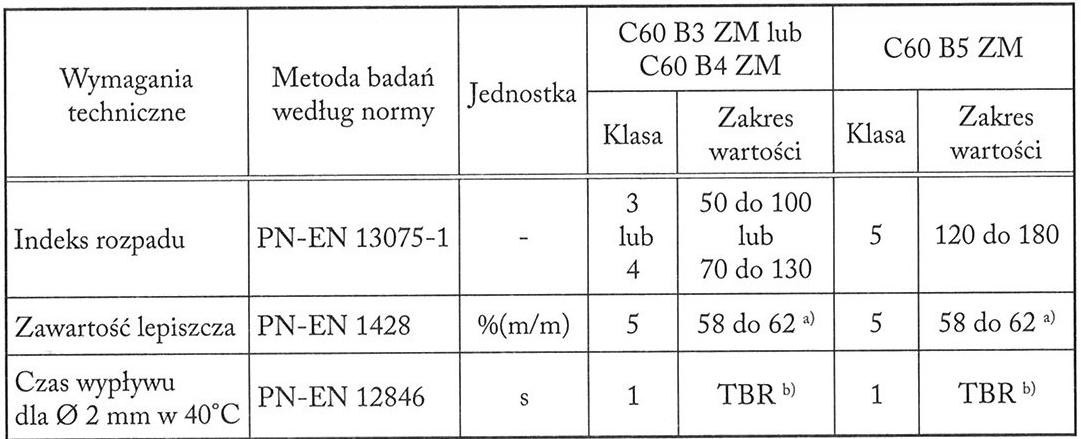 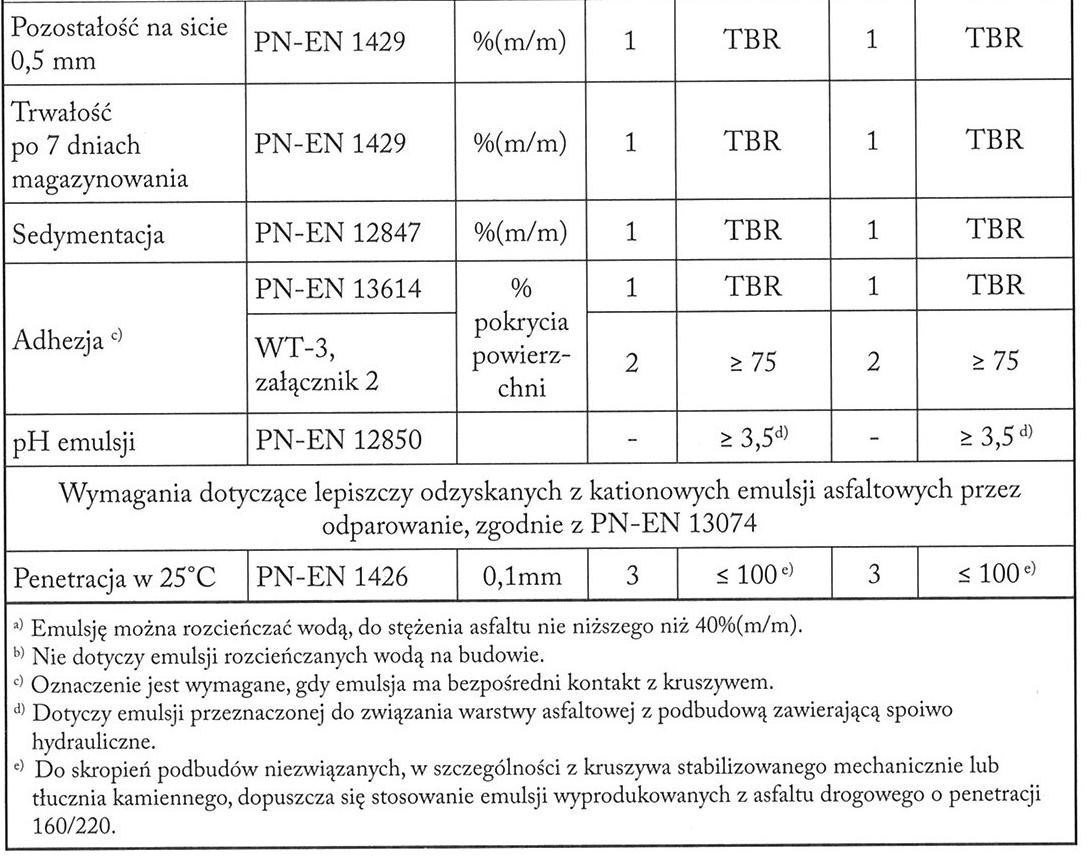 Użycie lepiszczy do skropieniaZalecane zużycie lepiszczy do skropienia warstw konstrukcyjnych nawierzchni podano w tablicy 2. Skropienie lepiszczem powinno być wykonane w ilości podanej w przeliczeniu na pozostałe lepiszcze. Określenie ilości lepiszcza na drodze należy wykonać wg PN-EN 12272-1.Tablica 2. Zalecane ilości pozostałego lepiszcza do skropienia podłożapod warstwę asfaltową konstrukcji nawierzchni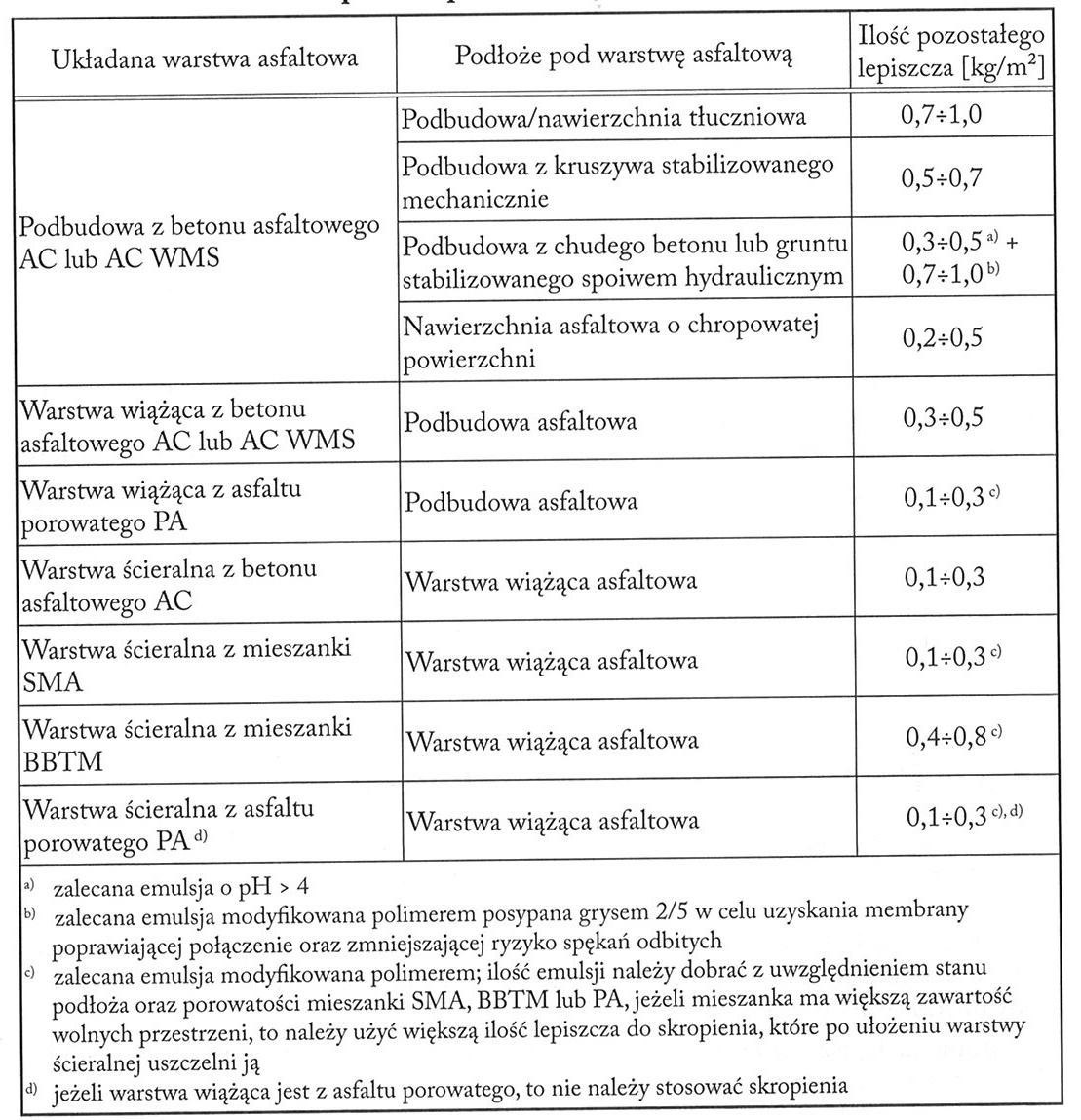 Dokładne zużycie lepiszczy powinno być ustalone w zależności od rodzaju warstwy i stanu jej powierzchni i zaakceptowane przez Inspektora Nadzoru.Składowanie lepiszczyEmulsję asfaltową można składować w opakowaniach transportowych lub w stacjonarnych zbiornikach pionowych z nalewaniem od dna. Nie należy nalewać emulsji do opakowań i zbiorników zanieczyszczonych materiałami mineralnymi.SPRZĘTWymagania ogólneOgólne wymagania dotyczące sprzętu podano w STWiORB D.00.00.00. "Wymagania ogólne" pkt. 3.Sprzęt do oczyszczania warstw nawierzchniDo oczyszczania warstw nawierzchni należy używać:szczotki mechaniczne, zaleca się użycie urządzeń dwuszczotkowych. Pierwsza ze szczotek powinna być wykonana z twardych elementów czyszczących i służyć do zdrapywania oraz usuwania  zanieczyszczeń przylegających do czyszczonej warstwy. Druga szczotka powinna posiadać miękkie elementy czyszczące i służyć do zamiatania. Zaleca się używanie szczotek wyposażonych w urządzenia odpylające.Sprężarkizbiorniki z wodąszczotki ręczne.Sprzęt do skrapiania warstw nawierzchniDo  skrapiania  warstw  nawierzchni  należy  używać  skrapiarkę  lepiszcza.  Skrapiarka  powinna  być  wyposażona w urządzenia pomiarowo - kontrolne pozwalające na sprawdzenie i regulowanie następujących parametrów:temperatury rozkładanego lepiszcza,ciśnienia lepiszcza w kolektorze,obrotów pompy dozującej lepiszcze,prędkości poruszania się skrapiarki,wysokości i długości kolektora do rozkładania lepiszcza,ilości lepiszcza.Zbiornik na  lepiszcze  skrapiarki powinien być  izolowany  termicznie,  tak aby  było możliwe  zachowanie stałej temperatury lepiszczaWykonawca  powinien  posiadać  aktualne  świadectwo  cechowania  skrapiarki  zawierające  zależności  pomiędzy wydatkiem lepiszcza a następującymi parametrami:ciśnieniem lepiszcza,obrotami pompy,prędkością jazdy skrapiarki,temperaturą lepiszcza.Skrapiarka powinna zapewnić rozkładanie lepiszcza z tolerancją 10% od ilości założonej.TRANSPORTWymagania ogólneOgólne wymagania dla transportu podano w STWiORB D.00.00.00. "Wymagania ogólne" pkt. 4.Wymagania dla transportuTransport  lepiszczy  powinien  odbywać  się  zgodnie  z  warunkami  zawartymi  w PZJ  i  powinien  odpowiadać wymaganiom norm i przepisów dotyczących poszczególnych rodzajów lepiszczy.Transport emulsji powinien odbywać się w cysternach samochodowych. Dopuszcza się stosowanie beczek lub innych pojemników stalowych. Cysterny przeznaczone do przewozu emulsji powinny być przedzielone przegrodami, dzielącymi je na komory o pojemności nie większej niż 1 m3, a każda przegroda powinna mieć wykroje umożliwiające przepływ emulsji. Cysterny, pojemniki i zbiorniki przeznaczone do transportu lub składowania emulsji powinny być czyste i nie powinny zawierać resztek innych lepiszczy.WYKONANIE ROBÓTOgólne zasady wykonania RobótOgólne zasady wykonania Robót podano w STWiORB D.00.00.00. "Wymagania ogólne" pkt. 5.Oczyszczenie warstw nawierzchniOczyszczenie warstw nawierzchni polega na usunięciu luźnego materiału, brudu, błota i kurzu przy użyciu szczotek mechanicznych, a w razie potrzeby wody pod ciśnieniem. W miejscach trudno dostępnych należy używać szczotek ręcznych. W razie potrzeby, na terenach nie zabudowanych, bezpośrednio przed skropieniem warstwa powinna być oczyszczona z kurzu przy użyciu sprężonego powietrza.Skropienie warstw nawierzchniWarstwa przed skropieniem powinna być oczyszczona. Jeżeli do oczyszczenia warstwy była używana woda to skropienie lepiszczem może nastąpić dopiero po wyschnięciu warstwy. Skropienie warstwy może rozpocząć się po akceptacji przez Inspektora Nadzoru jej oczyszczenia.Skrapianie podłoża należy wykonywać równomiernie stosując rampy do skrapiania, np. skrapiarki do lepiszczy asfaltowych. Dopuszcza się skrapianie ręczne lancą w miejscach trudno dostępnych (np. ścieki uliczne) oraz przy urządzeniach usytuowanych w nawierzchni lub ją ograniczających. W razie potrzeby urządzenia te należy zabezpieczyć przed zabrudzeniem. Skropione podłoże należy wyłączyć z ruchu publicznego przez zmianę organizacji ruchu. W  wypadku  stosowania  emulsji  asfaltowej  podłoże  powinno  być  skropione  0,5  h  przed  układaniem  warstwy asfaltowej w celu odparowania wody. Czas ten nie dotyczy skrapiania rampą zamontowaną na rozkładarce.Przed ułożeniem warstwy z mieszanki mineralno – bitumicznej Wykonawca powinien zabezpieczyć skropioną warstwę nawierzchni przed uszkodzeniem dopuszczając tylko niezbędny ruch budowlany. Jakiekolwiek uszkodzenia powierzchni powinny być przez Wykonawcę naprawione.KONTROLA JAKOŚCI ROBÓTZasady ogólne kontroli jakości RobótZasady ogólne kontroli jakości Robót podano w STWiORB D.00.00.00. „Wymagania ogólne” pkt 6.Badania i kontrola przed przystąpieniem do RobótPrzed przystąpieniem do Robót Wykonawca powinien przeprowadzić próbne skropienie warstwy w celu określenia optymalnych parametrów pracy skrapiarki i określenia wymaganej ilości lepiszcza w zależności od rodzaju i stanu warstwy przewidzianej do skropienia.Badania i kontrola w czasie RobótBadania lepiszczyOcena lepiszczy powinna być oparta na atestach producenta, z tym, że Wykonawca powinien kontrolować dla każdej dostawy właściwości lepiszczy podane w tablicy 3.Tablica 3. Właściwości lepiszczy kontrolowane w czasie robótSprawdzenie jednorodności skropienia i zużycia lepiszczaJednorodność skropienia powinna być sprawdzana wizualnie. Określenie ilości lepiszcza na drodze należy wykonać wg PN-EN 12272-1.OBMIAR ROBÓTOgólne zasady obmiaru RobótOgólne zasady obmiaru Robót podano w STWiORB D.00.00.00 "Wymagania ogólne" pkt.7.Jednostka obmiarowaObmiar oczyszczonej oraz skropionej powierzchni warstwy powinien być dokonany w metrach kwadratowych [m2].ODBIÓR ROBÓTOgólne zasady odbioru RobótOgólne zasady odbioru Robót podano w STWiORB D.00.00.00 "Wymagania ogólne" pkt. 8.Odbiór RobótOdbiór oczyszczonej i skropionej powierzchni jest dokonywany na zasadach odbioru Robót zanikających i ulegających zakryciu. Do odbioru Wykonawca przedstawia wszystkie wyniki badań z bieżącej kontroli materiałów i Robót. Odbioru  dokonuje  Inspektor  Nadzoru  na  podstawie  wyników  badań  Wykonawcy  z  bieżącej  kontroli  jakości materiałów i Robót i oględzin warstwy.W  przypadku  stwierdzenia  usterek  Inspektor  Nadzoru  ustali  zakres  wykonania  Robót  poprawkowych.  Roboty poprawkowe Wykonawca wykona na własny koszt w terminie ustalonym z Inspektorem Nadzoru.Roboty uznaje się za wykonane zgodnie z dokumentacją projektową, STWiORB i wymaganiami Inspektora Nadzoru, jeżeli wszystkie pomiary i badania z zachowaniem tolerancji wg pkt 6 dały wyniki pozytywnePODSTAWA PŁATNOŚCIOgólne ustalenia dotyczące podstawy płatnościOgólne ustalenia dotyczące podstawy płatności podano w STWiORB D.00.00.00 "Wymagania ogólne" p.9.Cena jednostki obmiarowejCena dla wykonanego oczyszczenia i skropienia warstw konstrukcyjnych obejmuje:mechaniczne oczyszczenie każdej niżej położonej warstwy konstrukcyjnej nawierzchni z ewentualnym polewaniem wodą lub użyciem sprężonego powietrza, w zależności od potrzeb,ręczne odspojenie stwardniałych zanieczyszczeń,dostarczenie lepiszcza i napełnienie nim skrapiarek oraz podgrzanie do wymaganej temperatury,skropienie warstwy lepiszczem w ilości określonej w STWiORB,przeprowadzenie pomiarów i badań laboratoryjnych wymaganych w STWiORBPRZEPISY ZWIĄZANENormyPN-EN 13808– Asfaly i lepiszcza asfaltowe – Zasady specyfikacji kationowych emulsji asfaltowychPN-EN 12272-1 – Powierzchniowe utrwalenie – Metody badań – Część 1: Dozowanie i poprzeczny rozkład lepiszcza i kruszywaInne dokumentyWarunki Techniczne. Drogowe kationowe emulsje asfaltowe EmA-99. IBDiM – 1999r. WT-3 Emulsje asfaltowe 2009. Kationowe emulsje asfaltowe na drogach publicznychRozporządzenie  Ministra  Transportu  i  Gospodarki  Morskiej  z  dnia  2  marca  1999  r.  w  sprawie  warunków technicznych, jakim powinny odpowiadać drogi publiczne i ich usytuowanie (Dz.U. nr 43, poz. 430)Katalog typowych konstrukcji nawierzchni podatnych i półsztywnych. Generalna Dyrekcja Dróg Publicznych – Instytut Badawczy Dróg i Mostów, Warszawa 1997D.04.04.02. PODBUDOWA Z KRUSZYWA ŁAMANEGO STABILIZOWANEGO MECHANICZNIEWSTĘPPrzedmiot  STWiORBPrzedmiotem  niniejszej  STWiORB  są  wymagania  dotyczące  wykonania  i odbioru  robót  związanych                          z oczyszczeniem i skropieniem warstw konstrukcyjnych nawierzchni dla zadania pn.: Remont drogi dojazdowej do pól "Dąbrówka Tuchowska - Na Dzioły" dz. nr 164/8, 177/7, 177/8 w miejscowości Dąbrówka Tuchowska na długości 200 m, w km 0+000 - 0+200Remont drogi dojazdowej do pól Karwodrza - Piekło, działki nr 404 i 570 w miejscowości Karwodrza na długości 365,00 mb w km 0+970 - 1+385,Remont drogi dojazdowej do pół Meszna Opacka - Buchcice, dz. nr 7 w miejscowości Meszna Opacka na długości 215,00 m w km 0+270 - 0+485.Zakres stosowania STWiORBSTWiORB jest stosowana jako Dokument Przetargowy przy zlecaniu i realizacji Robót wymienionych w p.1.1.Zakres Robót objętych STWiORBUstalenia zawarte w niniejszej STWiORB stanowią wymagania dotyczące Robót związanych z wykonaniem podbudowy zasadniczej z kruszywa łamanego 0/31,5mm stabilizowanego mechanicznie o grubości 20cm.Określenia podstawoweStabilizacja  mechaniczna  –  proces  technologiczny  polegający  na odpowiednim  zagęszczeniu  kruszywa               o właściwie dobranym uziarnieniu, przy wilgotności optymalnej.Pozostałe  określenia  są  zgodne  z  obowiązującymi  odpowiednimi  polskimi  normami  i z definicjami  podanymi  w STWiORB D.00.00.00. „Wymagania ogólne” 1.4.Ogólne wymagania dotyczące RobótWykonawca jest odpowiedzialny za jakość wykonania Robót, ich zgodność z Dokumentacją Projektową,STWiORB i poleceniami Inspektora. Ogólne wymagania dotyczące Robót podano w STWiORB D.00.00.00. „Wymagania ogólne” p. 1.5.MATERIAŁYWymagania ogólneOgólne wymagania dotyczące materiałów podano w STWiORB D.00.00.00. „Wymagania ogólne” p. 2.KruszywoMateriałem do wykonania podbudowy z kruszywa łamanego stabilizowanego mechanicznie powinno być kruszywo łamane uzyskane w wyniku przekruszenia surowca skalnego lub kamieni narzutowych i otoczaków albo ziaren żwiru większych od 8 mm. Kruszywo powinno być jednorodne, bez domieszek gliny i zanieczyszczeń obcych.Uziarnienie kruszywaKrzywa kruszywa przeznaczonego do podbudowy zasadniczej powinna leżeć pomiędzy krzywymi granicznymi 1-2 podanymi na rysunku 1.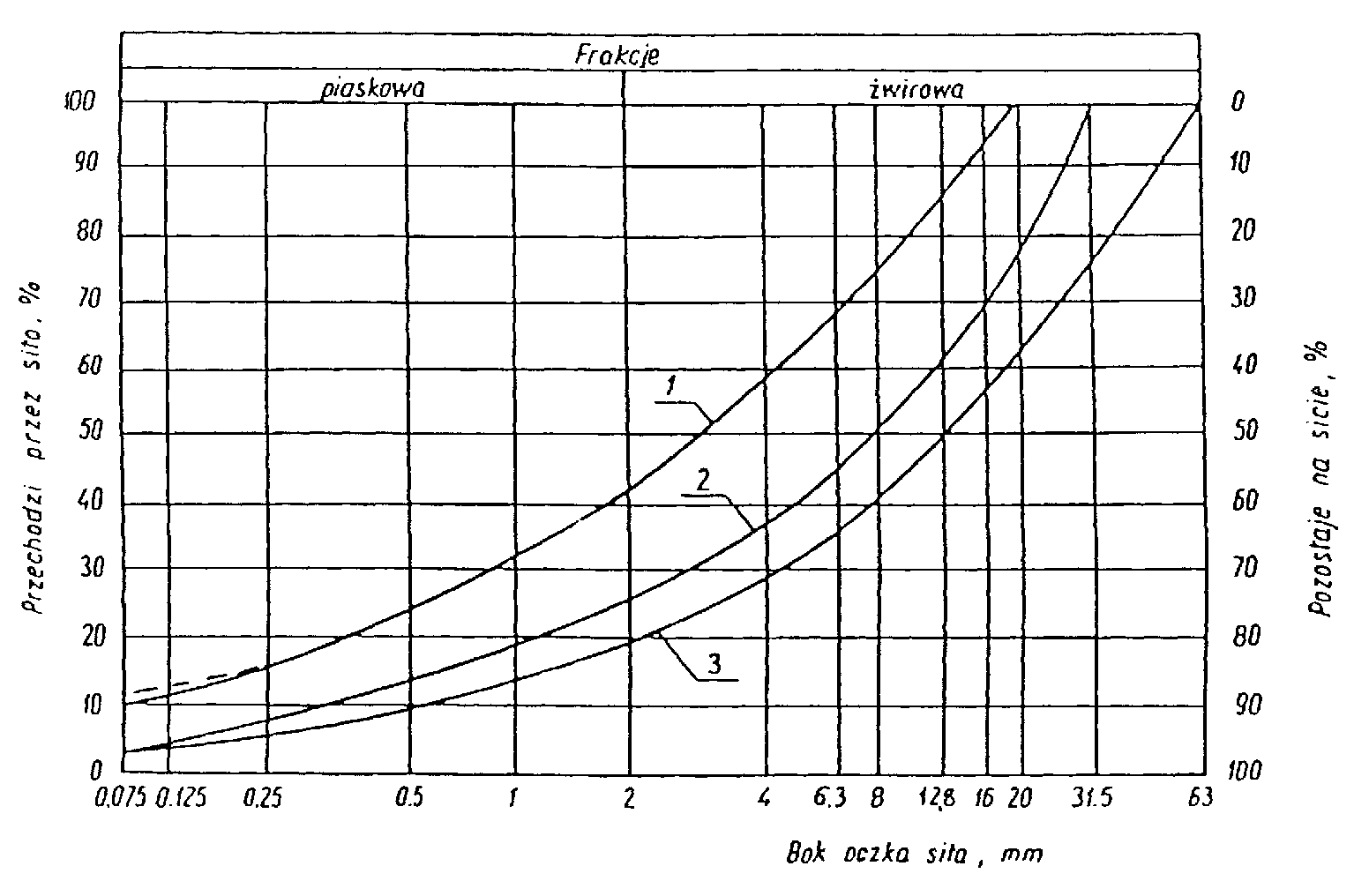 Rysunek 1. Pole dobrego uziarnienia kruszyw przeznaczonych na warstwy ulepszonego podłoża i podbudowy wykonywanych metodą stabilizacji mechanicznejKrzywa uziarnienia kruszywa powinna być ciągła i nie przebiegać od dolnej do górnej krzywej granicznej uziarnienia na sąsiednich sitach. Wymiar największego ziarna kruszywa nie może przekraczać 2/3 grubości warstwy układanej jednorazowo. Frakcje kruszywa przechodzące przez sito 0,075 mm nie powinny stanowić więcej niż 65% frakcji przechodzącej przez sito 0,5 mm.Właściwości kruszywaKruszywo powinno spełniać wymagania określone w poniższej tablicy 1.Tablica 1. Właściwości kruszywaWodaNależy stosować wodę odpowiadającą wymaganiom   PN-EN 1008:2004. Dla pitnej wody wodociągowej wymagań nie określa się.Źródła materiałówWszystkie materiały użyte do budowy powinny pochodzić tylko ze źródeł uzgodnionych i zatwierdzonych przez Inspektora Nadzoru.Źródła materiałów powinny być wybrane przez Wykonawcę z wyprzedzeniem, przed rozpoczęciem robót. Wykonawca powinien dostarczyć Inspektorowi Nadzoru wyniki badań laboratoryjnych łącznie z projektowaną krzywą uziarnienia i reprezentatywne próbki materiałów.Materiały z zaproponowanego przez Wykonawcę źródła będą zaakceptowane do wbudowania przez Inspektora Nadzoru, jeżeli dostarczone przez Wykonawcę wyniki badań laboratoryjnych i ewentualne wyniki badań laboratoryjnych prowadzonych przez Inspektora Nadzoru wykażą zgodność cech materiałowych z wymaganiami.Zatwierdzanie źródła materiałów nie oznacza, że wszystkie materiały z tego źródła będą przez Inspektora Nadzoru dopuszczone do wbudowania. Materiały, które nie spełniają wymagań zostaną odrzucone.SPRZĘTWymagania ogólneOgólne wymagania dotyczące sprzętu podano w STWiORB D.00.00.00. "Wymagania ogólne" p.3.Sprzęt do wykonania ulepszonego podłoża i podbudowyDo wykonania ulepszonego podłoża i podbudów z kruszyw łamanych stabilizowanych mechanicznie należystosować:mieszarki stacjonarne do wytwarzania mieszanki kruszyw, wyposażone w urządzenia dozujące wodę (mieszarki powinny zapewnić wytworzenie jednorodnej mieszanki o wilgotności optymalnej),rozkładarki kruszywa, walce, zagęszczarki płytowe, ubijaki mechaniczne lub małe walce wibracyjne.TRANSPORTWymagania ogólneOgólne wymagania dotyczące transportu podano w STWiORB D.00.00.00. "Wymagania ogólne" p.4.Transport kruszywaKruszywa można przewozić dowolnymi środkami transportu w warunkach zabezpieczających je przed zanieczyszczeniem, zmieszaniem z innymi materiałami, nadmiernym wysuszeniem i zawilgoceniem.Transport cementuCement w workach może być przewożony samochodami krytymi, wagonami towarowymi i innymi środkami transportu, w sposób nie powodujący uszkodzeń opakowania. Worki przewożone na paletach układa się po 5 warstw worków, po 4 szt. w warstwie. Worki niespaletowane układa się na płask, przylegające do siebie, w równej wysokości do 10 warstw. Ładowanie i wyładowywanie zaleca się wykonywać za pomocą zmechanizowanych urządzeń do poziomego i pionowego przemieszczania ładunków.  Cement luzem może być  przewożony w zbiornikach transportowych (np. wagonach, samochodach), czystych i wolnych od pozostałości z poprzednich dostaw, oraz nie powinien ulegać zniszczeniom podczas transportu. Środki transportu powinny być wyposażone we wsypy i urządzenia do wyładowania cementu.WYKONANIE ROBÓTOgólne zasady wykonania RobótOgólne zasady wykonania Robót podano w STWiORB D.00.00.00. "Wymagania ogólne" p.5.Przygotowanie podłożaPodłoże pod ulepszone podłoże z kruszywa łamanego stabilizowanego mechanicznie stanowi warstwa istniejącej konstrukcji po profilowaniu i dogęszczeniu do wartości zgodnych z Dokumentacją Projektową.Podłoże pod podbudowę z kruszywa łamanego stabilizowanego mechanicznie stanowi warstwa ulepszonego podłoża wykonywanego wg STWiORB 04.05.01 lub wg niniejszej Specyfikacji.Jeżeli  podłoże  wykazuje  jakiekolwiek  wady  to  powinny  być  one  usunięte  według  zasad  akceptowanych  przez Inspektora Nadzoru.Wytwarzanie mieszanki kruszywaMieszankę kruszywa o uziarnieniu zgodnym z projektowaną krzywą uziarnienia i wilgotności optymalnej należy wytwarzać w mieszarkach stacjonarnych gwarantujących otrzymanie jednorodnej mieszanki. Ze względu na konieczność zapewnienia jednorodności materiału nie dopuszcza się wytwarzania mieszanki przez mieszanie poszczególnych frakcji na drodze. Mieszanka po wyprodukowaniu powinna być od razu transportowana na miejsce wbudowania w sposób przeciwdziałający segregacji i nadmiernemu wysychaniu.Rozkładanie mieszanki kruszywaUlepszone podłoże i podbudowa powinny być wytyczone w sposób umożliwiający jej wykonanie zgodnie z Dokumentacją Projektową lub według zaleceń Inspektora Nadzoru z tolerancjami określonymi w niniejszej STWiORB. Paliki lub szpilki do kontroli ukształtowania warstw powinny być wcześniej, odpowiednio zamocowane i utrzymywane w czasie robót przez Wykonawcę. Rozmieszczenie palików lub szpilek powinno umożliwiać naciągnięcie sznurków lub linek do wytyczenia Robót i nie powinno być większe niż co 10 m.Mieszanka kruszywa powinna być rozkładana w warstwie o jednakowej grubości, takiej aby jej ostateczna grubość po zagęszczeniu była równa grubości projektowanej. Grubość pojedynczo układanej warstwy nie może przekraczać 20 cm po zagęszczeniu. Warstwy kruszywa powinny być rozkładane w sposób zapewniający osiągnięcie wymaganych spadków i rzędnych wysokościowych. Jeżeli podbudowa składa się z więcej niż jednej warstwy kruszywa, to każda warstwa powinna być wyprofilowana i zagęszczona z zachowaniem wymaganych spadków i rzędnych wysokościowych. Rozpoczęcie układania następnej warstwy może nastąpić po odbiorze poprzedniej warstwy przez Inspektora Nadzoru. Kruszywo w miejscach, w których widoczna jest jego segregacja powinno być przed zagęszczeniem zastąpione materiałem o odpowiednich właściwościach.Zagęszczanie podbudowyNatychmiast po końcowym wyprofilowaniu warstwy kruszywa należy przystąpić do jej zagęszczenia przez wałowanie. Wałowanie powinno postępować stopniowo od dolnej do górnej krawędzi podbudowy przy przekroju o spadku jednostronnym. Jakiekolwiek nierówności lub zagłębienia powstałe w czasie zagęszczania powinny być wyrównane przez spulchnienie warstwy kruszywa i dodanie lub usunięcie materiału, aż do otrzymania równej powierzchni.W miejscach niedostępnych dla walców podbudowa powinna być zagęszczona zagęszczarkami płytowymi, małymi walcami wibracyjnymi lub ubijakami mechanicznymi.Zagęszczenie należy kontynuować do osiągnięcia wskaźnika zagęszczenia ulepszonego podłoża i podbudowy nie mniejszego od 1,0 według próby Proctora. Wilgotność mieszanki kruszywa podczas zagęszczania powinna odpowiadać wilgotności optymalnej, określonej według próby Proctora, zgodnie z PN-B-04481 (metoda II). Materiał nadmiernie nawilgocony, powinien zostać osuszony przez mieszanie i napowietrzanie. Jeżeli wilgotność mieszanki kruszywa jest niższa od optymalnej o 2% jej wartości, mieszanka powinna być zwilżona określoną ilością wody i równomiernie wymieszana. W przypadku, gdy wilgotność mieszanki kruszywa jest wyższa od optymalnej o 2% jej wartości, mieszankę należy osuszyć. Wskaźnik zagęszczenia IS podbudowy wg BN 77/8931-12 lub określony z badań przeprowadzonych płytą dynamiczną powinien odpowiadać przyjętemu poziomowi wskaźnika nośności podbudowy wg tablicy 1, lp. 10.Utrzymanie podbudowyWykonawca zobowiązany jest do przeprowadzenia bieżących napraw podbudowy uszkodzonej przez ruch budowlany jak również wskutek oddziaływania czynników atmosferycznych, takich jak opady deszczu, śniegu i mróz. Wykonawca zobowiązany jest wstrzymać ruch budowlany po okresie intensywnych opadów deszczu, jeżeli wystąpi możliwość uszkodzenia podbudowy.KONTROLA JAKOŚCI ROBÓTOgólne zasady kontroli jakościZasady ogólne kontroli jakości Robót podano w STWiORB D 00.00.00. „Wymagania ogólne” p.6.Badania przed przystąpieniem do RobótPrzed przystąpieniem do Robót Wykonawca powinien wykonać badania kruszyw przeznaczonych do wykonania Robót i przedstawić wyniki tych badań Inspektorowi Nadzoru w celu akceptacji materiałów. Badania te powinny obejmować wszystkie właściwości określone w p.2.Badania w czasie RobótCzęstotliwość badań kontrolnych w czasie Robót przy budowie podbudowy z kruszyw łamanych stabilizowanych mechanicznie podano w tablicy 2.Tablica 2. Częstotliwość badań kontrolnych w czasie robót przy budowiepodbudowy z kruszyw stabilizowanych mechanicznieUziarnienie mieszankiUziarnienie mieszanki powinno być zgodne z wymaganiami podanymi w pkt 2.2.Próbki należy pobierać w sposób losowy, z rozłożonej warstwy, przed jej zagęszczeniem. Wyniki badań powinny być na bieżąco przekazywane Inspektora Nadzoru.Wilgotność mieszankiWilgotność mieszanki powinna odpowiadać wilgotności optymalnej, określonej według próby Proctora, zgodnie z PN-B-04481 (metoda II), z tolerancją +10% -20% jej wartości. Wilgotność należy określić według PN-B-06714-17.Zagęszczenie podbudowyZagęszczenie każdej warstwy powinno odbywać się aż do osiągnięcia wymaganego wskaźnika zagęszczenia IS.Wskaźnik zagęszczenia ulepszonego podłoża i podbudowy należy sprawdzać zgodnie z pkt.5.5. W przypadku,                   gdy przeprowadzenie badania jest niemożliwe, kontrolę zagęszczenia należy oprzeć na metodzie obciążeń płytowych, wg Instrukcji Badań Podłoża Gruntowego Budowli Drogowych i Mostowych –GDDP 1998 (część 2 załącznik)                    i PN-S- 02205:1998, i nie rzadziej niż raz na 100 m2.Zagęszczenie ulepszonego podłoża i podbudowy stabilizowanej mechanicznie należy uznać za prawidłowe, gdy wskaźnik odkształcenia IO jako stosunek wtórnego modułu E2 do pierwotnego modułu odkształcenia E1, jest nie większy od 2,2 dla każdej warstwy konstrukcyjnej podbudowy.E2 2,2E1Właściwości kruszywaBadania kruszywa powinny obejmować ocenę wszystkich właściwości określonych w pkt 2.2.2.Próbki do badań pełnych powinny być pobierane przez Wykonawcę w sposób losowy w obecności Inspektora Nadzoru.Badania wykonanej warstwyCzęstotliwość i zakres badań i pomiarów wykonanej warstwy ulepszonego podłoża i podbudowy z kruszywa stabilizowanego mechanicznie przedstawiono w tablicy 3.Tablica 3. Częstotliwość i zakres badań i pomiarów wykonanej warstwy podbudowy z kruszywa stabilizowanego mechanicznie*) dodatkowe pomiary spadków poprzecznych i ukształtowania osi w planie należy wykonać w punktach głównych łuków poziomych: na początku i na końcu każdej krzywej przejściowej oraz na początku, w środku i na końcu każdego łuku poziomego.Grubość warstwyGrubość warstwy Wykonawca powinien mierzyć natychmiast po jej zagęszczeniu co najmniej w trzech losowo wybranych punktach na każdej dziennej działce roboczej i nie rzadziej niż w jednym punkcie na każde 100 m2 podbudowy. Bezpośrednio przed odbiorem należy wykonać pomiary grubości warstwy co najmniej w trzech punktach, lecz nie rzadziej niż raz na 1000 m2.Dopuszczalne odchyłki od projektowanej grubości warstw nie powinny przekraczać:dla podbudowy zasadniczej 10%,dla podbudowy pomocniczej i ulepszonego podłoża +10%, -15%.Nośność i zagęszczenie warstw wg obciążeń płytowychNależy wykonać pomiary nośności ulepszonego podłoża i podbudowy z kruszywa, wg metody obciążeń płytowych, zgodnie z PN-S-02205, załącznik B. Obciążenia należy wykonać nie rzadziej niż raz na 100 m2.Ulepszone podłoże i podbudowa powinny spełniać wymagania dotyczące nośności podane poniżej w tablicy 4 lub określone w Dokumentacji Projektowej.Tablica 4. Cechy podbudowyZagęszczenie warstwy z kruszywa należy uznać za prawidłowe wtedy, gdy stosunek wtórnego modułu odkształcenia E2 do pierwotnego modułu odkształcenia E1, mierzony przy użyciu płyty o średnicy 30 cm, jest nie większy od 2,2:E2/E1 2,2Pomiary cech geometrycznych podbudowyRówność warstwyNierówności podłużne ulepszonego podłoża i podbudowy  należy  mierzyć  łatą 4-metrową zgodnie z normą BN- 68/8931-04, z częstotliwością podaną w tablicy w p.6.4. Nierówności poprzeczne należy mierzyć 2-metrową łatą z częstotliwością jak wyżej.Nierówności nie powinny przekraczać:10 mm dla podbudowy zasadniczej,20 mm dla podbudowy pomocniczej i ulepszonego podłożaSpadki poprzeczne podbudowySpadki poprzeczne należy mierzyć za pomocą 2-metrowej łaty i poziomicy z częstotliwością podaną w tablicy w p. 6.4. Spadki poprzeczne powinny być zgodne z dokumentacją projektową z tolerancją 0,5%.Rzędne podbudowyRzędne  ulepszonego  podłoża i  podbudowy  należy  sprawdzać  co  50  m.  Różnice  między  rzędnymi  wykonanymi   i projektowanymi nie powinny przekraczać od +1 do -2 cm.Ukształtowanie osi podbudowyUkształtowanie  osi  ulepszonego  podłoża  i  podbudowy  należy  sprawdzić  w  punktach  głównych  trasy  i innych dodatkowych, rozmieszczonych nie rzadziej niż co 50 m.Oś ulepszonego podłoża i podbudowy w planie nie może być przesunięta w stosunku do osi projektowanej o więcej niż 5cm w każdym punkcie na całej długości.Szerokość podbudowySzerokość ulepszonego podłoża i podbudowy należy sprawdzić co 50m. Szerokość ulepszonego podłoża i podbudowy nie może różnić się od szerokości projektowanej o więcej niż 5 cm.Zasady postępowania z wadliwie wykonanymi odcinkami podbudowyNiewłaściwe uziarnienie i właściwości kruszywaWszystkie kruszywa nie spełniające wymagań dotyczących uziarnienia i właściwości podanych w odpowiednich punktach niniejszej STWiORB, zostaną odrzucone. Jeżeli kruszywa, nie spełniające tych wymagań zostały wbudowane to będą, na polecenie Inspektora Nadzoru, wymienione przez Wykonawcę na właściwe, na koszt Wykonawcy i bez jakichkolwiek dodatkowych kosztów poniesionych przez Zamawiającego.Niewłaściwe cechy geometryczneWszystkie powierzchnie, które wykazują większe odchylenia cech geometrycznych od określonych w p. 6.4.3. powinny być naprawione przez spulchnienie lub zerwanie do głębokości co najmniej 10 cm, wyrównanie i powtórne zagęszczenie. Dodanie nowego materiału bez spulchnienia wykonanej warstwy jest niedopuszczalne.Niewłaściwa grubość podbudowyPrzed odbiorem Wykonawca sprawdzi grubość warstw w obecności Inspektora Nadzoru, z częstotliwością podaną w tablicy w p. 6.4. Przynajmniej w 50% otworów grubość warstw powinna być co najmniej równa projektowanej, a w żadnym otworze niedomiar grubości nie może być większy od 10% (podbudowa zasadnicza) lub 15% (podbudowa pomocnicza i ulepszone podłoże).Jeżeli  warunek  ten  nie  jest  spełniony  Wykonawca  wykona,  na  własny  koszt,  w  obecności  Inspektora  Nadzoru, dodatkowe otwory w celu identyfikacji powierzchni wadliwych pod względem grubości.Na wszystkich powierzchniach wadliwych pod względem grubości Wykonawca wykona naprawę podbudowy. Roboty te Wykonawca wykona na własny koszt. Po wykonaniu tych Robót nastąpi ponowny pomiar i ocena grubości warstwy, wg wyżej podanych zasad na koszt Wykonawcy.Niewłaściwe zagęszczenie podbudowyDo odbioru zagęszczenia podbudowy Wykonawca przygotuje i przedstawi tabelaryczne zestawienie wyników badań wskaźnika zagęszczenia, wraz z wartościami średnimi dla całego odbieranego odcinka, wykonane na  podstawie bieżącej kontroli zagęszczenia.Na  odcinkach  nie  spełniających  wymagań  co  do  zagęszczenia  podbudowy  należy  materiał  spulchnić  i Roboty powtórzyć w sposób zaakceptowany przez Inspektora Nadzoru.Niewłaściwa nośność podbudowyJeżeli nośność ulepszonego podłoża i podbudowy będzie mniejsza od wymaganej to Wykonawca wykona wszelkie Roboty niezbędne do zapewnienia wymaganej nośności, zlecone przez Inspektora Nadzoru, na własny koszt.OBMIAR ROBÓTOgólne zasady obmiaru RobótOgólne zasady obmiaru Robót podano w STWiORB D.00.00.00. "Wymagania ogólne" pkt.7.Jednostka obmiarowaJednostką obmiarową jest metr kwadratowy [m2], wykonanej podbudowy podłoża jako warstwy konstrukcji                           z kruszywa łamanego o grubościach i uziarnieniu określonych w Dokumentacji Projektowej i podanych w p. 1.3.ODBIÓR ROBÓTOgólne zasady odbioru RobótOdbiór podbudowy dokonywany jest na zasadach odbioru Robót zanikających i ulegających zakryciu oraz na zasadach odbioru częściowego i końcowego określonych w STWiORB D.00.00.00. "Wymagania ogólne" pkt. 8.PODSTAWA PŁATNOŚCIOgólne ustalenia dotyczące podstaw płatnościOgólne ustalenia dotyczące podstaw płatności podano w STWiORB D.00.00.00. "Wymagania ogólne" p. 9.Cena jednostki obmiarowejCena 1 metra kwadratowego [m2] wykonania warstwy podbudowy z kruszywa łamanego w rozróżnieniu nagrubości i uziarnienia obejmuje:prace pomiarowe,sprawdzenie i ewentualną naprawę podłoża,przygotowanie mieszanki z kruszywa zgodnie z recepturą,dostarczenie mieszanki na miejsce wbudowania,rozłożenie mieszanki,zagęszczenie rozłożonej warstwy o określonej grubości,przeprowadzenie pomiarów i badań określonych w STWiORB,utrzymanie podbudowy w czasie Robót.PRZEPISY ZWIĄZANEPrzepisy związane zawarto w STWiORB 04.04.01.D.04.05.01.  ULEPSZONE PODŁOŻE Z GRUNTU STABILIZOWANEGO CEMENTEMWstępPrzedmiot STWiORBPrzedmiotem  niniejszej  STWiORB  są  wymagania  dotyczące  wykonania  i odbioru  robót  związanych                          z oczyszczeniem i skropieniem warstw konstrukcyjnych nawierzchni dla zadania pn.: Remont drogi dojazdowej do pól "Dąbrówka Tuchowska - Na Dzioły" dz. nr 164/8, 177/7, 177/8                                 w miejscowości Dąbrówka Tuchowska na długości 200 m, w km 0+000 - 0+200Remont drogi dojazdowej do pól Karwodrza - Piekło, działki nr 404 i 570 w miejscowości Karwodrza                        na długości 365,00 mb w km 0+970 - 1+385,Remont drogi dojazdowej do pół Meszna Opacka - Buchcice, dz. nr 7 w miejscowości Meszna Opacka                        na długości 215,00 m w km 0+270 - 0+485.Zakres stosowania STWiORBSTWiORB jest stosowana jako dokument przetargowy i kontraktowy przy zlecaniu i realizacji Robót wymienionych w punkcie 1.11.3 Zakres Robót objętych STWiORBUstalenia zawarte w niniejszej specyfikacji dotyczą zasad prowadzenia robót związanych z wykonaniem ulepszonego podłoża z gruntu stabilizowanego cementem wg PN-S-96012 jako dolnej podbudowy metodą mieszania na miejscu. Projektowana gr. 35cm cm i Rm = 2,5 MPa.Określenia podstawoweStabilizacja gruntu cementem - proces technologiczny polegający na zmieszaniu gruntu z optymalną ilością cementu i wody, a w razie potrzeby innych dodatków ulepszających, z wyrównaniem i zagęszczeniem wytworzonej mieszanki.Grunt  stabilizowany  cementem  -  mieszanka  cementowo-gruntowa  zagęszczona  i  stwardniała  w  wyniku ukończenia procesu wiązania cementu.Podłoże  gruntowe  ulepszone  cementem  -  jedna  lub  dwie  warstwy  zagęszczonej  mieszanki  cementowo- gruntowej, na której układana jest warstwa podbudowy.Pozostałe określenia podane w niniejszej STWiORB są zgodne z normami, wytycznymi i określeniami podanymi w STWiORB D.00.00.00. „Wymagania ogólne” pkt. 1.4.Ogólne wymagania dotyczące RobótOgólne wymagania dotyczące Robót podano w STWiORB D.00.00.00. „Wymagania ogólne” pkt. 1.5.MateriałyOgólne wymagania dotyczące materiałów, ich pozyskiwania i składowania podano w STWiORB D.00.00.00.„Wymagania ogólne” pkt. 2.Grunty do stabilizacji cementemDo wykonania warstw stabilizowanych cementem za przydatne można uznać grunty, które spełniają wymagania podane w tablicy 1.Tablica 1. Wymagania dla gruntów do stabilizacji wg PN-S-96012.Dodatkowe kryteria oceny przydatności gruntu do stabilizacji cementem; zaleca się użycie gruntów o:wskaźniku piaskowym od 20 do 50, wg BN-64/8931-01,zawartości ziarn pozostających na sicie # 2 mm - co najmniej 30%,Decydującym sprawdzianem przydatności gruntu do stabilizacji cementem są wyniki wytrzymałości na ściskanie próbek gruntu stabilizowanego cementem.CementDo stabilizacji gruntu należy stosować cement klasy 32,5 spełniający wymagania PN-EN 197-1.Badania cementu należy wykonać zgodnie z PN-EN 196-1, 3, 6. Przechowywanie cementu powinno odbywać się zgodnie z BN-88/6731-08.W przypadku, gdy czas przechowywania cementu będzie dłuższy od trzech miesięcy, można go stosować za zgodą Inżyniera tylko wtedy, gdy badania laboratoryjne wykażą jego przydatność do robót.Cement należy przechowywać w warunkach zabezpieczających go przed zawilgoceniem.WodaWoda do stabilizacji gruntu i ewentualnie do pielęgnacji wykonanej warstwy powinna być czysta, bez zawartości szkodliwych dodatków, odpowiadająca wymaganiom PN-B-32250. Gdy woda pochodzi z wątpliwych źródeł nie może być użyta bez stwierdzenia zgodności z powyższą normą.Dodatki ulepszająceStosuje się dodatki ulepszające po uzyskaniu akceptacji Inżynierawapno wg PN-B-30020,popioły lotne wg PN-S-96035,chlorek wapniowy wg PN-C-84127.Za zgodą Inżyniera mogą być stosowane inne dodatki o sprawdzonym działaniu posiadające Aprobatę Techniczną wydaną przez IBDiM oraz deklarację zgodności producenta.Preparaty do pielęgnacji warstwyW przypadku stosowania do pielęgnacji wykonanej warstwy preparatów powłokotwórczych muszą one posiadać Aprobatę Techniczną wydaną przez IBDiM.SprzętOgólne wymagania dotyczące sprzętu podano w STWiORB D.00.00.00. „Wymagania ogólne” pkt. 3.Cały sprzęt powinien być zaakceptowany przez Inżyniera.Do wykonania mieszanek kruszywowo-spoiwowych w mieszarkach należy stosować następujący sprzęt:mieszarki stacjonarne, muszą one być wyposażone w urządzenia wagowe dla gruntu i cementu,przewoźne zbiorniki na wodę, wyposażone w urządzenia do równomiernego i kontrolowanego dozowania wody,spycharki, równiarki,walce ogumione i stalowe wibracyjne lub statyczne do zagęszczania,zagęszczarki płytowe, ubijaki mechaniczne lub małe walce wibracyjne do zagęszczania w miejscach trudnodostępnych.TransportOgólne wymagania dotyczące transportu podano w STWiORB D.00.00.00. „Wymagania ogólne” pkt. 4.Transport gruntuGrunt  może  być  przewożony  dowolnymi  środkami  transportowymi  gwarantującymi  zabezpieczenie  przed zanieczyszczeniem i zmianą wilgotności.4.3. Transport cementuTransport cementu powinien odbywać się w sposób chroniący go przed zawilgoceniem i zanieczyszczeniem.Transport wodyJeżeli woda do wytwarzania mieszanki nie jest pobierana bezpośrednio z instalacji wodociągowej, to powinna być dowożona z uzgodnionego miejsca w czystych zbiornikach, w sposób zabezpieczający przed zanieczyszczeniem.Transport mieszankiTransport mieszanki z wytwórni do miejsca wbudowania powinien odbywać się w sposób zapobiegający rozsegregowaniu mieszanki oraz utracie wilgotności. Do transportu mieszanki należy stosować samochody samowyładowcze. Wszystkie sposoby transportu powinny być zaakceptowane przez Inżyniera.Wykonanie RobótOgólne zasady wykonywania Robót podano w STWiORB D.00.00.00. „Wymagania ogólne” pkt. 5.Przygotowanie podłożaPodłoże pod ulepszone podłoże powinno spełniać wymagania określone w STWiORB D.02.01.01 i STWiORB D.02.03.01.Podbudowa powinna być wytyczona w sposób umożliwiający jej wykonanie zgodnie z Dokumentacją Projektową lub wg zaleceń Inżyniera z tolerancjami określonymi w niniejszej ST. Warstwa z gruntu stabilizowanego cementem nie może być wykonywana wtedy, gdy temperatura powietrza spadła poniżej 5oC oraz wtedy, gdy podłoże jest zamarznięte i podczas opadów deszczu. Nie należy rozpoczynać stabilizacji gruntu cementem, jeżeli prognozy meteorologiczne wskazują na możliwy spadek temperatury poniżej 5oC w czasie najbliższych 7 dni.Opracowanie recepty laboratoryjnejWykonawca zobowiązany jest do przeprowadzenia badań konkretnych materiałów, oraz opracowania recepty                              i przedstawienia do akceptacji Inżyniera w terminie 30 dni przed rozpoczęciem robót.Recepta powinna zawierać ilości poszczególnych składników, wytrzymałość na ściskanie R28, wskaźnik mrozoodporności, max gęstość objętościową mieszanki cementowo-gruntowej oznaczonej I lub II metoda wg PN-B-04481, wilgotność optymalną oznaczoną jw.Przygotowanie mieszankiPrzygotowanie mieszanki powinno się odbywać zgodnie z zatwierdzoną przez Inżyniera receptą laboratoryjną. Zawartość cementu w mieszance nie powinna przekraczać 8% w stosunku do masy suchego gruntu. Zaleca się taki dobór mieszanki, aby spełnić wymagania wytrzymałościowe określone w p. 6.2.7, przy jak najmniejszej zawartości cementu.Zawartość wody w mieszance powinna odpowiadać wilgotności optymalnej, określonej według normalnej próby Proctora, zgodnie z PN-B-04481, z tolerancją +10%, -20% jej wartości.Zaprojektowany skład mieszanki powinien zapewniać otrzymanie w czasie budowy właściwości gruntu stabilizowanego cementem zgodnych z wymaganiami określonymi w tablicy 3.Stabilizacja metodą mieszania w mieszarkach stacjonarnychPrzygotowanie mieszanki powinno się odbywać zgodnie z zatwierdzoną przez Inżyniera receptą laboratoryjną.Składniki mieszanki powinny być dozowane w ilościach określonych receptą laboratoryjną z uwzględnieniem naturalnej wilgotności gruntu. Mieszarka stacjonarna powinna być wyposażona w urządzenia do wagowego dozowania gruntu i cementu oraz objętościowego dozowania wody.Czas mieszania w mieszarkach cyklicznych nie powinien być krótszy od 1 minuty, o ile krótszy czas mieszania nie zostanie dozwolony przez Inżyniera po wstępnych próbach. W mieszarkach typu ciągłego prędkość podawania materiałów powinna być ustalona i na bieżąco kontrolowana w taki sposób, aby zapewnić jednorodność mieszanki.Wilgotność mieszanki powinna odpowiadać wilgotności optymalnej z tolerancją 1%. Transport mieszanki z wytwórni w miejsce wbudowania powinien się odbywać przy pomocy środków transportowych samowyładowczych w sposób zabezpieczający przed segregacją i wysychaniem.Przed zagęszczeniem warstwa powinna być wyprofilowana do wymaganych rzędnych, spadków podłużnych i poprzecznych. Po wyprofilowaniu natychmiast przystąpić do zagęszczania warstwy.ZagęszczanieDo zagęszczania warstwy należy przystąpić natychmiast po jej rozłożeniu i wyprofilowaniu. Operację zagęszczania i obróbki powierzchniowej muszą być zakończone przed upływem 2 godziny od chwili dodania wody do mieszanki w przypadku stabilizacji gruntu w mieszarkach lub 5 godzin od momentu rozpoczęcia mieszania gruntu z cementem w przypadku stabilizacji na miejscu. Pojawiające się w czasie zagęszczania zaniżenia, rozwarstwienia powinny być natychmiast naprawiane przez wymianę mieszanki na pełną głębokość, wyrównanie i ponowne zagęszczenie. Powierzchnia zagęszczonej warstwy powinna mieć prawidłowy przekrój poprzeczny i jednolity wygląd.Zagęszczenie należy kontynuować do osiągnięcia wskaźnika zagęszczenia mieszanki Is1,0, określonego                      wg BN-77/8931-12. Badanie prowadzimy bezpośrednio po zakończeniu zagęszczania.Spoiny roboczeW miarę możliwości należy unikać podłużnych spoin roboczych, poprzez wykonanie warstwy na całej szerokości. Przy warstwie wykonanej na połowie szerokości jezdni w ułożonej i zagęszczonej mieszance, należy niezwłocznie obciąć pionową krawędź. Po zwilżeniu jej wodą należy wbudować kolejny pas. W podobny sposób należy wykonać poprzeczną spoinę roboczą na połączeniu działek roboczych. Od obcięcia pionowej krawędzi w wykonanej mieszance można odstąpić wtedy, gdy czas pomiędzy zakończeniem zagęszczania jednego pasa, a rozpoczęciem wbudowania sąsiedniego pasa, nie przekracza 60 minut.Pielęgnacja wykonanej warstwyPielęgnacja powinna być przeprowadzona według jednego z następujących sposobów:skropienie warstwy emulsją asfaltową, albo asfaltem 160/220 w ilości od 0,5 do 1,0 kg/m2,skropienie specjalnymi preparatami powłokotwórczymi posiadającymi aprobatę techniczną wydaną przez uprawnioną jednostkę, po uprzednim zaakceptowaniu ich użycia przez Inżyniera,utrzymanie w stanie wilgotnym poprzez kilkakrotne skrapianie wodą w ciągu dnia, w czasie co najmniej 7 dni,przykrycie na okres 7 dni nieprzepuszczalną folią z tworzywa sztucznego, ułożoną na zakład o szerokości co najmniej 30 cm i zabezpieczoną przed zerwaniem z powierzchni warstwy przez wiatr,przykrycie warstwą piasku lub grubej włókniny technicznej i utrzymywanie jej w stanie wilgotnym w czasie co najmniej 7 dni.Inne sposoby pielęgnacji i inne materiały przeznaczone do pielęgnacji mogą być zastosowane przez Wykonawcę po uzyskaniu akceptacji Inżyniera.Nie należy dopuszczać żadnego ruchu pojazdów i maszyn po podbudowie w okresie 7 dni po wykonaniu. Po tym czasie ewentualny ruch technologiczny może odbywać się wyłącznie za zgodą Inżyniera.Odcinek próbnyNie wymaga się odcinka próbnego.Kontrola jakości RobótOgólne zasady kontroli jakości Robót podano w STWiORB D.00.00.00. . „Wymagania ogólne” pkt. 6.Badania przed przystąpieniem do robótPrzed przystąpieniem do robót Wykonawca powinien przeprowadzić badania stosowanych materiałów (zgodnie z pkt. 2) lub przedstawić deklaracje zgodności z obowiązującymi normami (cement), niezbędnych do opracowania projektu składu mieszanki. Produkcja może być rozpoczęta po uzyskaniu od Inżyniera akceptacji materiałów i proponowanego składu mieszanki.Badania w czasie robótCzęstotliwość i zakres badańCzęstotliwość i zakres badań podano w tablicy 2Tablica 2. Częstotliwość badań w czasie realizacji robót związanych z wykonaniem warstw gruntu   stabilizowanego cementem.* próbki do badań uziarnienia gruntu pobierać z mieszarki przed dodaniem cementu** badanie wykonuje się przy stabilizacji gruntu na miejscuBadanie gruntuPrzy każdej zasadniczej zmianie rodzaju gruntu należy badać wszystkie jego właściwości określone w tablicy 1 i opracować nowy skład mieszanki.Wilgotność mieszanki gruntu stabilizowanego cementemWilgotność mieszanki gruntu stabilizowanego cementem powinna być równa wilgotności optymalnej, określonej w projekcie składu tej mieszanki, z tolerancją +10 %, -20% jej wartości.Jednorodność i głębokość wymieszaniaJednorodność wymieszania gruntu ze spoiwem polega na ocenie wizualnej jednolitego zabarwienia mieszanki.Głębokość wymieszania mierzy się w odległości min. 0,5 m od krawędzi ulepszonego podłoża. Głębokość wymieszania powinna być taka, aby grubość warstwy po zagęszczeniu była równa projektowanej.Zagęszczenie mieszankiMieszanka  powinna  być  zagęszczana  do  osiągnięcia  wskaźnika  zagęszczenia  nie  mniejszego  niż  1,0  przy oznaczeniu według BN-77/8931-12.Grubość ulepszonego podłoża Grubość warstwy należy mierzyć bezpośrednio po jej zagęszczeniu w odległości, co najmniej 0,5 m od krawędzi.Grubość warstwy nie może różnić się od projektowanej o więcej niż 1 cm.Wytrzymałość na ściskanie gruntu stabilizowanego cementemWytrzymałość na ściskanie określa się na próbkach walcowych o średnicy i wysokości 8cm. Próbki do badań należy pobrać z miejsc wybranych losowo z warstwy przed zagęszczeniem. Próbki w ilości 3 szt. (1 seria) dla badania wytrzymałości 7-dniowej należy formować i przechowywać zgodnie z normą PN-S-96012.Wytrzymałość gruntu stabilizowanego cementem 2,5-5 MPa powinna wynosić:wytrzymałość na ściskanie próbek nasyconych wodą po 7 dniach	- min 2,2 MPawytrzymałość na ściskanie próbek nasyconych wodą po 28 dniach  - min 5,0 MPa Wytrzymałość gruntu stabilizowanego cementem 1,5-2,5 MPa powinna wynosić:wytrzymałość na ściskanie próbek nasyconych wodą po 7 dniach	- min 1,6 MPawytrzymałość na ściskanie próbek nasyconych wodą po 28 dniach  - min 2,5 MPaDolne granice R7 zaleca się stosować w odniesieniu do cementów klasy 32,5 a górne do cementów klasy 32,5R.Mrozoodporność warstwyNależy pobrać dodatkowe próbki w celu zbadania mrozoodporności zgodnie z PN-S-96012.Wskaźnik mrozoodporności powinien wynosić 0,6.Oznaczanie wskaźnika mrozoodporności próbek obowiązuje w przypadku stabilizacji cementem gruntów średnio- i bardzo spoistych oraz gruntów z zawartością części organicznych powyżej 2% albo gruntów kwaśnych o pH ≤5.Badania cementuOdstępuję się od konieczności przeprowadzenia badań dostarczonego cementu, natomiast dla każdej dostawy należy dołączyć deklarację zgodności z obowiązującymi normamiNa życzenie Inżyniera Wykonawca określi czas wiązania i stałość objętości.Badania wodyNależy przeprowadzić badania wody według PN-B-32250.Badania i pomiary wykonanej warstwy z gruntu stabilizowanego cementemCzęstotliwość i zakres pomiarów wykonanej warstwy podaje tablica 3.Tablica 3. Częstotliwość oraz zakres badań i pomiarów wykonanego ulepszonego podłożaGrubośćGrubość warstwy ulepszonego podłoża nie może różnić się od projektowanej o więcej niż +1cm.SzerokośćSzerokość warstwy ulepszonego podłoża nie może różnić się od szerokości projektowanej o więcej niż +10cm,               -5 cm.RównośćNierówności podłużne ulepszonego podłoża należy mierzyć 4-metrową łatą lub planografem, zgodnie                                    z BN- 68/8931-04. Nierówności poprzeczne ulepszonego podłoża należy mierzyć 4-metrową łatą.Nierówności nie powinny przekraczać 15mm.Spadki poprzeczneSpadki poprzeczne warstwy ulepszonego podłoża powinny być zgodne z dokumentacją projektową z tolerancją  0,5 %.Rzędne wysokościowePrzed przystąpieniem do robót Wykonawca przedstawi Inżynierowi do akceptacji propozycję miejsc pomiarowych dla wszystkich warstw. Różnice pomiędzy rzędnymi wykonanej warstwy a rzędnymi projektowanymi nie powinny przekraczać -2 cm, +0 cm.Ukształtowanie osiOś ulepszonego podłoża w planie nie może być przesunięta w stosunku do osi projektowanej o więcej niż3 cm dla autostrady oraz 5 cm dla pozostałych dróg.Zasady postępowania z wadliwie wykonanymi odcinkami ulepszonego podłożaNiewłaściwe cechy geometryczneJeżeli po wykonaniu badań na ulepszonym podłożu stwierdzi się, że odchylenia cech geometrycznych przekraczają wielkości określone w p. 6.3, to warstwa zostanie zerwana na całą grubość i ponownie wykonana na koszt Wykonawcy. Dopuszcza się inny rodzaj naprawy wykonany na koszt Wykonawcy, o ile zostanie on zaakceptowany przez Inżyniera.Jeżeli szerokość ulepszonego podłoża jest mniejsza od szerokości projektowanej o więcej niż 5 cm i nie zapewnia podparcia warstwom wyżej leżącym, to Wykonawca powinien poszerzyć ulepszone podłoże przez zerwanie warstwy na pełną grubość do połowy szerokości pasa ruchu i wbudowanie nowej mieszanki.Roboty te Wykonawca wykona na własny koszt.Niewłaściwa grubośćNa wszystkich powierzchniach wadliwych pod względem grubości Wykonawca wykona naprawę ulepszonego podłoża przez zerwanie wykonanej warstwy, usunięcie zerwanego materiału i ponowne wykonanie warstwy o odpowiednich właściwościach i o wymaganej grubości. Roboty te Wykonawca wykona na własny koszt. Po wykonaniu tych robót nastąpi ponowny pomiar i ocena grubości warstwy, na koszt Wykonawcy.Niewłaściwa wytrzymałośćJeżeli wytrzymałość średnia próbek będzie mniejsza od dolnej granicy określonej w pkt. 6.2.7, to warstwa wadliwie wykonana zostanie zerwana i wymieniona na nową o odpowiednich właściwościach na koszt Wykonawcy.Obmiar RobótOgólne zasady obmiaru robót podano w STWiORB D.00.00.00. „Wymagania ogólne” pkt 7.Jednostka obmiarowaJednostką obmiarową jest 1m2 (metr kwadratowy) ulepszonego podłoża z gruntu stabilizowanego cementem o określonej grubości.Odbiór RobótOgólne zasady odbioru Robót podano w STWiORB D.00.00.00. „Wymagania ogólne” pkt. 8.Roboty uznaje się za wykonane zgodnie z Dokumentacją Projektową i ST, jeżeli wszystkie badania i pomiary z zachowaniem tolerancji wg pkt. 6 niniejszej ST dały wyniki pozytywne.Podstawa płatnościOgólne ustalenia dotyczące podstawy płatności podano w STWiORB DM.00.00.00 „Wymagania ogólne” pkt 9.Cena jednostki obmiarowejCena wykonania 1 m2 ulepszonego podłoża z gruntu stabilizowanego cementem metodą mieszania w mieszarkach obejmuje:prace pomiarowe i roboty przygotowawcze,oznakowanie robót,zakup, dostarczenie i składowanie potrzebnych materiałów,koszt zapewnienia niezbędnych czynników produkcjiopracowanie recepty laboratoryjnej wraz z przeprowadzeniem wymaganych badań,doziarnienie materiałem z dokopu zgodnie z recepturą,rozłożenie spoiwa na korycie,mieszanie samobieżną maszyną mieszającą wraz z kontrolowanym dozowaniem wody,zagęszczenie mieszanki,pielęgnacja wykonanej warstwyprzeprowadzenie pomiarów i badań laboratoryjnych, wymaganych w specyfikacji technicznej,koszty wykonania, utrzymania oraz późniejszej rozbiórki dróg technologicznych,koszt utrzymania czystości na przylegających drogach,Przepisy związaneNormyPN-EN 196-1	Metody badania cementu. Oznaczanie wytrzymałości.PN-EN 196-3	Metody badania cementu. Oznaczanie czasu wiązania i stałości objętości.PN-EN 196-6	Metody badania cementu. Oznaczanie stopnia mielenia.PN-EN 197-1	Cement. Skład, wymagania i kryteria zgodności dotyczące cementów powszechnego użytku.BN-64/8931-01	Drogi samochodowe. Badanie wskaźnika piaskowego.PN-B-06714/28	Kruszywa mineralne. Badania. Oznaczanie zawartości siarki metodą bromową.PN-B-06714/15	Kruszywa mineralne. Badania. Oznaczanie składu ziarnowego.PN-B-30020	Wapno.PN-B-32250	Materiały budowlane. Woda do betonów i zapraw.PN-B-06714-12	Kruszywa mineralne. Badania. Oznaczenie zawartości zanieczyszczeń obcych.PN-B-04481 	 Grunty budowlane. Badania próbek gruntu.PN-C-84127 	 Chlorek wapniowy techniczny.PN-S-96012	Drogi samochodowe. Podbudowa i ulepszone podłoże z gruntu stabilizowanego cementem.PN-S-96035	  Drogi samochodowe. Popioły lotne do stabilizacji gruntu.BN-68/8931-04	Drogi samochodowe. Pomiar równości nawierzchni planografem i łatą.BN-77/8931-12	Drogi samochodowe. Oznaczenie wskaźnika zagęszczenia gruntu.BN-75/8931-03	Pobieranie próbek gruntów dla celów drogowych i rodzaje badań.BN-88/6731-08	Cement. Transport i przechowywanie.D.05.03.05a. NAWIERZCHNIA Z BETONU ASFALTOWEGO. WARSTWA ŚCIERALNAWSTĘPPrzedmiotem  niniejszej  STWiORB  są  wymagania  dotyczące  wykonania  i odbioru  Robót  związanych                    z oczyszczeniem i skropieniem warstw konstrukcyjnych nawierzchni dla zadania pn.: Remont drogi dojazdowej do pól "Dąbrówka Tuchowska - Na Dzioły" dz. nr 164/8, 177/7, 177/8 w miejscowości Dąbrówka Tuchowska na długości 200 m, w km 0+000 - 0+200Remont drogi dojazdowej do pól Karwodrza - Piekło, działki nr 404 i 570 w miejscowości Karwodrza na długości 365,00 mb w km 0+970 - 1+385,Remont drogi dojazdowej do pół Meszna Opacka - Buchcice, dz. nr 7 w miejscowości Meszna Opacka na długości 215,00 m w km 0+270 - 0+485.Zakres stosowania STWiORBSTWiORB jest stosowana jako Dokument Przetargowy przy zlecaniu i realizacji Robót wymienionych w p. 1.1.Zakres Robót objętych STWiORBRoboty, których dotyczy STWiORB obejmują wszystkie czynności mające na celu wykonanie warstwy ścieralnej wg PN-EN 13108-1 [47] i WT-2 Nawierzchnie asfaltowe 2010 [65] z mieszanki mineralno-asfaltowej AC11S grubości 4cm dla ruchu KR1-2.Określenia podstawoweNawierzchnia – konstrukcja składająca się z jednej lub kilku warstw służących do przejmowania i rozkładania obciążeń od ruchu pojazdów na podłoże.Warstwa ścieralna – górna warstwa nawierzchni będąca w bezpośrednim kontakcie z kołami pojazdów.Mieszanka mineralno-asfaltowa – mieszanka kruszyw i lepiszcza asfaltowego.Wymiar mieszanki mineralno-asfaltowej – określenie mieszanki mineralno-asfaltowej ze względu na największy wymiar kruszywa D, np. wymiar 16, 22 lub 32.Beton asfaltowy – mieszanka mineralno-asfaltowa, w której kruszywo o uziarnieniu ciągłym lub nieciągłym tworzy strukturę wzajemnie klinującą się.Uziarnienie – skład ziarnowy kruszywa, wyrażony w procentach masy ziaren przechodzących przez określony zestaw sit.Kategoria ruchu – obciążenie drogi ruchem samochodowym, wyrażone w osiach obliczeniowych (100 kN) wg „Katalogu typowych konstrukcji nawierzchni podatnych i półsztywnych” GDDP-IBDiM [68].Wymiar kruszywa – wielkość ziaren kruszywa, określona przez dolny (d) i górny (D) wymiar sita.Kruszywo grube – kruszywo z ziaren o wymiarze: D ≤ 45 mm oraz d > 2 mm.Kruszywo drobne – kruszywo z ziaren o wymiarze: D ≤ 2 mm, którego większa część pozostaje na sicie 0,063 mm.Pył – kruszywo z ziaren przechodzących przez sito 0,063 mm.Wypełniacz – kruszywo, którego większa część przechodzi przez sito 0,063 mm. (Wypełniacz mieszanykruszywo, które składa się z wypełniacza pochodzenia mineralnego i wodorotlenku wapnia. Wypełniacz dodany – wypełniacz pochodzenia mineralnego, wyprodukowany oddzielnie).Kationowa emulsja asfaltowa – emulsja, w której emulgator nadaje dodatnie ładunki cząstkom zdyspergowanego asfaltu.Symbole i skróty dodatkoweACP	–	beton asfaltowy do warstwy podbudowy, PMB	–	polimeroasfalt,D	–      górny wymiar sita (przy określaniu wielkości ziaren kruszywa), d	–      dolny wymiar sita (przy określaniu wielkości ziaren kruszywa), C	–      kationowa emulsja asfaltowa,NPD	–	właściwość użytkowa nie określana (ang. No Performance Determined; producent może jej nie określać),TBR	–	do zadeklarowania (ang. To Be Reported; producent może  dostarczyć odpowiednie informacje, jednak nie jest do tego zobowiązany),IRI	–	(International Roughness Index) międzynarodowy wskaźnik równości, MOP	–	miejsce obsługi podróżnych.1.5. Ogólne wymagania dotyczące RobótPozostałe określenia podane w niniejszej STWiORB są zgodne z normami, wytycznymi i określeniami podanymi w STWiORB D.00.00.00. „Wymagania Ogólne” pkt 1.5.MATERIAŁYOgólne zasady dotyczące materiałówOgólne zasady dotyczące materiałów podano w STWiORB D.00.00.00. "Wymagania ogólne” pkt. 2.Lepiszcza asfaltoweNależy stosować asfalty drogowe wg PN-EN 12591 [27] lub polimeroasfalty wg PN-EN 14023 [59]. Rodzaje stosowanych lepiszcz asfaltowych podano w tablicy 1. Oprócz lepiszcz wymienionych w tablicy 1 można stosować inne lepiszcza nienormowe według aprobat technicznych.Tablica 1. Zalecane lepiszcza asfaltowego do warstwy ścieralnej z betonu asfaltowegoAsfalty drogowe powinny spełniać wymagania podane w tablicy 2. Polimeroasfalty powinny spełniać wymagania podane w tablicy 3.Tablica 2. Wymagania wobec asfaltów drogowych wg PN-EN 12591 [27]Tablica 3. Wymagania wobec asfaltów modyfikowanych polimerami (polimeroasfaltów)wg PN-EN 14023 [59]Składowanie asfaltu drogowego powinno się odbywać w zbiornikach, wykluczających zanieczyszczenie asfaltu i wyposażonych w system grzewczy pośredni (bez kontaktu asfaltu z przewodami grzewczymi). Zbiornik roboczy otaczarki powinien być izolowany termicznie, posiadać automatyczny system grzewczy z tolerancją ± 5°C oraz układ cyrkulacji asfaltu.Polimeroasfalt powinien być magazynowany w zbiorniku wyposażonym w system grzewczy pośredni z termostatem kontrolującym temperaturę z dokładnością ± 5°C. Zaleca się wyposażenie zbiornika w mieszadło. Zaleca się bezpośrednie zużycie polimeroasfaltu po dostarczeniu. Należy unikać wielokrotnego rozgrzewania i chłodzenia polimeroasfaltu w okresie jego stosowania oraz unikać niekontrolowanego mieszania polimeroasfaltów różnego rodzaju i klasy oraz z asfaltem zwykłym.KruszywoDo warstwy ścieralnej z betonu asfaltowego należy stosować kruszywo według PN-EN 13043 [44] i WT-1 Kruszywa 2010 [64], obejmujące kruszywo grube , kruszywo drobne i wypełniacz. Kruszywa powinny spełniać wymagania podane w WT-1 Kruszywa 2010 – tablica 12, 13, 14, 15.Składowanie kruszywa powinno się odbywać w warunkach zabezpieczających je przed zanieczyszczeniem i zmieszaniem z kruszywem o innym wymiarze lub pochodzeniu. Podłoże składowiska musi być równe, utwardzone i odwodnione. Składowanie  wypełniacza powinno się odbywać w silosach wyposażonych w urządzenia do aeracji.Środek adhezyjnyW celu poprawy powinowactwa fizykochemicznego lepiszcza asfaltowego i kruszywa, gwarantującego odpowiednią przyczepność (adhezję) lepiszcza do kruszywa i odporność mieszanki mineralno-asfaltowej na działanie wody, można zastosować środek adhezyjny, tak aby dla konkretnej pary kruszywo-lepiszcze wartość przyczepności określona według PN-EN 12697-11 [34], metoda C wynosiła co najmniej 80%.Środek adhezyjny powinien odpowiadać wymaganiom określonym przez producenta. Składowanie środka adhezyjnego jest dozwolone tylko w oryginalnych opakowaniach, w warunkach określonych przez producenta.Materiały do uszczelnienia połączeń i krawędziDo uszczelnienia połączeń technologicznych tj. złączy podłużnych i poprzecznych z tego samego materiału wykonywanego w różnym czasie oraz spoin stanowiących połączenia różnych materiałów, należy stosowaćmateriały   termoplastyczne,   jak   taśmy   bitumiczno-kauczukowych   według   norm   lub   aprobat technicznych,Grubość materiału termoplastycznego do spoiny powinna wynosić:nie mniej niż 10 mm przy grubości warstwy technologicznej do 2,5 cm,nie mniej niż 15 mm przy grubości warstwy technologicznej większej niż 2,5 cm.Składowanie materiałów termoplastycznych jest dozwolone tylko w oryginalnych opakowaniach producenta, w warunkach określonych w aprobacie technicznej.Do  uszczelnienia  krawędzi  warstwy  lub  połączenia  warstwy  asfaltowej  z  urządzeniami  obcymi                    w  nawierzchni  lub  ją  ograniczającymi  należy  stosować  asfalt  drogowy  wg  PN-EN  12591  [27],  asphalt modyfikowany polimerami wg PN-EN 14023 [59] „metoda na gorąco”. Dopuszcza się inne rodzaje lepiszcza wg norm lub aprobat technicznych.Materiały do złączenia warstw konstrukcjiDo złączania warstw konstrukcji nawierzchni należy stosować kationowe emulsje asfaltowe lub kationowe emulsje modyfikowane polimerami według STWiORB 04.03.01. „Oczyszczenie i skropienie warstw konstrukcyjnych”.SPRZĘTOgólne wymagania dotyczące sprzętuOgólne wymagania dotyczące sprzętu podano w STWiORB D.00.00.00 „Wymagania ogólne” pkt 3.Sprzęt stosowany do wykonania robótPrzy wykonywaniu robót Wykonawca w zależności od potrzeb, powinien wykazać się możliwością korzystania ze sprzętu dostosowanego do przyjętej metody robót, jak:wytwórnia   (otaczarka)   o   mieszaniu   cyklicznym   lub   ciągłym,   z   automatycznym   komputerowym sterowaniem produkcji, do wytwarzania mieszanek mineralno-asfaltowych,układarka gąsienicowa, z elektronicznym sterowaniem równości układanej warstwy,skrapiarka,walce stalowe gładkie,walce ogumioneszczotki mechaniczne i/lub inne urządzenia czyszczące,samochody samowyładowcze z przykryciem brezentowym lub termosami,sprzęt drobny.TRANSPORTOgólne zasady dotyczące transportuOgólne zasady dotyczące transportu podano w STWiORB D.00.00.00. "Wymagania ogólne” pkt. 4.Transport materiałówAsfalt  i  polimeroasfalt  należy  przewozić  w  cysternach  kolejowych  lub  samochodach  izolowanych i zaopatrzonych w urządzenia umożliwiające pośrednie ogrzewanie oraz w zawory spustowe.Kruszywa można przewozić dowolnymi środkami transportu, w warunkach zabezpieczających je przed zanieczyszczeniem, zmieszaniem z innymi materiałami i nadmiernym zawilgoceniem.Wypełniacz    należy    przewozić    w    sposób    chroniący    go    przed    zawilgoceniem,    zbryleniem i zanieczyszczeniem. Wypełniacz luzem powinien być przewożony  w odpowiednich cysternach przystosowanych do przewozu materiałów sypkich, umożliwiających rozładunek pneumatyczny.Emulsja asfaltowa może być transportowana w zamkniętych cysternach, autocysternach, beczkach i innych opakowaniach pod warunkiem, że nie będą korodowały pod wpływem emulsji i nie będą powodowały jej rozpadu. Cysterny powinny być wyposażone w przegrody. Nie należy używać do transportu opakowań z metali lekkich (może zachodzić wydzielanie wodoru i groźba wybuchu przy emulsjach o pH ≤ 4).Mieszankę mineralno-asfaltową należy dowozić na budowę pojazdami samowyładowczymi w zależności od postępu robót. Podczas transportu i postoju przed wbudowaniem mieszanka powinna być zabezpieczona przed ostygnięciem i dopływem powietrza (przez przykrycie, pojemniki termoizolacyjne lub ogrzewane itp.). Warunki i czas transportu mieszanki, od produkcji do wbudowania, powinna zapewniać utrzymanie temperatury w wymaganym przedziale. Powierzchnie pojemników używanych do transportu mieszanki powinny być czyste, a do zwilżania tych powierzchni można używać tylko środki antyadhezyjne niewpływające szkodliwie na mieszankę.WYKONANIE ROBÓTOgólne zasady wykonania RobótOgólne zasady wykonania Robót podano w STWiORB D.00.00.00. "Wymagania ogólne” pkt. 5.Projektowanie mieszanki mineralno-asfaltowejPrzed przystąpieniem do robót Wykonawca dostarczy Inspektorowi Nadzoru do akceptacji projekt składu mieszanki mineralno-asfaltowej. Uziarnienie mieszanki mineralnej oraz minimalna zawartość lepiszcza podane są w tablicach 4 oraz 5.Jeżeli stosowana jest mieszanka kruszywa drobnego niełamanego i łamanego, to należy przyjąć proporcję kruszywa łamanego do niełamanego co najmniej 50/50.Wymagane właściwości mieszanki mineralno-asfaltowej podane są w tablicach 6 oraz 7.Tablica 4.Uziarnienie mieszanki mineralnej oraz zawartość lepiszcza do betonu asfaltowegodo warstwy ścieralnej dla ruchu KR1-KR2 [65]Tablica 5. Uziarnienie mieszanki mineralnej oraz zawartość lepiszcza do betonu asfaltowegodo warstwy ścieralnej dla ruchu KR3-KR4 [65]Tablica 6. Wymagane właściwości mieszanki mineralno-asfaltowej do warstwy ścieralnej,dla ruchu KR1 ÷ KR2 [65]Tablica 7.Wymagane właściwości mieszanki mineralno-asfaltowej do warstwy ścieralnej,dla ruchu KR3 ÷ KR4 [65]Wytwarzanie mieszanki mineralno-asfaltowejMieszankę mineralno-asfaltową należy wytwarzać na gorąco w otaczarce (zespole maszyn i urządzeń dozowania, podgrzewania i mieszania składników oraz przechowywania gotowej mieszanki).Dozowanie składników mieszanki mineralno-asfaltowej w otaczarkach, w tym także wstępne, powinno być zautomatyzowane i zgodne z receptą roboczą, a urządzenia do dozowania składników oraz pomiaru temperatury powinny być okresowo sprawdzane. Kruszywo o różnym uziarnieniu lub pochodzeniu należy dodawać odmierzone oddzielnie.Lepiszcze asfaltowe należy przechowywać w zbiorniku z pośrednim systemem ogrzewania, z układem termostatowania zapewniającym utrzymanie żądanej temperatury z dokładnością ± 5°C. Temperatura lepiszcza asfaltowego w zbiorniku magazynowym (roboczym) nie może przekraczać 180°C dla asfaltu drogowego 50/70 i 70/100 i polimeroasfaltu drogowego 45/80-55 i 45/80-65.Kruszywo (ewentualnie z wypełniaczem) powinno być wysuszone i podgrzane tak, aby mieszanka mineralna uzyskała temperaturę właściwą do otoczenia lepiszczem asfaltowym. Temperatura mieszanki mineralnej nie powinna być wyższa o więcej niż 30°C od najwyższej temperatury mieszanki mineralno- asfaltowej podanej w tablicy 8. W tej tablicy najniższa temperatura dotyczy mieszanki mineralno-asfaltowej dostarczonej na miejsce wbudowania, a najwyższa temperatura dotyczy mieszanki mineralno-asfaltowej bezpośrednio po wytworzeniu w wytwórni.Tablica 8. Najwyższa i najniższa temperatura mieszanki AC [65]Sposób i czas mieszania składników mieszanki mineralno-asfaltowej powinny zapewnić równomierne otoczenie kruszywa lepiszczem asfaltowym.Dopuszcza się dostawy mieszanek  mineralno-asfaltowych  z kilku  wytwórni, pod warunkiem skoordynowania między sobą deklarowanych przydatności mieszanek (m.in.: typ, rodzaj składników, właściwości objętościowe) z zachowaniem braku różnic w ich właściwościach.Przygotowanie podłożaPodłoże pod warstwę podbudowy z betonu asfaltowego powinno być na całej powierzchni:ustabilizowane i nośne,czyste, bez zanieczyszczenia lub pozostałości luźnego kruszywa,wyprofilowane, równe i bez kolein,sucheWymagana równość podłużna jest określona w rozporządzeniu dotyczącym warunków technicznych, jakim powinny odpowiadać drogi publiczne [67]. W wypadku podłoża z warstwy starej nawierzchni, nierówności nie powinny przekraczać wartości podanych w tablicy 9.Tablica 9. Maksymalne nierówności podłoża z warstwy starej nawierzchni pod warstwy asfaltowe(pomiar łatą 4-metrową lub równoważną metodą)Jeżeli nierówności są większe niż dopuszczalne, to należy wyrównać podłoże.Rzędne wysokościowe podłoża oraz urządzeń usytuowanych w nawierzchni lub ją ograniczających powinny być zgodne z dokumentacją projektową. Z podłoża powinien być zapewniony odpływ wody.Wykonane w podłożu łaty z materiału o mniejszej sztywności (np. łaty z asfaltu lanego w betonie asfaltowym) należy usunąć, a powstałe w ten sposób ubytki wypełnić materiałem o właściwościach zbliżonych do materiału podstawowego (np. wypełnić betonem asfaltowym).W celu polepszenia połączenia między warstwami technologicznymi nawierzchni powierzchnia podłoża powinna być w ocenie wizualnej chropowata.Szerokie szczeliny w podłożu należy wypełnić odpowiednim materiałem, np. zalewami drogowymi według PN-EN 14188-1 [60] lub PN-EN 14188-2 [61] albo innymi materiałami według norm lub aprobat technicznych.Próba technologicznaWykonawca przed przystąpieniem do produkcji mieszanki jest zobowiązany do przeprowadzenia na wniosek Inspektora Nadzoru próby technologicznej, która ma na celu sprawdzenie zgodności właściwości wyprodukowanej mieszanki z receptą. W tym celu należy zaprogramować otaczarkę zgodnie z receptą roboczą i w cyklu automatycznym produkować mieszankę. Do badań należy pobrać mieszankę wyprodukowaną po ustabilizowaniu się pracy otaczarki.Nie dopuszcza się oceniania dokładności pracy otaczarki oraz prawidłowości składu mieszanki mineralnej na podstawie tzw. suchego zarobu, z uwagi na możliwą segregację kruszywa.Mieszankę wyprodukowaną po ustabilizowaniu się pracy otaczarki należy zgromadzić w silosie lub załadować na samochód. Próbki do badań należy pobierać ze skrzyni samochodu zgodnie z metodą określoną w PN-EN 12697-27 [39].Na podstawie uzyskanych wyników Inspektor Nadzoru podejmuje decyzję o wykonaniu odcinka próbnego.Odcinek próbnyPrzed przystąpieniem do wykonania warstwy ścieralnej z betonu asfaltowego Wykonawca winien wykonać na wniosek Inspektora Nadzoru odcinek próbny celem uściślenia organizacji wytwarzania i układania oraz ustalenia warunków zagęszczania.Odcinek próbny powinien być zlokalizowany w miejscu uzgodnionym z Inspektorem Nadzoru. Powierzchnia odcinka próbnego powinna wynosić co najmniej 500 m2, a długość co najmniej 50 m. Na odcinku próbnym Wykonawca powinien użyć takich materiałów oraz sprzętu jakie zamierza stosować do wykonania podbudowy.Wykonawca może przystąpić do realizacji robót po zaakceptowaniu przez Inspektora Nadzoru technologii wbudowania i zagęszczania oraz wyników z odcinka próbnego.Połączenie międzywarstwoweUzyskanie wymaganej trwałości nawierzchni jest uzależnione od zapewnienia połączenia między warstwami                 i ich współpracy w przenoszeniu obciążenia nawierzchni ruchem. Podłoże powinno być skropione lepiszczem. Ma to na celu zwiększenie połączenia między warstwami konstrukcyjnymi oraz zabezpieczenie przed wnikaniem i zaleganiem  wody między  warstwami. Skropienie  lepiszczem podłoża przed ułożeniem warstwy ścieralnej z betonu asfaltowego powinno być wykonane zgodnie z STWiORB 04.03.01.Wbudowanie mieszanki mineralno-asfaltowejMieszankę mineralno-asfaltową można wbudowywać na podłożu przygotowanym zgodnie z zapisami                     w punktach 5.4 i 5.7. Temperatura podłoża pod rozkładaną warstwę nie może być niższa niż +5°C.Transport mieszanki mineralno-asfaltowej asfaltowej powinien być zgodny z zaleceniami podanymi                  w punkcie 4.2.Mieszankę mineralno-asfaltową asfaltową należy wbudowywać w odpowiednich warunkach atmosferycznych.  Temperatura  otoczenia  w  ciągu  doby  nie  powinna  być  niższa  od  temperatury  podanej w tablicy 9. Temperatura otoczenia może być niższa w wypadku stosowania ogrzewania podłoża. Nie dopuszcza się układania mieszanki mineralno-asfaltowej asfaltowej podczas silnego wiatru (V > 16 m/s).W wypadku stosowania mieszanek mineralno-asfaltowych z dodatkiem obniżającym temperaturę mieszania i wbudowania należy indywidualnie określić wymagane warunki otoczenia.Tablica 10. Minimalna temperatura otoczenia na wysokości 2m podczas wykonywania warstw asfaltowychWłaściwości wykonanej warstwy powinny spełniać warunki podane w tablicy 11.Tablica 11. Właściwości warstwy ACMieszanka mineralno-asfaltowa powinna być wbudowywana rozkładarką wyposażoną w układ automatycznego sterowania grubości warstwy i utrzymywania niwelety zgodnie z dokumentacją projektową. W miejscach niedostępnych dla sprzętu dopuszcza się wbudowywanie ręczne.Grubość wykonywanej warstwy powinna być sprawdzana co 25 m, w co najmniej trzech miejscach (w osi i przy brzegach warstwy).Warstwy wałowane powinny być równomiernie zagęszczone ciężkimi walcami drogowymi. Do warstw z betonu asfaltowego należy stosować walce drogowe stalowe gładkie z możliwością wibracji, oscylacji lub walce ogumione.KONTROLA JAKOŚCI ROBÓTOgólne zasady kontroli jakości RobótOgólne zasady kontroli jakości robót podano w STWiORB D.00.00.00 „Wymagania ogólne” pkt 6.Badania przed przystąpieniem do RobótPrzed przystąpieniem do robót Wykonawca powinien:uzyskać wymagane dokumenty, dopuszczające wyroby budowlane do obrotu i powszechnego stosowania (np. stwierdzenie o oznakowaniu materiału znakiem CE lub znakiem budowlanym B, certyfikat zgodności, deklarację zgodności, aprobatę techniczną, ew. badania materiałów wykonane przez dostawców itp.),Wszystkie dokumenty oraz wyniki badań Wykonawca przedstawia Inspektorowi Nadzoru do akceptacjiBadania w czasie robótUwagi ogólneBadania dzielą się na:badania wykonawcy (w ramach własnego nadzoru),badania kontrolne (w ramach nadzoru zleceniodawcy – Inspektor Nadzoru).Badania WykonawcyBadania Wykonawcy są wykonywane przez Wykonawcę lub jego zleceniobiorców celem sprawdzenia, czy jakość materiałów budowlanych (mieszanek mineralno-asfaltowych i ich składników, lepiszczy i materiałów do uszczelnień itp.) oraz gotowej warstwy (wbudowane warstwy asfaltowe, połączenia itp.) spełniają wymagania określone w kontrakcie.Wykonawca powinien wykonywać te badania podczas realizacji kontraktu, z niezbędną starannością i w wymaganym zakresie. Wyniki należy zapisywać w protokołach. W razie stwierdzenia uchybień w stosunku do wymagań kontraktu, ich przyczyny należy niezwłocznie usunąć.Wyniki badań Wykonawcy należy przekazywać zleceniodawcy na jego żądanie. Inspektor Nadzoru może zdecydować o dokonaniu odbioru na podstawie badań Wykonawcy. W razie zastrzeżeń Inspektor Nadzoru może przeprowadzić badania kontrolne według pktu 6.3.3.Zakres badań Wykonawcy związany z wykonywaniem nawierzchni:pomiar temperatury powietrza,pomiar  temperatury  mieszanki  mineralno-asfaltowej  podczas  wykonywania  nawierzchni  (wg  PN-EN 12697-13 [36]),ocena wizualna mieszanki mineralno-asfaltowej,wykaz ilości materiałów lub grubości wykonanej warstwy,pomiar spadku poprzecznego warstwy asfaltowej,pomiar równości warstwy asfaltowej (wg pktu 6.4.2.5),pomiar parametrów geometrycznych warstwy,ocena wizualna jednorodności powierzchni warstwy,ocena wizualna jakości wykonania połączeń technologicznych.Badania kontrolneBadania kontrolne  są badaniami Inspektora Nadzoru,  których  celem  jest sprawdzenie,  czy  jakość materiałów budowlanych (mieszanek mineralno-asfaltowych i ich składników, lepiszczy i materiałów do uszczelnień itp.) oraz gotowej warstwy (wbudowane warstwy asfaltowe, połączenia itp.) spełniają wymagania określone w kontrakcie. Wyniki tych badań są podstawą odbioru. Pobieraniem próbek i wykonaniem badań na miejscu budowy zajmuje się Inspektor Nadzoru w obecności Wykonawcy. Badania odbywają się również wtedy, gdy Wykonawca zostanie w porę powiadomiony o ich terminie, jednak nie będzie przy nich obecny.Rodzaj badań kontrolnych mieszanki mineralno-asfaltowej i wykonanej z niej warstwy podano w tablicy 12.Tablica 12. Rodzaj badań kontrolnychBadania kontrolne dodatkoweW wypadku uznania, że jeden z wyników badań kontrolnych nie jest reprezentatywny dla ocenianego odcinka budowy, Wykonawca ma prawo żądać przeprowadzenia badań kontrolnych dodatkowych.Inspektor Nadzoru i Wykonawca decydują wspólnie o miejscach pobierania próbek i wyznaczeniu odcinków częściowych ocenianego odcinka budowy. Jeżeli odcinek częściowy przyporządkowany do badań kontrolnych nie może być jednoznacznie i zgodnie wyznaczony, to odcinek ten nie powinien być mniejszy niż 20% ocenianego odcinka budowy.Do odbioru uwzględniane są wyniki badań kontrolnych i badań kontrolnych dodatkowych do wyznaczonych odcinków częściowych.Koszty badań kontrolnych dodatkowych zażądanych przez Wykonawcę ponosi Wykonawca.Badania arbitrażoweBadania arbitrażowe są powtórzeniem badań kontrolnych, co do których istnieją uzasadnione wątpliwości ze strony Inspektora Nadzoru lub Wykonawcy (np. na podstawie własnych badań).Badania arbitrażowe wykonuje na wniosek strony kontraktu niezależne laboratorium, które nie wykonywało badań kontrolnych.Koszty badań arbitrażowych wraz ze wszystkimi kosztami ubocznymi ponosi strona, na której niekorzyść przemawia wynik badania.Właściwości warstwy i nawierzchni oraz dopuszczalne odchyłkiUwagi ogólneWłaściwości mieszanki należy oceniać na podstawie badań pobranych próbek mieszanki mineralno- asfaltowej przed wbudowaniem (wbudowanie oznacza wykonanie warstwy asfaltowej). Wyjątkowo dopuszcza się badania próbek pobranych z wykonanej warstwy asfaltowej.Warstwa asfaltowaGrubość warstwy oraz ilość materiałuGrubość wykonanej warstwy oznaczana według PN-EN 12697-36 [40] oraz ilość wbudowanego materiału na określoną powierzchnię (dotyczy przede wszystkim cienkich warstw) mogą odbiegać od projektu o wartości podane w tablicy 13, przy czym całkowity pakiet warstw asfaltowych nie może być mniejszy od projektowanego o więcej niż 5%.W wypadku określania ilości materiału na powierzchnię i średniej wartości grubości warstwy z reguły należy przyjąć za podstawę cały odcinek budowy. Inspektor Nadzoru ma prawo sprawdzać odcinki częściowe. Odcinek częściowy powinien zawierać co najmniej jedną dzienną działkę roboczą. Do odcinka częściowego obowiązują te same wymagania jak do odcinka budowy.Za grubość warstwy lub warstw przyjmuje się średnią arytmetyczną wszystkich pojedynczych oznaczeń grubości warstwy na całym odcinku budowy lub odcinku częściowym.Tablica 13.Dopuszczalne odchyłki grubości warstwy oraz ilości materiałuna określonej powierzchni, [%]Wskaźnik zagęszczenia warstwyZagęszczenie wykonanej warstwy, wyrażone wskaźnikiem zagęszczenia oraz zawartością wolnych przestrzeni, nie może przekroczyć wartości dopuszczalnych podanych w tablicy 11. Dotyczy to każdego pojedynczego oznaczenia danej właściwości.Określenie gęstości objętościowej należy wykonywać według PN-EN 12697-6 [32].Zawartość wolnych przestrzeni w nawierzchniZawartość wolnych przestrzeni w warstwie nawierzchni, nie może wykroczyć poza wartości dopuszczalne podane w tablicy 11.Spadki poprzeczneSpadki poprzeczne nawierzchni należy badać nie rzadziej niż co20 m oraz w punktach głównych łuków poziomych.Spadki poprzeczne powinny być zgodne z dokumentacją projektową, z tolerancją ± 0,5%.Równość podłużna i poprzecznaPomiary równości podłużnej należy wykonywać w środku każdego ocenianego pasa ruchu.Do  oceny  równości  podłużnej  warstwy  ścieralnej  nawierzchni  drogi  klasy  Z,  L  i  D  oraz  placów i parkingów należy stosować metodę z wykorzystaniem łaty 4-metrowej i klina lub metody równoważnej, mierząc wysokość prześwitu w połowie długości łaty. Pomiar wykonuje się nie rzadziej niż co 10 m. Wymagana równość podłużna jest określona przez wartość odchylenia równości (prześwitu), które nie mogą przekroczyć 6 mm. Przez odchylenie równości rozumie się największą odległość między łatą a mierzoną powierzchnią.Do oceny równości poprzecznej warstw nawierzchni dróg wszystkich klas technicznych należy stosować metodę z wykorzystaniem łaty 4-metrowej i klina lub metody równoważnej użyciu łaty i klina. Pomiar należy wykonywać w kierunku prostopadłym do osi jezdni, na każdym ocenianym pasie ruchu, nie rzadziej niż co 10 m. Wymagana równość poprzeczna jest określona w rozporządzeniu dotyczącym warunków technicznych, jakim powinny odpowiadać drogi publiczne [67]Właściwości przeciwpoślizgowePrzy ocenie właściwości przeciwpoślizgowych nawierzchni drogi klasy Z i dróg wyższych klas powinien być określony współczynnik tarcia na mokrej nawierzchni przy całkowitym poślizgu opony testowej.Pomiar wykonuje się przy temperaturze otoczenia od 5 do 30°C, nie rzadziej niż co 50 m na nawierzchni zwilżanej wodą w ilości 0,5 l/m2, a wynik pomiaru powinien być przeliczany na wartość przy 100% poślizgu opony testowej (Barum Brawura) o rozmiarze 185/70 R14. Miarą właściwości przeciwpoślizgowych jest miarodajny współczynnik tarcia. Za miarodajny współczynnik tarcia przyjmuje się różnicę wartości średniej E(μ) i odchylenia standardowego D: E(μ) – D. Długość odcinka podlegającego odbiorowi nie powinna być większa niż 1000 m. Liczba pomiarów na ocenianym odcinku nie powinna być mniejsza niż 10. W wypadku odbioru krótkich odcinków nawierzchni, na których nie można wykonać pomiarów z prędkością 60 lub 90 km/h (np. rondo, dojazd do skrzyżowania, niektóre łącznice), poszczególne wyniki pomiarów współczynnika tarcia nie powinny być niższe niż 0.52, przy prędkości pomiarowej 30 km/h. Graniczne wartości miarodajnego współczynnika tarcia nawierzchni wymagane w okresie od 4 do 8 tygodni po oddaniu warstwy do eksploatacji są określone w tablicy 14.Tablica 14.Graniczne wartości miarodajnego współczynnika tarciawymagane przy odbiorze nawierzchniJeżeli warunki atmosferyczne uniemożliwiają wykonanie pomiaru w wymienionym terminie, powinien być on zrealizowany z najmniejszym możliwym opóźnieniem.Przed upływem okresu gwarancyjnego wartości miarodajnego współczynnika tarcia nie powinny być mniejsze niż podane w tablicy 15.Tablica 15.Graniczne wartości miarodajnego współczynnika tarcia wymaganeprzed upływem okresu gwarancyjnegoW wypadku badań na krótkich odcinkach nawierzchni, rondach lub na dojazdach do skrzyżowań poszczególne wyniki pomiarów współczynnika tarcia nie powinny być niższe niż 0.48, przy prędkości pomiarowej 30 km/h.W wypadku uzyskania podczas badań odbiorczych nowej nawierzchni wartości miarodajnego współczynnika tarcia niższych niż w tablicy 14, ale mieszczących się w przedziale 0,38 – 0,41 oraz gdy poszczególne wyniki badań na krótkich odcinkach nawierzchni, rondach lub dojazdach do skrzyżowań mieszczą się w przedziale 0,48 – 0,51 przy prędkości pomiarowej 30km/h Zamawiający będzie monitorował ewolucję współczynnika tarcia w okresie gwarancji (koszty pomiarów ponosi Wykonawca).Nośność i trwałość nawierzchniPrzed odbiorem końcowym Wykonawca jest zobowiązany dokonać pomiaru nośności wykonanej nawierzchni  ugięciomierzem  dynamicznym  FWD  oraz  przedstawić  obliczenia  trwałości  zmęczeniowejwykonanej nawierzchni, w celu zweryfikowania założeń projektowych konstrukcji nawierzchni oraz trwałości nawierzchni. Nie osiągnięcie założonej trwałości nawierzchni spowoduje brak dokonania odbioru przedmiotu zamówienia. Taki sam pomiar Wykonawca  zobowiązany jest wykonać przed upływem okresu gwarancyjnego w celu zweryfikowania i określenia pozostałej trwałości nawierzchniPozostałe właściwości warstwy asfaltowejSzerokość warstwy, mierzona 10 razy na 1 km każdej jezdni, nie może się różnić od szerokości projektowanej o więcej niż ± 5 cm.Rzędne wysokościowe, mierzone co 10 m na prostych i co 10 m na osi podłużnej i krawędziach, powinny być zgodne z dokumentacją projektową z dopuszczalną tolerancją ± 1 cm, przy czym co najmniej 95% wykonanych pomiarów nie może przekraczać przedziału dopuszczalnych odchyleń.Ukształtowanie osi w planie, mierzone co 100 m, nie powinno różnić się od dokumentacji projektowej o ± 5 cm.Złącza podłużne i poprzeczne, sprawdzone wizualnie, powinny być równe i związane, wykonane w linii prostej, równolegle lub prostopadle do osi drogi. Przylegające warstwy powinny być w jednym poziomie.Wygląd zewnętrzny  warstwy, sprawdzony wizualnie, powinien  być jednorodny, bez spękań, deformacji, plam i wykruszeń oraz lokalnych napraw nawierzchni (łat) dokonywanych po wykonaniu warstwy ścieralnej.W przypadku, gdy w okresie gwarancji ilość napraw (łat) warstwy ścieralnej przekroczy 10% powierzchni na 1km wykonanych robót, należy wykonać wymianę tej warstwy na odcinku długości 1km na którym występują ww. naprawy.OBMIAR ROBÓTOgólne zasady dotyczące obmiaru RobótOgólne zasady dotyczące obmiaru Robót podano w STWiORB D.00.00.00. "Wymagania ogólne” pkt.Jednostka obmiaruJednostką obmiaru jest metr kwadratowy (m2) wykonanej warstwy ścieralnej ACS.ODBIÓR ROBÓTOgólne zasady odbioru RobótOgólne zasady odbioru Robót podano w STWiORB D.00.00.00. "Wymagania ogólne" pkt. 8.Odbiór RobótRoboty uznaje się za wykonane zgodnie z dokumentacją projektową i   STWiORB jeżeli wszystkie pomiary i badania z zachowaniem tolerancji wg pkt 6 dały wyniki pozytywne.PODSTAWA PŁATNOŚCIOgólne ustalenia dotyczące podstaw płatnościOgólne ustalenia dotyczące podstaw płatności podano w STWiORB D.00.00.00. "Wymagania ogólne"pkt 9.Cena jednostki obmiarowejCena wykonania 1 m2 warstwy ścieralnej z betonu asfaltowego (AC S) obejmuje:prace pomiarowe i roboty przygotowawcze,oznakowanie robót,oczyszczenie i skropienie podłoża,dostarczenie materiałów i sprzętu,opracowanie recepty laboratoryjnej,ew. wykonanie próby technologicznej i odcinka próbnego,wyprodukowanie mieszanki betonu asfaltowego i jej transport na miejsce wbudowania,posmarowanie lepiszczem lub pokrycie taśmą asfaltową krawędzi urządzeń obcych i krawężników,rozłożenie i zagęszczenie mieszanki betonu asfaltowego,obcięcie krawędzi i posmarowanie lepiszczem,przeprowadzenie pomiarów i badań wymaganych w specyfikacji technicznej,odwiezienie sprzętu.PRZEPISY ZWIĄZANESpecyfikacje Techniczne          STWiORB D.00.00.00Normy           Wymagania ogólnePN-EN 13703	Asfalty i lepiszcza asfaltowe – Oznaczanie energii deformacjiPN-EN 13808	Asfalty i lepiszcza asfaltowe – Zasady specyfikacji kationowych emulsjiasfaltowychPN-EN 14023	Asfalty i lepiszcza asfaltowe – Zasady specyfikacji asfaltówmodyfikowanych polimeramiPN-EN 14188-1	Wypełniacze złączy i zalewy – Część 1: Specyfikacja zalew na gorącoPN-EN 14188-2	Wypełniacze złączy i zalewy – Część 2: Specyfikacja zalew na zimnoPN-EN 22592	Przetwory naftowe – Oznaczanie temperatury zapłonu i palenia – Pomiarmetodą otwartego tygla ClevelandaPN-EN ISO 2592	Oznaczanie temperatury zapłonu i palenia – Metoda otwartego tyglaClevelandaWymagania techniczneWT-1 Kruszywa 2010. Kruszywa do mieszanek mineralno-asfaltowych i powierzchniowych utrwaleń na drogach krajowych - Zarządzenie nr 102 Generalnego Dyrektora Dróg Krajowych i Autostrad z dnia 19 listopada 2010 r.WT-2 Nawierzchnie asfaltowe 2010. Nawierzchnie asfaltowe na drogach krajowych -Zarządzenie nr 102 Generalnego Dyrektora Dróg Krajowych i Autostrad z dnia 19 listopada 2010 r.WT-3 Emulsje asfaltowe 2009. Kationowe emulsje asfaltowe na drogach publicznych, Warszawa 2009Inne dokumentyRozporządzenie Ministra Transportu i Gospodarki Morskiej z dnia 2 marca 1999 r. w sprawie warunków technicznych, jakim powinny odpowiadać drogi publiczne i ich usytuowanie (Dz.U. nr 43, poz. 430)Katalog  typowych  konstrukcji  nawierzchni  podatnych  i  półsztywnych.  Generalna  Dyrekcja  Dróg Publicznych – Instytut Badawczy Dróg i Mostów, Warszawa 1997D.05.03.05b. NAWIERZCHNIA Z BETONU ASFALTOWEGO. WARSTWA WIĄŻĄCAWSTĘPPrzedmiot STWiORBPrzedmiotem niniejszej STWiORB są wymagania dotyczące wykonania i odbioru Robót związanych                  z wykonaniem warstwy wiążącej i wiążąco-wyrównawczej z betonu asfaltowego dla zadania pn.Remont drogi dojazdowej do pól "Dąbrówka Tuchowska - Na Dzioły" dz. nr 164/8, 177/7, 177/8                    w miejscowości Dąbrówka Tuchowska na długości 200 m, w km 0+000 - 0+200Remont drogi dojazdowej do pól Karwodrza - Piekło, działki nr 404 i 570 w miejscowości Karwodrza na długości 365,00 mb w km 0+970 - 1+385,Remont drogi dojazdowej do pół Meszna Opacka - Buchcice, dz. nr 7 w miejscowości Meszna Opacka na długości 215,00 m w km 0+270 - 0+485.Zakres stosowania STWiORBSTWiORB jest stosowana jako Dokument Przetargowy przy zlecaniu i realizacji Robót wymienionych                 w p. 1.1.Zakres Robót objętych STWiORBRoboty, których dotyczy STWiORB obejmują wszystkie czynności mające na celu wykonanie warstwy wiążącej      wg      PN-EN      13108-1      [47]      i      WT-2      Nawierzchnie      asfaltowe   2010   [65] z mieszanki mineralno-asfaltowej AC16W gr. 5cm dla ruchu KR1-2.Określenia podstawoweNawierzchnia – konstrukcja składająca się z jednej lub kilku warstw służących do przejmowania i rozkładania obciążeń od ruchu pojazdów na podłoże.Warstwa wiążąca – warstwa nawierzchni między warstwą ścieralną a podbudową.Warstwa wyrównawcza – warstwa o zmiennej grubości, ułożona na istniejącej warstwie w celu uzyskania odpowiedniego profilu potrzebnego do ułożenia kolejnej warstwy.Mieszanka mineralno-asfaltowa – mieszanka kruszyw i lepiszcza asfaltowego.Wymiar mieszanki mineralno-asfaltowej – określenie mieszanki mineralno-asfaltowej ze względu na największy wymiar kruszywa D, np. wymiar 16, 22 lub 32.Beton asfaltowy – mieszanka mineralno-asfaltowa, w której kruszywo o uziarnieniu ciągłym lub nieciągłym tworzy strukturę wzajemnie klinującą się.Uziarnienie – skład ziarnowy kruszywa, wyrażony w procentach masy ziaren przechodzących przez określony zestaw sit.Kategoria ruchu – obciążenie drogi ruchem samochodowym, wyrażone w osiach obliczeniowych (100 kN) wg „Katalogu typowych konstrukcji nawierzchni podatnych i półsztywnych” GDDP-IBDiM [68].Wymiar kruszywa – wielkość ziaren kruszywa, określona przez dolny (d) i górny (D) wymiar sita.Kruszywo grube – kruszywo z ziaren o wymiarze: D ≤ 45 mm oraz d > 2 mm.Kruszywo drobne – kruszywo z ziaren o wymiarze: D ≤ 2 mm, którego większa część pozostaje na sicie 0,063 mm.Pył – kruszywo z ziaren przechodzących przez sito 0,063 mm.Wypełniacz – kruszywo, którego większa część przechodzi przez sito 0,063 mm. (Wypełniacz mieszanykruszywo, które składa się z wypełniacza pochodzenia mineralnego i wodorotlenku wapnia. Wypełniacz dodany – wypełniacz pochodzenia mineralnego, wyprodukowany oddzielnie).Kationowa emulsja asfaltowa – emulsja, w której emulgator nadaje dodatnie ładunki cząstkom zdyspergowanego asfaltu.Symbole i skróty dodatkoweACP	–	beton asfaltowy do warstwy podbudowy, PMB	–	polimeroasfalt,D	–      górny wymiar sita (przy określaniu wielkości ziaren kruszywa), d	–      dolny wymiar sita (przy określaniu wielkości ziaren kruszywa), C	–      kationowa emulsja asfaltowa,NPD	–	właściwość użytkowa nie określana (ang. No Performance Determined; producent może jej nie określać),TBR	–	do  zadeklarowania  (ang.  To  Be  Reported;  producent  może  dostarczyć  odpowiednie informacje, jednak nie jest do tego zobowiązany),IRI	–	(International Roughness Index) międzynarodowy wskaźnik równości, MOP	–	miejsce obsługi podróżnych.1.5. Ogólne wymagania dotyczące RobótPozostałe określenia podane w niniejszej STWiORB są zgodne z normami, wytycznymi i określeniami podanymi w STWiORB D.00.00.00. „Wymagania Ogólne” pkt 1.5.MATERIAŁYOgólne zasady dotyczące materiałówOgólne zasady dotyczące materiałów podano w STWiORB D.00.00.00. "Wymagania ogólne” pkt. 2.Lepiszcza asfaltoweNależy stosować asfalty drogowe wg PN-EN 12591 [27] lub polimeroasfalty wg PN-EN 14023 [59]. Rodzaje stosowanych lepiszcz asfaltowych podano w tablicy 1. Oprócz lepiszcz wymienionych w tablicy 1 można stosować inne lepiszcza nienormowe według aprobat technicznych.Tablica 1. . Zalecane lepiszcza asfaltowe do warstwy wiążącej i wyrównawczej z betonu asfaltowegoAsfalty drogowe powinny spełniać wymagania podane w tablicy 2. Polimeroasfalty powinny spełniać wymagania podane w tablicy 3.Tablica 2. Wymagania wobec asfaltów drogowych wg PN-EN 12591 [27]Tablica 3.Wymagania wobec asfaltów modyfikowanych polimerami (polimeroasfaltów)wg PN-EN 14023 [59]Składowanie asfaltu drogowego powinno się odbywać w zbiornikach, wykluczających zanieczyszczenie asfaltu i wyposażonych w system grzewczy pośredni (bez kontaktu asfaltu z przewodami grzewczymi).                                 Zbiornik roboczy otaczarki powinien być izolowany termicznie, posiadać automatyczny system grzewczy z tolerancją ± 5°C oraz układ cyrkulacji asfaltu.Polimeroasfalt powinien być magazynowany w zbiorniku wyposażonym w system grzewczy pośredni z termostatem kontrolującym temperaturę z dokładnością ± 5°C. Zaleca się wyposażenie zbiornika w mieszadło. Zaleca się bezpośrednie zużycie polimeroasfaltu po dostarczeniu. Należy unikać wielokrotnego rozgrzewania i chłodzenia polimeroasfaltu w okresie jego stosowania oraz unikać niekontrolowanego mieszania polimeroasfaltów różnego rodzaju i klasy oraz z asfaltem zwykłym.KruszywoDo warstwy wiążącej i wyrównawczej z betonu asfaltowego należy stosować kruszywo według PN-EN 13043 [44] i WT-1  Kruszywa 2010 [64], obejmujące kruszywo grube , kruszywo drobne i wypełniacz. Kruszywa powinny spełniać wymagania podane w WT-1 Kruszywa 2010 – tablica 8, 9, 10, 11.Składowanie kruszywa powinno się odbywać w warunkach zabezpieczających je przed zanieczyszczeniem i zmieszaniem z kruszywem o innym wymiarze lub pochodzeniu. Podłoże składowiska musi być równe, utwardzone i odwodnione. Składowanie  wypełniacza powinno się odbywać w silosach wyposażonych w urządzenia do aeracji.Środek adhezyjnyW celu poprawy powinowactwa fizykochemicznego lepiszcza asfaltowego i kruszywa, gwarantującego odpowiednią przyczepność (adhezję) lepiszcza do kruszywa i odporność mieszanki mineralno-asfaltowej na działanie wody, można zastosować środek adhezyjny, tak aby dla konkretnej pary kruszywo-lepiszcze wartość przyczepności określona według PN-EN 12697-11 [34], metoda C wynosiła co najmniej 80%.Środek adhezyjny powinien odpowiadać wymaganiom określonym przez producenta. Składowanie środka adhezyjnego jest dozwolone tylko w oryginalnych opakowaniach, w warunkach określonych przez producenta.Materiały do uszczelnienia połączeń i krawędziDo uszczelnienia połączeń technologicznych (tj. złączy podłużnych i poprzecznych z tego samego materiału wykonywanego w różnym czasie oraz spoin stanowiących połączenia różnych materiałów lub połączenie warstwy asfaltowej z urządzeniami obcymi w nawierzchni lub ją ograniczającymi, należy stosować:materiały termoplastyczne, jak taśmy asfaltowe, pasty itp. według norm lub aprobat technicznych,emulsję asfaltową według PN-EN 13808 [58] lub inne lepiszcza według norm lub aprobat technicznychGrubość materiału termoplastycznego do spoiny powinna wynosić:nie mniej niż 10 mm przy grubości warstwy technologicznej do 2,5 cm,nie mniej niż 15 mm przy grubości warstwy technologicznej większej niż 2,5 cm.Składowanie materiałów termoplastycznych jest dozwolone tylko w oryginalnych opakowaniach producenta, w warunkach określonych w aprobacie technicznej.Do uszczelnienia krawędzi należy stosować asfalt drogowy wg PN-EN 12591 [27], asfalt modyfikowany polimerami wg PN-EN 14023 [59] „metoda na gorąco”. Dopuszcza się inne rodzaje lepiszcza wg norm lub aprobat technicznych.Materiały do złączenia warstw konstrukcjiDo złączania warstw konstrukcji nawierzchni należy stosować kationowe emulsje asfaltowe lub kationowe emulsje modyfikowane polimerami według STWiORB 04.03.01.SPRZĘTOgólne wymagania dotyczące sprzętuOgólne wymagania dotyczące sprzętu podano w STWiORB D.00.00.00. „Wymagania ogólne” pkt 3.Sprzęt stosowany do wykonania robótPrzy wykonywaniu robót Wykonawca w zależności od potrzeb, powinien wykazać się możliwością korzystania ze sprzętu dostosowanego do przyjętej metody robót, jak:wytwórnia   (otaczarka)   o   mieszaniu   cyklicznym   lub   ciągłym,   z   automatycznym   komputerowym sterowaniem produkcji, do wytwarzania mieszanek mineralno-asfaltowych,układarka gąsienicowa, z elektronicznym sterowaniem równości układanej warstwy,skrapiarka,walce stalowe gładkie,walce ogumioneszczotki mechaniczne i/lub inne urządzenia czyszczące,samochody samowyładowcze z przykryciem brezentowym lub termosami,sprzęt drobny.TRANSPORTOgólne zasady dotyczące transportuOgólne zasady dotyczące transportu podano w STWiORB D.00.00.00. "Wymagania ogólne” pkt. 4.Transport materiałówAsfalt i polimeroasfalt należy przewozić w cysternach kolejowych lub samochodach izolowanych i zaopatrzonych w urządzenia umożliwiające pośrednie ogrzewanie oraz w zawory spustowe.Kruszywa można przewozić dowolnymi środkami transportu, w warunkach zabezpieczających je przed zanieczyszczeniem, zmieszaniem z innymi materiałami i nadmiernym zawilgoceniem.Wypełniacz należy przewozić w sposób chroniący go przed zawilgoceniem, zbryleniem i zanieczyszczeniem. Wypełniacz luzem powinien być przewożony w odpowiednich cysternach przystosowanych do przewozu materiałów sypkich, umożliwiających rozładunek pneumatyczny.Emulsja asfaltowa może być transportowana w zamkniętych cysternach, autocysternach, beczkach i innych opakowaniach pod warunkiem, że nie będą korodowały pod wpływem emulsji i nie będą powodowały jej rozpadu. Cysterny powinny być wyposażone w przegrody. Nie należy używać do transportu opakowań z metali lekkich (może zachodzić wydzielanie wodoru i groźba wybuchu przy emulsjach o pH ≤ 4).Mieszankę mineralno-asfaltową należy dowozić na budowę pojazdami samowyładowczymi w zależności od postępu robót. Podczas transportu i postoju przed wbudowaniem mieszanka powinna być zabezpieczona przed ostygnięciem i dopływem powietrza (przez przykrycie, pojemniki termoizolacyjne lub ogrzewane itp.). Warunki i czas transportu mieszanki, od produkcji do wbudowania, powinna zapewniać utrzymanie temperatury w wymaganym przedziale. Powierzchnie pojemników używanych do transportu mieszanki powinny być czyste, a do zwilżania tych powierzchni można używać tylko środki antyadhezyjne niewpływające szkodliwie na mieszankę.WYKONANIE ROBÓTOgólne zasady wykonania RobótOgólne zasady wykonania Robót podano w STWiORB D.00.00.00.. "Wymagania ogólne” pkt. 5.Projektowanie mieszanki mineralno-asfaltowejPrzed przystąpieniem do robót Wykonawca dostarczy Inżynierowi do akceptacji projekt składu mieszanki mineralno-asfaltowej. Uziarnienie mieszanki mineralnej oraz minimalna zawartość lepiszcza podane są w tablicach 4.Jeżeli stosowana jest mieszanka kruszywa drobnego niełamanego i łamanego, to należy przyjąć proporcję kruszywa łamanego do niełamanego co najmniej 50/50.Wymagane właściwości mieszanki mineralno-asfaltowej podane są w tablicach 5 oraz 6.Tablica 4. Uziarnienie mieszanki mineralnej oraz zawartość lepiszcza do betonu asfaltowegodo warstwy wiążącej i wyrównawczej, dla ruchu KR1÷KR4 [65]Tablica 5. Wymagane właściwości mieszanki mineralno-asfaltowej do warstwy wiążącej i wyrównawczej, dla ruchu KR1 ÷ KR2 [65]Ujednoliconą procedurę badania odporności na działanie wody podano w WT-2 2010 [65] w załączniku 1.Tablica 6. Wymagane   właściwości   mieszanki   mineralno-asfaltowej   do   warstwy   wiążącej   i wyrównawczej, dla ruchu KR3 ÷ KR4 [65]a) Grubość płyty: AC16, AC22 60mm.b) Ujednoliconą procedurę badania odporności na działanie wody podano w WT-2 2010 [65] w załączniku 1.Wytwarzanie mieszanki mineralno-asfaltowejMieszankę mineralno-asfaltową należy wytwarzać na gorąco w otaczarce (zespole maszyn i urządzeń dozowania, podgrzewania i mieszania składników oraz przechowywania gotowej mieszanki).Dozowanie składników mieszanki mineralno-asfaltowej w otaczarkach, w tym także wstępne, powinno być zautomatyzowane i zgodne z receptą roboczą, a urządzenia do dozowania składników oraz pomiaru temperatury powinny być okresowo sprawdzane. Kruszywo o różnym uziarnieniu lub pochodzeniu należy dodawać odmierzone oddzielnie.Lepiszcze asfaltowe należy przechowywać w zbiorniku z pośrednim systemem ogrzewania, z układem termostatowania zapewniającym utrzymanie żądanej temperatury z dokładnością ± 5°C. Temperatura lepiszcza asfaltowego w zbiorniku magazynowym (roboczym) nie może przekraczać 180°C dla asfaltu drogowego 50/70 i polimeroasfaltu drogowego 25/55-60 oraz 190°C dla asfaltu drogowego 35/50Kruszywo (ewentualnie z wypełniaczem) powinno być wysuszone i podgrzane tak, aby mieszanka mineralna uzyskała temperaturę właściwą do otoczenia lepiszczem asfaltowym. Temperatura mieszanki mineralnej nie powinna być wyższa o więcej niż 30°C od najwyższej temperatury mieszanki mineralno- asfaltowej podanej w tablicy 7. W tej tablicy najniższa temperatura dotyczy mieszanki mineralno-asfaltowej dostarczonej na miejsce wbudowania, a najwyższa temperatura dotyczy mieszanki mineralno-asfaltowej bezpośrednio po wytworzeniu w wytwórni.Tablica 7. Najwyższa i najniższa temperatura mieszanki AC [65]Sposób i czas mieszania składników mieszanki mineralno-asfaltowej powinny zapewnić równomierne otoczenie kruszywa lepiszczem asfaltowym. Dopuszcza się dostawy mieszanek  mineralno-asfaltowych  z kilku  wytwórni, pod warunkiem skoordynowania między sobą deklarowanych przydatności mieszanek (m.in.: typ, rodzaj składników, właściwości objętościowe) z zachowaniem braku różnic w ich właściwościach.Przygotowanie podłożaPodłoże pod warstwę podbudowy z betonu asfaltowego powinno być na całej powierzchni:ustabilizowane i nośne,czyste, bez zanieczyszczenia lub pozostałości luźnego kruszywa,wyprofilowane, równe i bez kolein,sucheWymagana równość podłużna jest określona w rozporządzeniu dotyczącym warunków technicznych, jakim powinny odpowiadać drogi publiczne [67]. W wypadku podłoża z warstwy starej nawierzchni, nierówności nie powinny przekraczać wartości podanych w tablicy 8.Tablica 8. Maksymalne nierówności podłoża z warstwy starej nawierzchni pod warstwy asfaltowe(pomiar łatą 4-metrową lub równoważną metodą)Jeżeli nierówności są większe niż dopuszczalne, to należy wyrównać podłoże.Rzędne wysokościowe podłoża oraz urządzeń usytuowanych w nawierzchni lub ją ograniczających powinny być zgodne z dokumentacją projektową. Z podłoża powinien być zapewniony odpływ wody.Wykonane w podłożu łaty z materiału o mniejszej sztywności (np. łaty z asfaltu lanego w betonie asfaltowym) należy usunąć, a powstałe w ten sposób ubytki wypełnić materiałem o właściwościach zbliżonych do materiału podstawowego (np. wypełnić betonem asfaltowym).W celu polepszenia połączenia między warstwami technologicznymi nawierzchni powierzchnia podłoża powinna być w ocenie wizualnej chropowata.Szerokie szczeliny w podłożu należy wypełnić odpowiednim materiałem, np. zalewami drogowymi według PN-EN 14188-1 [60] lub PN-EN 14188-2 [61] albo innymi materiałami według norm lub aprobat technicznych.Próba technologicznaWykonawca przed przystąpieniem do produkcji mieszanki jest zobowiązany do przeprowadzenia na wniosek Inżyniera próby technologicznej, która ma na celu sprawdzenie zgodności właściwości wyprodukowanej mieszanki z receptą. W tym celu należy zaprogramować otaczarkę zgodnie z receptą roboczą i w cyklu automatycznym  produkować mieszankę.  Do badań należy pobrać mieszankę  wyprodukowaną po ustabilizowaniu się pracy otaczarki.Nie dopuszcza się oceniania dokładności pracy otaczarki oraz prawidłowości składu mieszanki mineralnej na podstawie tzw. suchego zarobu, z uwagi na możliwą segregację kruszywa.Mieszankę wyprodukowaną po ustabilizowaniu się pracy otaczarki należy zgromadzić w silosie lub załadować na samochód. Próbki do badań należy pobierać ze skrzyni samochodu zgodnie z metodą określoną w PN-EN 12697-27 [39].Na podstawie uzyskanych wyników Inżynier podejmuje decyzję o wykonaniu odcinka próbnego.Odcinek próbnyPrzed przystąpieniem do wykonania warstwy wiążącej i wyrównawczej z betonu asfaltowego Wykonawca winien wykonać na wniosek Inżyniera odcinek próbny celem uściślenia organizacji wytwarzania i układania oraz ustalenia warunków zagęszczania.Odcinek próbny powinien być zlokalizowany w miejscu uzgodnionym z Inżynierem. Powierzchnia odcinka próbnego powinna wynosić co najmniej 500 m2, a długość co najmniej 50 m. Na odcinku próbnym Wykonawca powinien użyć takich materiałów oraz sprzętu jakie zamierza stosować do wykonania podbudowy.Wykonawca może przystąpić do realizacji robót po zaakceptowaniu przez Inżyniera technologii wbudowania i zagęszczania oraz wyników z odcinka próbnego.Połączenie międzywarstwoweUzyskanie wymaganej trwałości nawierzchni jest uzależnione od zapewnienia połączenia między warstwami i ich współpracy w przenoszeniu obciążenia nawierzchni ruchem. Podłoże powinno być skropione lepiszczem. Ma to na celu zwiększenie połączenia między warstwami konstrukcyjnymi oraz zabezpieczenie przed wnikaniem i zaleganiem  wody między  warstwami. Skropienie  lepiszczem podłoża przed ułożeniem warstwy wiążącej i wyrównawczej z betonu asfaltowego powinno być wykonane zgodnie z STWiORB 04.03.01.Wbudowanie mieszanki mineralno-asfaltowejMieszankę mineralno-asfaltową można wbudowywać na podłożu przygotowanym zgodnie z zapisami w punktach 5.4 i 5.7.Temperatura podłoża pod rozkładaną warstwę nie może być niższa niż +5°C.Transport mieszanki mineralno-asfaltowej asfaltowej powinien być zgodny z zaleceniami podanymi w punkcie 4.2.Mieszankę mineralno-asfaltową asfaltową należy wbudowywać w odpowiednich warunkach atmosferycznych. Temperatura otoczenia w ciągu doby nie powinna być niższa od temperatury podanej w tablicy 9. Temperatura otoczenia może być niższa w wypadku stosowania ogrzewania podłoża. Nie dopuszcza się układania mieszanki mineralno-asfaltowej asfaltowej podczas silnego wiatru (V > 16 m/s).W wypadku stosowania mieszanek mineralno-asfaltowych z dodatkiem obniżającym temperaturę mieszania i wbudowania należy indywidualnie określić wymagane warunki otoczenia.Tablica 9. Minimalna temperatura otoczenia na wysokości 2m podczas wykonywania warstw asfaltowychWłaściwości wykonanej warstwy podbudowy powinny spełniać warunki podane w tablicy 10.Tablica 10. Właściwości warstwy ACMieszanka mineralno-asfaltowa powinna być wbudowywana rozkładarką wyposażoną w układ automatycznego sterowania grubości warstwy i utrzymywania niwelety zgodnie z dokumentacją projektową. W miejscach niedostępnych dla sprzętu dopuszcza się wbudowywanie ręczne.Grubość wykonywanej warstwy powinna być sprawdzana co 25 m, w co najmniej trzech miejscach (w osi i przy brzegach warstwy).Warstwy wałowane powinny być równomiernie zagęszczone ciężkimi walcami drogowymi. Do warstw z betonu asfaltowego należy stosować walce drogowe stalowe gładkie z możliwością wibracji, oscylacji lub walce ogumione.KONTROLA JAKOŚCI ROBÓTOgólne zasady kontroli jakości RobótOgólne zasady kontroli jakości robót podano w STWiORB D.00.00.00. „Wymagania ogólne” pkt 6.Badania przed przystąpieniem do RobótPrzed przystąpieniem do robót Wykonawca powinien:uzyskać wymagane dokumenty, dopuszczające wyroby budowlane do obrotu i powszechnego stosowania (np. stwierdzenie o oznakowaniu materiału znakiem CE lub znakiem budowlanym B, certyfikat zgodności, deklarację zgodności, aprobatę techniczną, ew. badania materiałów wykonane przez dostawców itp.), Wszystkie dokumenty oraz wyniki badań Wykonawca przedstawia Inżynierowi do akceptacji.Badania w czasie robótUwagi ogólneBadania dzielą się na:badania wykonawcy (w ramach własnego nadzoru),badania kontrolne (w ramach nadzoru zleceniodawcy – Inżyniera).Badania WykonawcyBadania Wykonawcy są wykonywane przez Wykonawcę lub jego zleceniobiorców celem sprawdzenia, czy jakość materiałów budowlanych (mieszanek mineralno-asfaltowych i ich składników, lepiszczy i materiałów do uszczelnień itp.) oraz gotowej warstwy (wbudowane warstwy asfaltowe, połączenia itp.) spełniają wymagania określone w kontrakcie.Wykonawca powinien wykonywać te badania podczas realizacji kontraktu, z niezbędną starannością i w wymaganym zakresie. Wyniki należy zapisywać w protokołach. W razie stwierdzenia uchybień w stosunku do wymagań kontraktu, ich przyczyny należy niezwłocznie usunąć.Wyniki badań Wykonawcy należy przekazywać zleceniodawcy na jego żądanie. Inżynier może zdecydować o dokonaniu odbioru na podstawie badań Wykonawcy. W razie zastrzeżeń Inżynier może przeprowadzić badania kontrolne według pktu 6.3.3.Zakres badań Wykonawcy związany z wykonywaniem nawierzchni:pomiar temperatury powietrza,pomiar  temperatury  mieszanki  mineralno-asfaltowej  podczas  wykonywania  nawierzchni  (wg  PN-EN 12697-13 [36]),ocena wizualna mieszanki mineralno-asfaltowej,wykaz ilości materiałów lub grubości wykonanej warstwy,pomiar spadku poprzecznego warstwy asfaltowej,pomiar równości warstwy asfaltowej (wg pktu 6.4.2.5),pomiar parametrów geometrycznych warstwy,ocena wizualna jednorodności powierzchni warstwy,ocena wizualna jakości wykonania połączeń technologicznych.Badania kontrolneBadania kontrolne są badaniami Inżyniera, których celem jest sprawdzenie, czy jakość materiałów budowlanych (mieszanek mineralno-asfaltowych i ich składników, lepiszczy i materiałów do uszczelnień itp.) oraz gotowej warstwy (wbudowane warstwy asfaltowe, połączenia itp.) spełniają wymagania określone w kontrakcie. Wyniki tych badań są podstawą odbioru. Pobieraniem próbek i wykonaniem badań na miejscu budowy zajmuje się Inżynier w obecności Wykonawcy. Badania odbywają się również wtedy, gdy Wykonawca zostanie w porę powiadomiony o ich terminie, jednak nie będzie przy nich obecny.Rodzaj badań kontrolnych mieszanki mineralno-asfaltowej i wykonanej z niej warstwy podano w tablicy 11.Tablica 11. Rodzaj badań kontrolnychBadania kontrolne dodatkoweW wypadku uznania, że jeden z wyników badań kontrolnych nie jest reprezentatywny dla ocenianego odcinka budowy, Wykonawca ma prawo żądać przeprowadzenia badań kontrolnych dodatkowych.Inżynier i Wykonawca decydują wspólnie o miejscach pobierania próbek i wyznaczeniu odcinków częściowych ocenianego odcinka budowy. Jeżeli odcinek częściowy przyporządkowany do badań kontrolnych nie może być jednoznacznie i zgodnie wyznaczony, to odcinek ten  nie powinien być mniejszy niż 20% ocenianego odcinka budowy. Do odbioru uwzględniane są wyniki badań kontrolnych i badań kontrolnych dodatkowych do wyznaczonych odcinków częściowych.Koszty badań kontrolnych dodatkowych zażądanych przez Wykonawcę ponosi Wykonawca.Badania arbitrażoweBadania arbitrażowe są powtórzeniem badań kontrolnych, co do których istnieją uzasadnione wątpliwości ze strony Inżyniera lub Wykonawcy (np. na podstawie własnych badań).Badania arbitrażowe wykonuje na wniosek strony kontraktu niezależne laboratorium, które nie wykonywało badań kontrolnych.Koszty badań arbitrażowych wraz ze wszystkimi kosztami ubocznymi ponosi strona, na której niekorzyść przemawia wynik badania.Właściwości warstwy i nawierzchni oraz dopuszczalne odchyłkiUwagi ogólneWłaściwości mieszanki należy oceniać na podstawie badań pobranych próbek mieszanki mineralno- asfaltowej przed wbudowaniem (wbudowanie oznacza wykonanie warstwy asfaltowej). Wyjątkowo dopuszcza się badania próbek pobranych z wykonanej warstwy asfaltowej.Warstwa asfaltowaGrubość warstwy oraz ilość materiałuGrubość wykonanej warstwy oznaczana według PN-EN 12697-36 [40] oraz ilość wbudowanego materiału na określoną powierzchnię (dotyczy przede wszystkim cienkich warstw) mogą odbiegać od projektu o wartości podane w tablicy 12, przy czym całkowity pakiet warstw asfaltowych nie może być mniejszy od projektowanego o więcej niż 5%.W wypadku określania ilości materiału na powierzchnię i średniej wartości grubości warstwy z reguły należy przyjąć za podstawę cały odcinek budowy. Inżynier ma prawo sprawdzać odcinki częściowe. Odcinek częściowy powinien zawierać co najmniej jedną dzienną działkę roboczą. Do odcinka częściowego obowiązują te same wymagania jak do odcinka budowy.Za grubość warstwy lub warstw przyjmuje się średnią arytmetyczną wszystkich pojedynczych oznaczeń grubości warstwy na całym odcinku budowy lub odcinku częściowym.Tablica 12. Dopuszczalne odchyłki grubości warstwy oraz ilości materiału na określonej powierzchni, [%]Wskaźnik zagęszczenia warstwyZagęszczenie wykonanej warstwy, wyrażone wskaźnikiem zagęszczenia oraz zawartością wolnych przestrzeni, nie może przekroczyć wartości dopuszczalnych podanych w tablicy 10. Dotyczy to każdego pojedynczego oznaczenia danej właściwości.Określenie gęstości objętościowej należy wykonywać według PN-EN 12697-6 [32].Zawartość wolnych przestrzeni w nawierzchniZawartość wolnych przestrzeni w warstwie nawierzchni, nie może wykroczyć poza wartości dopuszczalne podane w tablicy 10.Spadki poprzeczneSpadki poprzeczne nawierzchni należy badać nie rzadziej niż co20 m oraz w punktach głównych łuków poziomych. Spadki poprzeczne powinny być zgodne z dokumentacją projektową, z tolerancją ± 0,5%.Równość podłużna i poprzecznaDo oceny równości podłużnej warstwy podbudowy nawierzchni dróg wszystkich klas technicznych należy stosować metodę z wykorzystaniem łaty 4-metrowej i klina lub metody równoważnej użyciu łaty i klina, mierząc wysokość prześwitu w połowie długości łaty. Pomiar wykonuje się nie rzadziej niż co 10 m. Wymagana równość podłużna jest określona w rozporządzeniu dotyczącym warunków technicznych, jakim powinny odpowiadać drogi publiczne [67]Do oceny równości poprzecznej warstwy podbudowy nawierzchni dróg wszystkich klas technicznych należy stosować metodę z wykorzystaniem łaty 4-metrowej i klina lub metody równoważnej użyciu łaty i klina. Pomiar należy wykonywać w kierunku prostopadłym do osi jezdni, na każdym ocenianym pasie ruchu, nie rzadziej niż co 10 m. Wymagana równość poprzeczna jest określona w rozporządzeniu dotyczącym warunków technicznych, jakim powinny odpowiadać drogi publiczne [67]Pozostałe właściwości warstwy asfaltowejSzerokość warstwy, mierzona 10 razy na 1 km każdej jezdni, nie może się różnić od szerokości projektowanej o więcej niż ± 5 cm.Rzędne wysokościowe, mierzone co 10 m na prostych i co 10 m na osi podłużnej i krawędziach, powinny być zgodne z dokumentacją projektową z dopuszczalną tolerancją ± 1 cm, przy czym co najmniej 95% wykonanych pomiarów nie może przekraczać przedziału dopuszczalnych odchyleń.Ukształtowanie osi w planie, mierzone co 100 m, nie powinno różnić się od dokumentacji projektowej                                       ±5 m. Złącza podłużne i poprzeczne, sprawdzone wizualnie, powinny być równe i związane, wykonane w liniprostej, równolegle lub prostopadle do osi drogi. Przylegające warstwy powinny być w jednym poziomie.Wygląd  zewnętrzny  warstwy,  sprawdzony  wizualnie,  powinien  być  jednorodny,  bez  spękań, deformacji, plam i wykruszeń.OBMIAR ROBÓTOgólne zasady dotyczące obmiaru RobótOgólne zasady dotyczące obmiaru Robót podano w STWiORB D.00.00.00.. "Wymagania ogólne” pkt.Jednostka obmiaruJednostką obmiaru jest metr kwadratowy (m2) wykonanej warstwy wiążącej lub wyrównawczej ACW.ODBIÓR ROBÓTOgólne zasady odbioru RobótOgólne zasady odbioru Robót podano w STWiORB D.00.00.00.. "Wymagania ogólne" pkt. 8.Odbiór RobótRoboty uznaje się za wykonane zgodnie z dokumentacją projektową i   STWiORB jeżeli wszystkie pomiary i badania z zachowaniem tolerancji wg pkt 6 dały wyniki pozytywne.PODSTAWA PŁATNOŚCIOgólne ustalenia dotyczące podstaw płatnościOgólne ustalenia dotyczące podstaw płatności podano w STWiORB D.00.00.00.. "Wymagania ogólne" pkt 9.Cena jednostki obmiarowejCena wykonania 1 m2 warstwy wiążącej lub wyrównawczej z betonu asfaltowego (AC W) obejmuje:prace pomiarowe i roboty przygotowawcze,oznakowanie robót,oczyszczenie i skropienie podłoża,dostarczenie materiałów i sprzętu,opracowanie recepty laboratoryjnej,ew. wykonanie próby technologicznej i odcinka próbnego,wyprodukowanie mieszanki betonu asfaltowego i jej transport na miejsce wbudowania,posmarowanie lepiszczem lub pokrycie taśmą asfaltową krawędzi urządzeń obcych i krawężników,rozłożenie i zagęszczenie mieszanki betonu asfaltowego,obcięcie krawędzi i posmarowanie lepiszczem,przeprowadzenie pomiarów i badań wymaganych w specyfikacji technicznej,odwiezienie sprzętu.PRZEPISY ZWIĄZANEZgodnie z D.05.03.05a.D.05.03.09. NAWIERZCHNIA (POBOCZY) POWIERZCHNIOWO UTRWALANAWstępPrzedmiot STWiORBPrzedmiotem niniejszej STWiORB są wymagania dotyczące wykonania i odbioru Robót związanych                  z wykonaniem warstwy wiążącej i wiążąco-wyrównawczej z betonu asfaltowego dla zadania pn.Remont drogi dojazdowej do pól "Dąbrówka Tuchowska - Na Dzioły" dz. nr 164/8, 177/7, 177/8                               w miejscowości Dąbrówka Tuchowska na długości 200 m, w km 0+000 - 0+200Remont drogi dojazdowej do pól Karwodrza - Piekło, działki nr 404 i 570 w miejscowości Karwodrza na długości 365,00 mb w km 0+970 - 1+385,Remont drogi dojazdowej do pół Meszna Opacka - Buchcice, dz. nr 7 w miejscowości Meszna Opacka na długości 215,00 m w km 0+270 - 0+485.1.1. Zakres stosowania STWiORBSTWiORB jest stosowana jako dokument przetargowy i kontraktowy przy zlecaniu i realizacji robót powierzchniowego utrwalenia, obejmującego: podwójne powierzchniowe utrwalenie przy użyciu emulsji asfaltowej kationowej do powierzchniowych utrwaleń i grysów kamiennych o frakcji 5-8 mm w ilości 10 dm3/m2, nawierzchni poboczy z kruszywa łamanego frakcji 0/31,5.2. Określenia podstawowePojedyncze powierzchniowe utrwalenie nawierzchni jest zabiegiem utrzymaniowym polegającym  na rozłożeniu:warstwy lepiszczawarstwy kruszywa o wąskiej frakcjiOgólne wymagania dotyczące robót.Wykonawca jest odpowiedzialny za jakość ich wykonania oraz za zgodność z STWiORB oraz poleceniami Inspektora nadzoru.Materiały - wymagania dotyczące materiałówKruszywaWymagania dotyczące kruszywDo powierzchniowego utrwalenia nawierzchni należy stosować grysy kamienne o frakcji uziarnienia 5-8 mm zgodne z normą PN-B-11112. Nie dopuszcza się kruszywa pochodzącego ze skał wapiennych.5.2.2. Składowanie kruszywWykonawca zapewni składowanie kruszyw na składowiskach zlokalizowanych jak najbliżej wykonywanego odcinka powierzchniowego utrwalenia. Podłoże składowiska powinno być równe, dobrze odwodnione, czyste, o twardej powierzchni zabezpieczającej przed zanieczyszczeniem kruszywa w czasie jego składowania i poboru.Lepiszcza - wymagania dla lepiszczyEmulsja kationowa do powierzchniowych utrwaleń C 69 B 3 (lub) 4 PU   lub C 65 B 3 PU o parametrach zgodnych z tablicą 1.Tablica 1- Wymagania wobec emulsji kationowych do powierzchniowych utrwaleń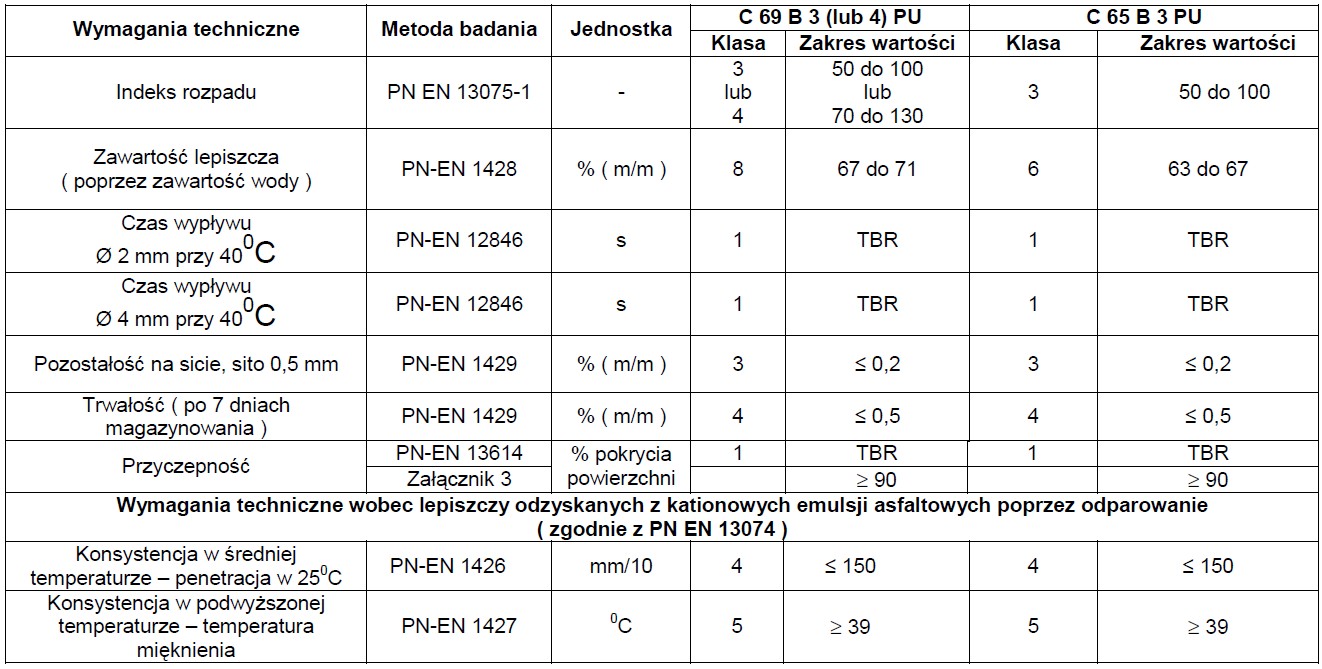 Składowanie lepiszczyDo składowania lepiszczy Wykonawca użyje czystych cystern, pojemników, zbiorników lub beczek nie zawierających resztek innych lepiszczy. Przy przechowywaniu asfaltowej emulsji Wykonawca jest zobowiązany przestrzegać następujące zasady: czas składowania emulsji nie powinien przekraczać 3 m-cy od daty jej wyprodukowania, temperatura przechowywania emulsji nie powinna być niższa niż +5o C.SprzętWykonawca przystępujący do wykonania powierzchniowego utrwalenia powinien wykazać się możliwością korzystania z następującego sprzętu:Remonter do powierzchniowych utrwaleń,Szczotki mechaniczne do czyszczenia nawierzchni,Samochody samowyładowcze,TransportTransport kruszywaKruszywo można przewozić dowolnymi środkami transportu, w warunkach zabezpieczających je przed zanieczyszczeniem, zmieszaniem z innymi materiałami (asortymentami) i nadmiernym zawilgoceniem.Transport lepiszczyCysterny  samochodowe  używane  do  przewozu  emulsji  powinny być  podzielone  przegrodami na  komory o pojemności nie większej niż 3m3, a każda przegroda powinna mieć wykroje przy dnie, aby możliwy był przepływ emulsji między komorami.Wykonanie robótZałożenia ogólneNawierzchnia, na której ma być wykonane powierzchniowe utrwalenie, powinna być czysta i sucha.Ustalenia ilości grysówBazowa  ilość  kruszywa  dla  przedmiotowego  powierzchniowego  utrwalenia  wynosi  od  6  do  8  litrów/m2.Ostatecznie ilość grysów ustala się doświadczalnie w dostosowaniu do rzeczywistego uziarnienia i kształtu ziaren.Ustalenie ilości lepiszczaBazowa  ilość  emulsji  asfaltowej  dla  przedmiotowego  powierzchniowego  utrwalenia  wynosi  1,3  kg/m2.Ostateczną ilości lepiszcza należy przedstawić do zatwierdzenia Inspektora nadzoru.Zapewnienie przyczepności aktywnej lepiszcza do kruszywaDo wykonania powierzchniowego utrwalenia Wykonawca może przystąpić tylko wówczas, gdy przyczepność aktywna kruszywa do wybranego rodzaju emulsji określona zgodnie z normą BN-70/8931- 08 będzie większa od 85%.Jeżeli przyczepność aktywna będzie mniejsza od 65%, to należy ją zwiększyć przez ogrzanie, wysuszenie lub odpylenie kruszywa bezpośrednio przed jego rozłożeniem na nawierzchni.Warunki przystąpienia do robótPowierzchniowe utrwalenie można wykonać w okresie, gdy temperatura otoczenia nie jest niższa od +10o C. Temperatura utrwalanej nawierzchni powinna być nie niższa niż +5o C. Nie dopuszcza się przystąpienia do robót podczas opadów atmosferycznych.5.6. Oczyszczenie istniejącej nawierzchniPrzed przystąpieniem do rozkładania lepiszcza, nawierzchnia pobocza powinna być dokładnie oczyszczona za pomocą sprzętu mechanicznego lub ręcznie.8.7. Rozkładanie lepiszczaRozkładana emulsja asfaltowa K1-70 powinna posiadać temperaturę od 60 do 65o C5.8. Rozkładanie kruszywaKruszywo powinno być rozkładane równomierną warstwą w ilości ustalonej wg pkt. 5.2.Kontrola jakości robótBadania przed przystąpieniem do robótPrzed przystąpieniem do robót Wykonawca powinien wykonać badania lepiszcza i kruszywa lub uzyskać je od producenta i przedstawić wyniki tych badań Inspektorowi nadzoru do akceptacji.Sprawdzenie temperatury otoczenia i nawierzchni Sprawdzenie temperatury lepiszczaBadania dotyczące cech geometrycznych wykonanego powierzchniowego utrwaleniaSzerokość nawierzchniPo zakończeniu robót tj. po okresie pielęgnacji, Wykonawca w obecności Inspektora nadzoru dokonuje pomiaru szerokości powierzchniowego utrwalenia z dokładnością ± 1 cm. Szerokość nie powinna się różnić od projektowanej więcej niż o ± 5 cm.9.2.1. Ocena wyglądu zewnętrznego powierzchniowego utrwaleniaPowierzchnia poboczy powinna być równomiernie pokryta ziarnami kruszywa dobrze osadzonymi w lepiszczu, tworzącymi wyraźną grubą makrostrukturę. Dopuszcza się zloty kruszywa rzędu 5%. Nie dopuszcza się pozostawianie powierzchni nie pokrytych emulsją i grysem.Obmiar robótJednostką obmiarową jest metr kwadratowy [m2] wykonanego powierzchniowego utrwaleniaOdbiór robótRoboty uznaje się za wykonane zgodnie ze STWiORB i wymaganiami Inspektora nadzoru, jeżeli wszystkie pomiary i badania z zachowaniem tolerancji wg pkt 6 dały wyniki pozytywne.Podstawa płatnościCena 1 metra kwadratowego [m2] powierzchniowego utrwaleniaprace pomiarowe i przygotowawcze,oznakowanie robót,przygotowanie emulsji i grysów,transport materiałów na budowę,dwukrotne rozłożenie,przeprowadzenie pomiarów i badań laboratoryjnych określonych w STWiORBD.06.03.01. POBOCZAWSTĘPPrzedmiot STWiORBPrzedmiotem niniejszej STWiORB są wymagania dotyczące wykonania i odbioru Robót związanych                  z wykonaniem warstwy wiążącej i wiążąco-wyrównawczej z betonu asfaltowego dla zadania pn.Remont drogi dojazdowej do pól "Dąbrówka Tuchowska - Na Dzioły" dz. nr 164/8, 177/7, 177/8                                   w miejscowości Dąbrówka Tuchowska na długości 200 m, w km 0+000 - 0+200Remont drogi dojazdowej do pól Karwodrza - Piekło, działki nr 404 i 570 w miejscowości Karwodrza na długości 365,00 mb w km 0+970 - 1+385,Remont drogi dojazdowej do pół Meszna Opacka - Buchcice, dz. nr 7 w miejscowości Meszna Opacka na długości 215,00 m w km 0+270 - 0+485.Zakres stosowania STWiORBSTWiORB stosowana jest jako dokument przetargowy i kontraktowy przy zlecaniu i realizacji Robót wymienionych              w SSTZakres Robót ujętych w STWiORBUstalenia zawarte w niniejszej STWiORB dotyczą prowadzenia Robót związanych z wykonaniem utwardzania poboczy z kruszywa łamanego 0/31,5 gr. 15cm.Określenia podstawoweOkreślenia  podane  w  niniejszej  STWiORB  są  zgodne  z  normami,  wytycznymi  i  określeniami  podanymi                    w STWiORB D.00.00.00. "Wymagania ogólne".Pobocze – część korony drogi przeznaczona do chwilowego postoju pojazdów, umieszczenia urządzeń organizacji i bezpieczeństwa ruchu oraz do ruchu pieszych, służąca jednocześnie do bocznego oparcia konstrukcji nawierzchni.Utwardzone pobocze – część pobocza drogowego, posiadająca w ciągu całego roku nośność wystarczającą do przejęcia obciążenia statycznego od kół samochodów, dopuszczonych do ruchu na drodzeGruntowe pobocze – część pobocza drogowego, stanowiąca obrzeże utwardzonego pobocza, przeznaczona do ustawiania znaków i urządzeń zabezpieczenia ruchu.Utwardzenie pobocza kruszywem niezwiązanym – proces technologiczny, polegający na odpowiednim zagęszczeniu w optymalnej wilgotności kruszywa o właściwie dobranym uziarnieniu (proces ten nazywany był dawniej stabilizacją mechaniczną).Ogólne wymagania dotyczące RobótOgólne wymagania dotyczące Robót podano w STWiORB D.00.00.00. "Wymagania ogólne".MATERIAŁYWymagania ogólneOgólne wymagania dotyczące materiałów podano w STWiORB D.00.00.00. "Wymagania ogólne" pkt 2. Szczegółowe wymagania dla kruszywa frakcji 0/31,5 podano w STWiORB D.04.04.02. „Podbudowa z kruszywa łamanego stabilizowanego mechanicznie”.WodaNależy stosować przy wałowaniu nawierzchni każdą czystą wodę z rzek, jezior, stawów i innych zbiorników otwartych oraz wodę studzienną i wodociągową. Nie należy stosować wody z widocznymi zanieczyszczeniami, np. śmieciami, roślinnością wodną, odpadami przemysłowymi, kanalizacyjnymi itp.SPRZĘTWymagania ogólneOgólne wymagania dotyczące sprzętu podano w STWiORB D.00.00.00. "Wymagania ogólne" pkt 3.Sprzęt do wykonania poboczyDo wykonania uzupełnienia poboczy należy stosować :równiarki albo układarki do rozkładania mieszanki kruszywa,walce lub płytowe zagęszczarki wibracyjneprzewoźne  zbiorniki  na  wodę  do  zwilżania  mieszanki,  wyposażone  w  urządzenia  do  równomiernegoi kontrolowanego dozowania wody,Należy korzystać ze sprzętu, który powinien być dostosowany swoimi wymiarami do warunków pracy w korycie, przygotowanym do ułożenia konstrukcji utwardzonego pobocza. Sprzęt powinien odpowiadać wymaganiom określonym w dokumentacji projektowej, ST, instrukcjach producentów lub propozycji Wykonawcy i powinien być zaakceptowany przez Inspektora Nadzoru.TRANSPORTWymagania ogólneOgólne wymagania dla transportu podano w STWiORB D.00.00.00. "Wymagania ogólne" pkt 4.Transport kruszywa /Materiały mogą być przewożone dowolnymi środkami transportu gwarantującymi zabezpieczenie kruszywa przed rozsypywaniem, wysychaniem i segregacją.WYKONANIE ROBÓTOgólne zasady wykonania RobótOgólne zasady wykonania Robót podano w STWiORB D.00.00.00. "Wymagania ogólne" pkt 5.Przygotowanie podłożaPodłoże pod uzupełnienia pobocza stanowi istniejące pobocze ziemne lub grunt nasypowy przy poszerzeniu korony drogi. Przygotowanie podłoża polega na usunięciu zanieczyszczeń, humusu i nadmiaru gruntu oraz wyprofilowaniui zagęszczeniu podłoża do uzyskania wskaźnika zagęszczenia równego 1,00.Wbudowanie i zagęszczenie kruszywaMateriał przeznaczony na pobocza powinien być rozkładany w warstwie o jednakowej grubości, przy pomocy układarki lub równiarki, z zachowaniem wymaganych spadków i rzędnych wysokościowych. Zaleca się, aby grubość pojedynczo układanej warstwy nie przekraczała 20 cm po zagęszczeniu. Rozpoczęcie budowy następnej warstwy może nastąpić po odbiorze poprzedniej warstwy przez Inspektora. W miejscach, gdzie widoczna jest segregacja wbudowanego materiału, należy przed zagęszczeniem wymienić go na materiał o odpowiednich właściwościach.Zagęszczanie należy rozpocząć od dolnej krawędzi i przesuwać pasami podłużnymi, częściowo nakładającymi się, w kierunku górnej krawędzi. Nierówności i zagłębienia powstające w czasie zagęszczania powinny być wyrównywane bieżąco przez spulchnienie warstwy i dodanie bądź usunięcie materiału, aż do otrzymania równej powierzchni. Zagęszczenie należy kontynuować do osiągnięcia wskaźnika zagęszczenia nie mniejszego niż 1,0 według normalnej próby Proctora, przeprowadzonej według PN-B-04481:1988. Do zagęszczenia zaleca się stosowanie maszyn (np. walców, zagęszczarek płytowych) o szerokości nie większej niż szerokość utwardzonego pobocza.Wilgotność kruszywa podczas zagęszczania powinna odpowiadać wilgotności optymalnej z tolerancją ± 2%. Materiał nadmiernie nawilgocony, powinien zostać osuszony przez mieszanie i napowietrzanie. W przypadku, gdy wilgotność mieszanki kruszywa jest niższa od optymalnej, mieszanka powinna być zwilżona określoną ilością wody i równomiernie wymieszana.Przy wbudowywaniu i zagęszczaniu kruszywa na utwardzonym poboczu należy zwrócić szczególną uwagę na właściwe jego wykonanie przy krawędzi jezdni. Styk jezdni i utwardzonego pobocza powinien być równy i szczelny.Wymagania jakościowe wykonania poboczyRówność w przekroju podłużnymOdchylenie profilu podłużnego poboczy, mierzone zgodnie z normą BN-68/8931-04 planografem lub czterometrową łatą, nie powinny przekraczać 10 mm .Zgodność spadku i równości poprzecznejNa odcinkach prostych stosuje się spadki poprzeczne - 8,0 %, a na łukach - przechyłki zgodnie z Dokumentacją Projektową.Różnice wartości wykonanych spadków poprzecznych, w stosunku do projektowanych nie powinny przekraczać wartości bezwzględnej spadku więcej niż o ± 0,5 %. Odchylenia równości profilu poprzecznego mierzone łatą profilową z poziomicą, nie powinny przekraczać 10 mm.Szerokość poboczyOdchylenia szerokości, mierzone prostopadle do osi drogi nie powinny przekraczać ± 5 cm w stosunku do Dokumentacji Projektowej.Zagęszczanie poboczyWskaźnik zagęszczenia powinien być nie mniejszy niż 1,0 zagęszczenia maksymalnego określonego metodą normalną Proctora wg PN-88/B-04481 (metoda II).ONTROLA JAKOŚCI ROBÓTOgólne zasady kontroli jakości Robót.Zasady ogólne kontroli jakości Robót podano w STWiORB D-M-00.00.00 "Wymagania ogólne"Badania kontrolne przed wykonaniem poboczyObejmują one:kontrolę jakości materiałów w okresie dostaw i przygotowania mieszanki - wg p. 2kontrolę jakości wykonania podłoża - polegającą na sprawdzeniu zgodności:spadków poprzecznych,  pochyleń podłużnych oraz równości podłoża - w sposób ciągły, nie rzadziej niż co 100 mzagęszczenia podłoża - co najmniej w 2 przekrojach na działce roboczej z wymaganiami dla podłoża wg  p.5.2. W przypadku stwierdzenia przekroczenia tolerancji - usterki w wykonaniu podłoża należy usunąćKontrola jakości poboczy w czasie budowyZakres badańBadania w czasie budowy polegają na sprawdzeniu na bieżąco, w miarę postępu Robót, jakości używanych materiałów i zgodności wykonywanych Robót z Dokumentacją Projektową i STWiORB. Badania przeprowadza się dwa razy dziennie na działce roboczej.Kontrola zagęszczania poboczyZagęszczanie, w przypadku możliwości wykonania badań wg BN-77/8931-12, należy kontrolować w analogiczny sposób jak w 5.4.4.Kontrola szerokościKontrola szerokości polega na bezpośrednich pomiarach, przynajmniej w 10 miejscach na 1 km.  Wyniki powinny być zgodne z 5.4.3.Kontrola spadków poprzecznych oraz równości.Równość w przekroju podłużnym sprawdza się co najmniej w dwóch miejscach na każdej dziennej działce roboczej.Sprawdzenie spadków poprzecznych dokonuje się łatą profilową z poziomicą. Spadki poprzeczne sprawdza się co najmniej w 5 miejscach na każdej dziennej działce roboczej. Wyniki pomiarów powinny być zgodne z 5.4.2.OBMIAR ROBÓTOgólne zasady obmiaru RobótOgólne  zasady  obmiaru  Robót  podano  w  STWiORB  D-M00.00.00 "Wymagania ogólne”Jednostka obmiarowaJednostką obmiarową Robót związanych z wykonaniem poboczy jest metr kwadratowy [m2].ODBIÓR ROBÓTOgólne zasady odbioru RobótWykonanie  poboczy  podlega odbiorowi  częściowemu  i  końcowemu  wg  zasad  określonych  w  STWiORB D.00.00.00. "Wymagania ogólne" pkt 8.Roboty uznaje się za wykonane zgodnie z dokumentacją projektową, ST i wymaganiami Inspektora Nadzoru, jeżeli wszystkie pomiary i badania z zachowaniem tolerancji według pktu 6 dały wyniki pozytywne.PODSTAWA PŁATNOŚCIOgólne ustalenia dotyczące podstawy płatnościOgólne ustalenia dotyczące podstawy płatności podano w STWiORB D.00.00.00. "Wymagania ogólne" pkt 9.Cena 1 metra kwadratowego [m2] utwardzenia poboczy obejmuje:prace pomiarowe i przygotowawcze,oznakowanie robót,ewentualne ścięcie istniejącego pobocza, ew. spulchnienie, wyprofilowanie i zagęszczenie gruntowego pobocza,przygotowanie materiału,transport materiału na budowę,rozłożenie i zagęszczenie,powierzchniowe utrwalenie emulsją asfaltową i grysem,przeprowadzenie pomiarów i badań laboratoryjnych określonych w STWiORB,.PRZEPISY ZWIĄZANE10.1.NormyBN-68/8931-04	 	Drogi samochodowe. Pomiar równości nawierzchni planografem i łatąBN-77/8931-12 		Drogi samochodowe. Oznaczanie wskaźnika zagęszczenia gruntuBN-64/8931-02	Drogi   samochodowe.   Oznaczanie   modułu   odkształcenia   nawierzchni podatnych i podłoża przez obciążenie płytą. Instrukcja Badań Podłoża Gruntowego Budowli Drogowych i Mostowych –GDDP 1998 (część 2 załącznik)PN-B-4481:1988	Grunty budowlane. Badanie próbek gruntuD.06.03.01. ŚCINANIE I UZUPEŁNIANIE POBOCZYWSTĘPPrzedmiot STWiORBPrzedmiotem niniejszej STWiORB są wymagania dotyczące wykonania i odbioru Robót związanych                  z wykonaniem warstwy wiążącej i wiążąco-wyrównawczej z betonu asfaltowego dla zadania pn.Remont drogi dojazdowej do pól "Dąbrówka Tuchowska - Na Dzioły" dz. nr 164/8, 177/7, 177/8                    w miejscowości Dąbrówka Tuchowska na długości 200 m, w km 0+000 - 0+200Remont drogi dojazdowej do pól Karwodrza - Piekło, działki nr 404 i 570 w miejscowości Karwodrza na długości 365,00 mb w km 0+970 - 1+385,Remont drogi dojazdowej do pół Meszna Opacka - Buchcice, dz. nr 7 w miejscowości Meszna Opacka na długości 215,00 m w km 0+270 - 0+485.Zakres stosowania STWiORBSpecyfikacja Techniczna Wykonania i Odbioru Robót Budowlanych (STWiORB) stosowana jest jako Dokument Kontraktowy przy realizacji Robót wymienionych w pkt. 1Zakres Robót ujętych w STWiORBUstalenia zawarte w niniejszej STWiORB dotyczą prowadzenia Robót związanych z wykonaniem ścięcia i uzupełnienia upadniętych poboczy.Określenia podstawoweOkreślenia podane w niniejszej STWiORB są zgodne z normami, wytycznymi i określeniami podanymi w STWiORB D-M-00.00.00. "Wymagania ogólne".Pobocze – część korony drogi przeznaczona do chwilowego postoju pojazdów, umieszczenia urządzeń organizacji i bezpieczeństwa ruchu oraz do ruchu pieszych, służąca jednocześnie do bocznego oparcia konstrukcji nawierzchni.Utwardzone pobocze – część pobocza drogowego, posiadająca w ciągu całego roku nośność wystarczającą do przejęcia obciążenia statycznego od kół samochodów, dopuszczonych do ruchu na drodzeGruntowe pobocze – część pobocza drogowego, stanowiąca obrzeże utwardzonego pobocza, przeznaczona do ustawiania znaków i urządzeń zabezpieczenia ruchu.Utwardzenie pobocza kruszywem niezwiązanym – proces technologiczny, polegający na odpowiednim zagęszczeniu w optymalnej wilgotności kruszywa o właściwie dobranym uziarnieniu (proces ten nazywany był dawniej stabilizacją mechaniczną).Ogólne wymagania dotyczące RobótOgólne wymagania dotyczące Robót podano w STWiORB D.00.00.00. "Wymagania ogólne".MATERIAŁYWymagania ogólneOgólne wymagania dotyczące materiałów podano w STWiORB D.00.00.00.  "Wymagania ogólne" pktWodaNależy stosować przy wałowaniu nawierzchni każdą czystą wodę z rzek, jezior, stawów i innych zbiorników otwartych oraz wodę studzienną i wodociągową. Nie należy stosować wody z widocznymi zanieczyszczeniami, np. śmieciami, roślinnością wodną, odpadami przemysłowymi, kanalizacyjnymi itp.SPRZĘTWymagania ogólneOgólne wymagania dotyczące sprzętu podano w STWiORB D.00.00.00. "Wymagania ogólne" pkt 3.Sprzęt do wykonania poboczyDo wykonania uzupełnienia poboczy należy stosować :równiarki albo układarki do rozkładania mieszanki kruszywa,walce lub płytowe zagęszczarki wibracyjne,przewoźne zbiorniki na wodę do zwilżania mieszanki, wyposażone w urządzenia do równomiernego i kontrolowanego dozowania wody,Należy korzystać ze sprzętu, który powinien być dostosowany swoimi wymiarami do warunków pracy w  korycie,  przygotowanym  do  ułożenia  konstrukcji  utwardzonego  pobocza.  Sprzęt  powinien  odpowiadaćwymaganiom  określonym  w  dokumentacji  projektowej,  ST,  instrukcjach  producentów  lub  propozycji Wykonawcy i powinien być zaakceptowany przez Inżyniera.TRANSPORTWymagania ogólneOgólne wymagania dla transportu podano w STWiORB D.00.00.00. "Wymagania ogólne" pkt 4.Transport kruszywaMateriały mogą być przewożone dowolnymi środkami transportu gwarantującymi zabezpieczenie kruszywa przed rozsypywaniem, wysychaniem i segregacją.WYKONANIE ROBÓTOgólne zasady wykonania RobótOgólne zasady wykonania Robót podano w STWiORB D.00.00.00. "Wymagania ogólne" pkt 5.Przygotowanie podłożaPodłoże pod uzupełnienia pobocza stanowi istniejące pobocze ziemne lub grunt nasypowy przy poszerzeniu korony drogi. Przygotowanie podłoża polega na usunięciu zanieczyszczeń, humusu i nadmiaru gruntu oraz wyprofilowaniu i zagęszczeniu podłoża do uzyskania wskaźnika zagęszczenia równego 1,00.Wbudowanie i zagęszczenie mieszanki kruszywaMieszanka kruszywa powinna być rozkładana w warstwie o jednakowej grubości, przy pomocy układarki lub równiarki, z zachowaniem wymaganych spadków i rzędnych wysokościowych. Zaleca się, aby grubość pojedynczo układanej warstwy nie przekraczała 20 cm po zagęszczeniu. Rozpoczęcie budowy następnej warstwy może nastąpić po odbiorze poprzedniej warstwy przez Inżyniera. W miejscach, gdzie widoczna jest segregacja kruszywa, należy przed zagęszczeniem wymienić kruszywo na materiał o odpowiednich właściwościach.Zagęszczanie należy rozpocząć od dolnej krawędzi i przesuwać pasami podłużnymi, częściowo nakładającymi się, w kierunku górnej krawędzi. Nierówności i zagłębienia powstające w czasie zagęszczania powinny być wyrównywane bieżąco przez spulchnienie warstwy kruszywa i dodanie bądź usunięcie materiału, aż do otrzymania równej powierzchni. Zagęszczenie należy kontynuować do  osiągnięcia wskaźnika zagęszczenia nie mniejszego niż 1,0 według normalnej próby Proctora, przeprowadzonej według PN-B- 04481:1988. Do zagęszczenia zaleca się stosowanie maszyn (np. walców, zagęszczarek płytowych) o szerokości nie większej niż szerokość utwardzonego pobocza.Wilgotność mieszanki kruszywa podczas zagęszczania powinna odpowiadać wilgotności optymalnej z tolerancją ± 2%. Materiał nadmiernie nawilgocony, powinien zostać osuszony przez mieszanie i napowietrzanie. W przypadku, gdy wilgotność mieszanki kruszywa jest niższa od optymalnej, mieszanka powinna być zwilżona określoną ilością wody i równomiernie wymieszana.Przy wbudowywaniu i zagęszczaniu mieszanki kruszywa na utwardzonym poboczu należy zwrócić szczególną uwagę na właściwe jego wykonanie przy krawędzi jezdni. Styk jezdni i utwardzonego pobocza powinien być równy i szczelny.Wymagania jakościowe wykonania poboczyRówność w przekroju podłużnym	Odchylenie profilu podłużnego poboczy, mierzone zgodnie z normą BN-68/8931-04 planografem lub czterometrową łatą, nie powinny przekraczać 10 mm .Zgodność spadku i równości poprzecznej	Na odcinkach prostych stosuje się spadki poprzeczne - 8,0 %, a na łukach - przechyłki zgodnie z Dokumentacją Projektową. Różnice wartości wykonanych spadków poprzecznych, w stosunku do projektowanych nie powinny przekraczać wartości bezwzględnej spadku więcej niż o ± 0,5 %. Odchylenia równości profilu poprzecznego mierzone łatą profilową z poziomicą, nie powinny przekraczać 10 mm.Szerokość poboczy	Odchylenia szerokości, mierzone prostopadle do osi drogi nie powinny przekraczać ± 5 cm w stosunku do Dokumentacji Projektowej.Zagęszczanie poboczyWskaźnik zagęszczenia powinien być nie mniejszy niż 1,0 zagęszczenia maksymalnego określonego metodą normalną Proctora wg PN-88/B-04481 (metoda II).KONTROLA JAKOŚCI ROBÓTOgólne zasady kontroli jakości Robót.Zasady ogólne kontroli jakości Robót podano w STWiORB D-M-00.00.00 "Wymagania ogólne"Badania kontrolne przed wykonaniem poboczyObejmują one:kontrolę jakości materiałów w okresie dostaw i przygotowania mieszanki - wg p. 2kontrolę jakości wykonania podłoża - polegającą na sprawdzeniu zgodności:spadków poprzecznych,	pochyleń podłużnych oraz  równości  podłoża  - w  sposób  ciągły,  nie rzadziej niż co 100 mzagęszczenia podłoża - co najmniej w 2 przekrojach na działce roboczej z wymaganiami dla podłoża wg p.5.2. W przypadku stwierdzenia przekroczenia tolerancji - usterki w wykonaniu podłoża należy usunąćKontrola jakości poboczy w czasie budowyZakres badań	Badania w czasie budowy polegają na sprawdzeniu na bieżąco, w miarę postępu Robót, jakości używanych materiałów i zgodności wykonywanych Robót z Dokumentacją Projektową i STWiORB. Badania przeprowadza się dwa razy dziennie na działce roboczej.Kontrola zagęszczania poboczy	Zagęszczanie, w przypadku możliwości wykonania badań wg BN-77/8931-12, należy kontrolować                           w analogiczny sposób jak w 5.4.4.Kontrola szerokości	Kontrola  szerokości  polega  na  bezpośrednich  pomiarach, przynajmniej  w  10  miejscach  na  1 km.	Wyniki powinny być zgodne z 5.4.3.Kontrola spadków poprzecznych oraz równości.	Równość w przekroju podłużnym sprawdza się co najmniej w dwóch miejscach na każdej dziennej działce roboczej. Sprawdzenie spadków poprzecznych dokonuje się łatą profilową z poziomicą. Spadki poprzeczne sprawdza się co najmniej w 5 miejscach na każdej dziennej działce roboczej. Wyniki pomiarów powinny być zgodne z 5.4.2.OBMIAR ROBÓTOgólne zasady obmiaru RobótOgólne zasady obmiaru Robót podano w STWiORB D-M-00.00.00 "Wymagania ogólne" pkt 7.Jednostka obmiarowaJednostką obmiarową Robót związanych z wykonaniem poboczy jest metr kwadratowy [m2].ODBIÓR ROBÓTOgólne zasady odbioru RobótWykonanie  poboczy  podlega  odbiorowi  częściowemu  i  końcowemu  wg  zasad  określonych  w STWiORB D.00.00.00. "Wymagania ogólne" pkt 8.Roboty uznaje się za wykonane zgodnie z dokumentacją projektową, ST i wymaganiami Inżyniera, jeżeli wszystkie pomiary i badania z zachowaniem tolerancji według pktu 6 dały wyniki pozytywne.PODSTAWA PŁATNOŚCIOgólne ustalenia dotyczące podstawy płatnościOgólne  ustalenia  dotyczące  podstawy  płatności  podano  w  STWiORB  D.00.00.00. "Wymagania ogólne"  pkt 9. Cena jednostki obmiarowejCena 1 metra kwadratowego [m2] utwardzenia poboczy obejmuje:prace pomiarowe i przygotowawcze,oznakowanie robót,ścięcie istniejącego pobocza, ew. spulchnienie, wyprofilowanie i zagęszczenie gruntowego pobocza,przygotowanie kruszywa,transport kruszywa na budowę,rozłożenie i zagęszczenie kruszywa,przeprowadzenie pomiarów i badań laboratoryjnych określonych w STWiORB,.PRZEPISY ZWIĄZANE10.1.NormyBN-68/8931-04 	Drogi samochodowe. Pomiar równości nawierzchni planografem i łatąBN-77/8931-12 	Drogi samochodowe. Oznaczanie wskaźnika zagęszczenia gruntuBN-64/8931-02	Drogi   samochodowe.   Oznaczanie   modułu   odkształcenia   nawierzchni podatnych i podłoża przez obciążenie płytąInstrukcja Badań Podłoża Gruntowego Budowli Drogowych i Mostowych –GDDP 1998 (część 2 załącznikPN-B-4481:1988	Grunty budowlane. Badanie próbek gruntu										SporządziłLp.Wyszczególnie nie właściwościJednostkiGrupy gruntówGrupy gruntówGrupy gruntówLp.Wyszczególnie nie właściwościJednostkiniewysadzinowewątpliwewysadzinowe1Rodzaj grunturumosz niegliniastyżwirpospółkapiasek grubypiasek średnipiasek drobnyżużel nierozpadowypiasek pylastyzwietrzelina gliniastarumoszgliniastyżwir gliniastypospółka gliniastamało wysadzinoweglina piasz-	czysta zwięzła, glina zwięzła, glina pylasta zwięzłaił, ił piaszczys-ty, ił pylastybardzo wysadzinowepiasek gliniastypył, pył piasz-czystyglina piasz- czysta, glina, glina pylastaił warwowy2Zawartość%15od 15 do 30302cząstek%15od 15 do 303020,075 mm%15od 15 do 303020,02  mm%3od 3 do 10103Kapilarność bierna Hkbm1,01,01,04Wskaźnik piaskowy WP35od 25 do 3525Strefa korpusuMinimalna wartość IsGórna warstwa o grubości 20 cm1,00Na głębokości od 20 do 50 cm od powierzchni korony robót ziemnych1,001.PN-B-04481Grunty budowlane. Badania próbek gruntu2.PN-/B-06714-17Kruszywa mineralne. Badania. Oznaczanie wilgotności3.BN-64/8931-02Drogi samochodowe. Oznaczanie modułu odkształcenia nawierzchnipodatnych i podłoża przez obciążenie płytą4.BN-68/8931-04Drogi samochodowe. Pomiar równości nawierzchni planografem i łatą5.BN-77/8931-12Oznaczanie wskaźnika zagęszczenia gruntuLp.Rodzaj lepiszczaKontrolowane właściwościBadanie według normy1Emulsja asfaltowalepkośćWT.EmA-99Lp.WłaściwościWymagania1Zawartość ziarn mniejszych niż 0,075 mm, nie więcej niż2 – 10 %2Zawartość nadziarna, nie więcej niż5%3Zawartość ziaren nieforemnych, nie więcej niż:35%4Zawartość zanieczyszczeń organicznych, nie więcej niż1%5Wskaźnik piaskowy po pięciokrotnym zagęszczeniu30 - 70 %6Ścieralność w bębnie Los Angeles:całkowita po pełnej liczbie obrotów, nie więcej niżpo 1/5 liczby obrotów, w stosunku do ubytków masy po pełnej liczbie obrotów, nie więcej niż35%30%7Nasiąkliwość, nie więcej niż3%8Mrozoodporność, ubytek masy po 25 cyklach zamrażania, nie więcej niż5%9Zawartość związków siarki w przeliczeniu na SO3, nie więcej niż110aWskaźnik nośności wnoś mieszanki kruszywa, nie mniejszy niżprzy zagęszczeniu Is 1,03 – dotyczy podbudowy zasadniczej drogi wojewódzkiej12010bWskaźnik nośności wnoś mieszanki kruszywa, nie mniejszy niżprzy zagęszczeniu Is 1,00 – dotyczy podbudowy zasadniczej peronu i zjazdów60Lp.Wyszczególnienie badańCzęstotliwość badańCzęstotliwość badańMinimalna liczba zadań na dziennej ziałce roboczejMaksymalna     powierzchnia odbudowy przypadająca na jedno badanie (m2)Uziarnienie mieszanki2100   Wilgotność mieszanki2100Zagęszczenie warstwy10 próbek na 1000 m210 próbek na 1000 m2Badanie właściwości kruszywa wg tab.1, pkt 2.2.2.dla każdej partii kruszywa i przy każdej zmianie kruszywadla każdej partii kruszywa i przy każdej zmianie kruszywaLp.Wyszczególnienie badań i pomiarówMinimalna częstotliwość badań i pomiarów1Grubość warstwyodczas budowy:w 3 punktach na każdej dziennej działce roboczej lecz nie rzadziej niż 1 na 100 m2rzed odbiorem:- w 3 punktach, lecz nie rzadziej niż raz na 1000 m22Nośność i zagęszczenie wg obciążeń płytowychRaz na 100 m23Szerokośćco 50m4Równość podłużnaŁatą 4-metrową co 20 m5Równość poprzecznaŁatą 2-metrową co 20m6Spadki poprzeczne*)Łatą 2-metrową co 20m78Rzędne Ukształtowanie osi w planieco 50 mPodbudowa z kruszywa o wskaźniku wnoś nie mniejszym niż,  %Wymagane cechy podbudowyWymagane cechy podbudowyWymagane cechy podbudowyWymagane cechy podbudowyWymagane cechy podbudowyPodbudowa z kruszywa o wskaźniku wnoś nie mniejszym niż,  %Wskaźnik agęszczenia IS niemniejszy niżMaksymalne ugięcie sprężyste pod kołem, mmMaksymalne ugięcie sprężyste pod kołem, mmMinimalny moduł odkształcenia mierzony płytą o średnicy 30 cm, MPaMinimalny moduł odkształcenia mierzony płytą o średnicy 30 cm, MPaPodbudowa z kruszywa o wskaźniku wnoś nie mniejszym niż,  %Wskaźnik agęszczenia IS niemniejszy niż40 kN50 kNod pierwszego obciążenia E1od drugiego obciążenia E2601,01,401,6060120801,01,251,40801401201,031,101,20   100180Lp.Wyszczególnienie właściwościWymaganiaBadanie według1.Uziarnienieziarn przechodzących przez sito # 40 mm, % (m/m),ziarn przechodzących przez sito # 20 mm, % (m/m), powyżejziarn przechodzących przez sito # 4 mm, % (m/m), powyżejzawartości ziarn przechodzących przez sito 0,075 mm, nie więcej niż100855015PN-B-044812.Granica płynności, %, poniżej40PN-B-044813.Wskaźnik plastyczności, %, poniżej154.Wskaźnik stężenia jonów wodorowych pH5 - 85.zawartość części organicznych, %, poniżej26.Zawartość siarczanów w przeliczeniu na SO3, %, poniżej1PN-B-06714/28Lp.Wyszczególnienie badańCzęstotliwość badańCzęstotliwość badańLp.Wyszczególnienie badańMinimalna ilość badań na dziennej działce roboczejMaksymalna powierzchnia przypadająca na jedno badanie [m2]1.2.34.5.Uziarnienie gruntu*Wilgotność mieszanki gruntu z cementem Jednorodność i głębokość wymieszania** ZagęszczenieGrubość warstwy215006.7.Wytrzymałość na ściskanie po 7 dniach Wytrzymałość na ściskanie po 28dniach3 próbki3 próbki15008.Mrozoodporność gruntu stabilizowanego cementemPrzy projektowaniu recepty i w przypadkach wątpliwychPrzy projektowaniu recepty i w przypadkach wątpliwych9.Badania cementuDla każdej dostawy należy załączyć deklarację zgodności z obowiązującymi normamiDla każdej dostawy należy załączyć deklarację zgodności z obowiązującymi normami10.Badania wodyDla każdego wątpliwego źródłaDla każdego wątpliwego źródłaLp.Wyszczególnienie badań i pomiarówMinimalna częstotliwość badań i pomiarów1.Grubośćprzed odbiorem: nie rzadziej niż 1 raz na 6000 m22.Szerokość10 razy na 1 km3.Równość podłużnaw sposób ciągły planografem lub co 20 m łatą na każdym pasie ruchu4.Równość poprzeczna10 razy na 1 km5.Spadki poprzeczne10 razy na 1 km6.Rzędne wysokościowe i ukształtowanie w planiedla projektowanej autostrady: na siatce o bokach 10x10mdla pozostałych dróg: co 25 m na odcinkach prostych i co 10m na łukach w osi jezdni i na jej krawędziachKategoria ruchuMieszanka ACSGatunek lepiszczaGatunek lepiszczaKategoria ruchuMieszanka ACSasfalt drogowypolimeroasfaltKR1 – KR2AC5S, AC8S, AC11S50/70, 70/100Wielorodzajowy 50/70-KR3 – KR4AC8S, AC11S50/70Wielorodzajowy 50/70PMB 45/80-55 PMB 45/80-65Lp.WłaściwościWłaściwościMetoda badaniaRodzaj asfaltuRodzaj asfaltuLp.WłaściwościWłaściwościMetoda badania50/7070/100122345WŁAŚCIWOŚCI  OBLIGATORYJNEWŁAŚCIWOŚCI  OBLIGATORYJNEWŁAŚCIWOŚCI  OBLIGATORYJNEWŁAŚCIWOŚCI  OBLIGATORYJNEWŁAŚCIWOŚCI  OBLIGATORYJNEWŁAŚCIWOŚCI  OBLIGATORYJNE1Penetracja w 25°C0,1 mmPN-EN 1426 [21]50-7070-1002Temperatura mięknienia°CPN-EN 1427 [22]46-5443-513Temperatura zapłonu, nie mniej niż°CPN-EN 22592 [62]2302304Zawartość składników rozpuszczalnych,nie mniej niż% m/mPN-EN 12592 [28]99991223455Zmiana masy po starzeniu (ubytek lub przyrost),nie więcej niż% m/mPN-EN 12607-1 [31]0,50,86Pozostała penetracja po starzeniu, nie mniej niż%PN-EN 1426 [21]50467Temperatura mięknienia po starzeniu, nie mniej niż°CPN-EN 1427 [22]4845WŁAŚCIWOŚCI  SPECJALNE  KRAJOWEWŁAŚCIWOŚCI  SPECJALNE  KRAJOWEWŁAŚCIWOŚCI  SPECJALNE  KRAJOWEWŁAŚCIWOŚCI  SPECJALNE  KRAJOWEWŁAŚCIWOŚCI  SPECJALNE  KRAJOWEWŁAŚCIWOŚCI  SPECJALNE  KRAJOWE8Zawartość parafiny, nie więcej niż%PN-EN 12606-1 [30]2,22,29Wzrost temp. mięknienia po starzeniu, nie więcej niż°CPN-EN 1427 [22]9910Temperatura łamliwości Fraassa, nie więcej niż°CPN-EN 12593 [29]-8-10Wymaganie podstawoweWłaściwośćMetoda badaniaJedn.Gatunki asfaltów modyfikowanych polimerami (PMB)Gatunki asfaltów modyfikowanych polimerami (PMB)Gatunki asfaltów modyfikowanych polimerami (PMB)Gatunki asfaltów modyfikowanych polimerami (PMB)Wymaganie podstawoweWłaściwośćMetoda badaniaJedn.45/80 – 5545/80 – 5545/80 – 6545/80 – 65Wymaganie podstawoweWłaściwośćMetoda badaniaJedn.wymaganieklasawymaganieklasaKonsystencja w pośrednich temperaturach eksploatacyjnychPenetracja w 25°CPN-EN 1426[21]0,1 mm45-80445-804Konsystencja w wysokich temperaturach eksploatacyjnychTemperatura mięknieniaPN-EN 1427[22]°C≥ 557≥ 655KohezjaSiła rozciągania (mała prędkość rozciągania)PN-EN 13589[55] PN-EN 13703[57]J/cm2≥ 1 w 5°C4≥2 w 5°C3KohezjaSiła rozciągania w 5°C (duża prędkość rozciągania)PN-EN 13587[53] PN-EN 13703[57]J/cm2NPDa0NPDa0KohezjaWahadło Vialit (meto-da uderzenia)PN-EN 13588[54]J/cm2NPDa0NPDa0Stałość konsystencji (Odpornośćna starzenie wg PN-EN 12607-1lub -3 [31]Zmiana masy%≥ 0,53≥ 0,53Stałość konsystencji (Odpornośćna starzenie wg PN-EN 12607-1lub -3 [31]Pozostała penetracjaPN-EN 1426[21]%≥ 607≥ 607Stałość konsystencji (Odpornośćna starzenie wg PN-EN 12607-1lub -3 [31]Wzrost temperatury mięknieniaPN-EN 1427[22]°C≤ 82≤ 82Inne właściwościTemperatura zapłonuPN-EN ISO 2592[63]°C≥ 2353≥ 2353Wymagania dodatkoweTemperatura łamliwościPN-EN 12593[29]°C≤ -126≤ -157Wymagania dodatkoweNawrót sprężysty w 25°CPN-EN 13398[51]%≥ 505≥ 703Wymagania dodatkoweNawrót sprężysty w 10°CPN-EN 13398[51]%NPDa0NPDa0Wymagania dodatkoweZakres plastycznościPN-EN 14023[59]Punkt 5.1.9°CTBRb1TBRb1Wymagania dodatkoweStabilność magazynowania Różnica temperatur mięknieniaPN-EN 13399[52] PN-EN 1427[22]°C≤ 52≤ 52Wymagania dodatkoweStabilność magazynowania Różnica penetracjiPN-EN 13399[52] PN-EN 1426[21]0,1 mmNPDa0NPDa0Wymagania dodatkoweSpadek temperaturyPN-EN 12607-°CTBRb1TBRb1mięknienia po1 [31]starzeniu wgPN-ENPN-EN 126071427-1 lub -3 [31][22]NawrótPN-EN%≥ 504≥ 603sprężysty wPN-EN%≥ 504≥ 60325°C po starzeniu wgPN-EN%≥ 504≥ 603PN-EN 12607-112607-%≥ 504≥ 603lub  -3 [31]1 [31] PN-EN%≥ 504≥ 603Nawrót sprężysty w 10°C po starzeniu wg PN-EN 12607-1lub  -3 [31]1 [31] PN-EN%NPDa0NPDa0Nawrót sprężysty w 10°C po starzeniu wg PN-EN 12607-1lub  -3 [31]13398%NPDa0NPDa0Nawrót sprężysty w 10°C po starzeniu wg PN-EN 12607-1lub  -3 [31][51]%NPDa0NPDa0a NPD – No Performance Determined (właściwość użytkowa nie określana)b TBR – To Be Reported (do zadeklarowania)a NPD – No Performance Determined (właściwość użytkowa nie określana)b TBR – To Be Reported (do zadeklarowania)a NPD – No Performance Determined (właściwość użytkowa nie określana)b TBR – To Be Reported (do zadeklarowania)a NPD – No Performance Determined (właściwość użytkowa nie określana)b TBR – To Be Reported (do zadeklarowania)a NPD – No Performance Determined (właściwość użytkowa nie określana)b TBR – To Be Reported (do zadeklarowania)a NPD – No Performance Determined (właściwość użytkowa nie określana)b TBR – To Be Reported (do zadeklarowania)a NPD – No Performance Determined (właściwość użytkowa nie określana)b TBR – To Be Reported (do zadeklarowania)a NPD – No Performance Determined (właściwość użytkowa nie określana)b TBR – To Be Reported (do zadeklarowania)WłaściwośćPrzesiew,  [% (m/m)]Przesiew,  [% (m/m)]Przesiew,  [% (m/m)]Przesiew,  [% (m/m)]Przesiew,  [% (m/m)]Przesiew,  [% (m/m)]WłaściwośćAC5SAC5SAC8SAC8SAC11SAC11SWymiar sita #, [mm]oddooddooddo16----100-11,2--100-901008100-9010070905,690100709024065456530550,1259228208200,0636,014612,0512,0Zawartość lepiszcza, minimum*)Bmin6,0Bmin6,0Bmin5,8Bmin5,8Bmin5,6Bmin5,6WłaściwośćPrzesiew,  [% (m/m)]Przesiew,  [% (m/m)]Przesiew,  [% (m/m)]Przesiew,  [% (m/m)]WłaściwośćAC8SAC8SAC11SAC11SWymiar sita #, [mm]oddooddo16--100-11,2100-9010089010060905,66080--2405535500,1258228200,063512,0511,0Zawartość lepiszcza, minimum*)Bmin5,6Bmin5,6Bmin5,42Bmin5,42*)    Minimalna zawartość lepiszcza jest określona przy założonej gęstości mieszanki mineralnej 2,650 Mg/m3. Jeżeli stosowana mieszanka mineralna ma inną gęstość (ρd),to do wyznaczenia minimalnej zawartości lepiszcza podaną wartość należy pomnożyć przez współczynnik według równania:2,650d*)    Minimalna zawartość lepiszcza jest określona przy założonej gęstości mieszanki mineralnej 2,650 Mg/m3. Jeżeli stosowana mieszanka mineralna ma inną gęstość (ρd),to do wyznaczenia minimalnej zawartości lepiszcza podaną wartość należy pomnożyć przez współczynnik według równania:2,650d*)    Minimalna zawartość lepiszcza jest określona przy założonej gęstości mieszanki mineralnej 2,650 Mg/m3. Jeżeli stosowana mieszanka mineralna ma inną gęstość (ρd),to do wyznaczenia minimalnej zawartości lepiszcza podaną wartość należy pomnożyć przez współczynnik według równania:2,650d*)    Minimalna zawartość lepiszcza jest określona przy założonej gęstości mieszanki mineralnej 2,650 Mg/m3. Jeżeli stosowana mieszanka mineralna ma inną gęstość (ρd),to do wyznaczenia minimalnej zawartości lepiszcza podaną wartość należy pomnożyć przez współczynnik według równania:2,650d*)    Minimalna zawartość lepiszcza jest określona przy założonej gęstości mieszanki mineralnej 2,650 Mg/m3. Jeżeli stosowana mieszanka mineralna ma inną gęstość (ρd),to do wyznaczenia minimalnej zawartości lepiszcza podaną wartość należy pomnożyć przez współczynnik według równania:2,650dWłaściwośćWarunki zagęszczania wg PN-EN 13108-20[48]Metoda i warunki badaniaAC5SAC8SAC11SZawartość wolnych przestrzeniC.1.2,ubijani e, 2×50uderzeńPN-EN 12697-8 [33],p. 4Vmin1,0 Vmax3,0Vmin1,0 Vmax3,0Vmin1,0 Vmax3,0Wolne przestrzenie wypełnione lepiszczemC.1.2,ubijani e, 2×50uderzeńPN-EN 12697-8 [33],p. 5VFBmin75 VFBmin93VFBmin75 VFBmin93VFBmin75 VFBmin93Zawartość wolnych przestrzeni w mieszance mineralnejC.1.2,ubijani e, 2×50uderzeńPN-EN 12697-8 [33],p. 5VMAmin14VMAmin14VMAmin14Odporność na działanie wody aC.1.1,ubijani e, 2×35uderzeńPN-EN 12697-12[35],przechowywanie w 40°C z jednym cyklem zamrażania, badanie w 25°CITSR90ITSR90ITSR90a) Ujednoliconą procedurę badania odporności na działanie wody podano w WT-2 2010 [65] w załączniku 1.a) Ujednoliconą procedurę badania odporności na działanie wody podano w WT-2 2010 [65] w załączniku 1.a) Ujednoliconą procedurę badania odporności na działanie wody podano w WT-2 2010 [65] w załączniku 1.a) Ujednoliconą procedurę badania odporności na działanie wody podano w WT-2 2010 [65] w załączniku 1.a) Ujednoliconą procedurę badania odporności na działanie wody podano w WT-2 2010 [65] w załączniku 1.a) Ujednoliconą procedurę badania odporności na działanie wody podano w WT-2 2010 [65] w załączniku 1.WłaściwośćWarunki zagęszczania wg PN-EN 13108-20 [48]Metoda i warunki badaniaAC8SAC11SZawartość wolnych przestrzeniC.1.2,ubijanie, 2×50 uderzeńPN-EN 12697-8 [33], p. 4Vmin2,0 Vmax4Vmin2,0 Vmax4Odporność na deformacje trwałe a)C.1.20,wałowanie, P98-P100PN-EN 12697-22, metoda Bw powietrzu, PN-EN 13108- 20, D.1.6,60°C, 10 000 cykli[38]WTSAIR0,50PRDAIRdeklarWTSAIR0,50PRDAIRdeklarOdporność na działanie wodyC.1.1,ubijanie, 2×35 uderzeńPN-EN 12697-12 [35],przechowywanie w 40°C z jednym cyklem zamrażania, badanie w 25°C b)ITSR90ITSR90a) Grubość plyty: AC8, AC11 40mm.b) Ujednoliconą procedurę badania odporności na działanie wody podano w WT-2 2010 [65] w załączniku 1.a) Grubość plyty: AC8, AC11 40mm.b) Ujednoliconą procedurę badania odporności na działanie wody podano w WT-2 2010 [65] w załączniku 1.a) Grubość plyty: AC8, AC11 40mm.b) Ujednoliconą procedurę badania odporności na działanie wody podano w WT-2 2010 [65] w załączniku 1.a) Grubość plyty: AC8, AC11 40mm.b) Ujednoliconą procedurę badania odporności na działanie wody podano w WT-2 2010 [65] w załączniku 1.a) Grubość plyty: AC8, AC11 40mm.b) Ujednoliconą procedurę badania odporności na działanie wody podano w WT-2 2010 [65] w załączniku 1.Lepiszcze asfaltoweTemperatura mieszanki [°C]Asfalt 50/70od 140 do 180Asfalt 70/100od 140 do 180Wielorodzajowy-35/50od 155 do 195Wielorodzajowy-50/70od 140 do 180PMB 45/80-55od 130 do 180PMB 45/80-65od 130 do 180Klasa drogiElement nawierzchniMaksymalna nierówność podłoża pod warstwę ścieralną [mm]GPasy: ruchu, dodatkowe, włączania i wyłączania, postojowe, jezdnie łącznic, utwardzone pobocza8Z, L, DPasy ruchu9Rodzaj robótMinimalna temperatura otoczenia [°C]Minimalna temperatura otoczenia [°C]Rodzaj robótprzed przystąpieniem do robótw czasie robótWarstwa ścieralna o grubości ≥ 3 cm0+5Warstwa ścieralna o grubości < 3 cm+5+10Typ i wymiar mieszankiTyp i wymiar mieszankiProjektowana grubość warstwy technologicznej [cm]Wskaźnik zagęszczenia [%]Zawartość wolnych przestrzeni w warstwie[%(v/v)]AC5S,KR1-KR22,0 ÷ 4,0≥ 971,0 ÷ 4,0AC8S,KR1-KR22,5 ÷ 4,5≥ 971,0 ÷ 4,0AC11S,KR1-KR23,0 ÷ 5,0≥ 981,0 ÷ 4,0AC8S,KR3-KR42,5 ÷ 4,5≥ 972,0 ÷ 5,0AC11S,KR3-KR43,0 ÷ 5,0≥ 982,0 ÷ 5,0Lp.Rodzaj badań1Mieszanka mineralno-asfaltowa a), b)1.1Uziarnienie1.2Zawartość lepiszcza1.3Temperatura mięknienia lepiszcza odzyskanego1.4Gęstość i zawartość wolnych przestrzeni próbki2Warstwa asfaltowa2.1Wskaźnik zagęszczenia a)2.2Spadki poprzeczne2.3Równość2.4Grubość lub ilość materiału2.5Zawartość wolnych przestrzeni a)2.6Właściwości przeciwpoślizgowea)  do każdej warstwy i na każde rozpoczęte 6 000 m2 nawierzchni jedna próbka; w razie potrzeby liczba próbek może zostać zwiększona (np. nawierzchnie dróg w terenie zabudowy)b) w razie potrzeby specjalne kruszywa i dodatkia)  do każdej warstwy i na każde rozpoczęte 6 000 m2 nawierzchni jedna próbka; w razie potrzeby liczba próbek może zostać zwiększona (np. nawierzchnie dróg w terenie zabudowy)b) w razie potrzeby specjalne kruszywa i dodatkiWarunki ocenyWarstwa asfaltowa ACa)A – Średnia z wielu oznaczeń grubości oraz ilości– duży odcinek budowy, powierzchnia większa niż 6000 m2 lubdroga ograniczona krawężnikami, powierzchnia większa niż 1000 m2 lubwarstwa ścieralna, ilość większa niż 50 kg/m2– mały odcinek budowy lubwarstwa ścieralna, ilość większa niż 50 kg/m2≤ 10≤ 10Klasa drogiElement nawierzchniMiarodajny współczynnik tarcia przy prędkości zablokowanej opony względem nawierzchniMiarodajny współczynnik tarcia przy prędkości zablokowanej opony względem nawierzchniKlasa drogiElement nawierzchni60 km/h90 km/hGP, G, ZPasy: ruchu, dodatkowe, utwardzone pobocza≥ 0,42-Klasa drogiElement nawierzchniMiarodajny współczynnik tarcia przy prędkości zablokowanej opony względem nawierzchniMiarodajny współczynnik tarcia przy prędkości zablokowanej opony względem nawierzchniKlasa drogiElement nawierzchni60 km/h90 km/hGP, G, ZPasy: ruchu, dodatkowe, utwardzone pobocza≥ 0,38-2.3.PN-EN 196-21PN-EN 459-2Metody badania cementu – Oznaczanie zawartości chlorków, dwutlenkuwęgla i alkaliów w cemencieWapno budowlane – Część 2: Metody badań4.5.PN-EN 932-3PN-EN 933-1Badania podstawowych właściwości kruszyw – Procedura i terminologia uproszczonego opisu petrograficznegoBadania geometrycznych właściwości kruszyw – Oznaczanie składu6.PN-EN 933-3ziarnowego – Metoda przesiewaniaBadania geometrycznych właściwości kruszyw – Oznaczanie kształtu ziaren7.PN-EN 933-4za pomocą wskaźnika płaskościBadania geometrycznych właściwości kruszyw – Część 4: Oznaczanie8.PN-EN 933-5kształtu ziaren – Wskaźnik kształtuBadania geometrycznych właściwości kruszyw – Oznaczanie procentowej9.PN-EN 933-6zawartości ziaren o powierzchniach powstałych w wyniku przekruszenia lub łamania kruszyw grubychBadania geometrycznych właściwości kruszyw – Część 6: Ocena właściwościpowierzchni – Wskaźnik przepływu kruszywa10.PN-EN 933-9Badania geometrycznych właściwości kruszyw – Ocena zawartości drobnych cząstek – Badania błękitem metylenowym11.12.PN-EN 933-10PN-EN 1097-2Badania geometrycznych właściwości kruszyw – Część 10: Ocena zawartości drobnych cząstek – Uziarnienie wypełniaczy (przesiewanie w strumieniu powietrza)Badania mechanicznych i fizycznych właściwości kruszyw – Metody13.PN-EN 1097-3oznaczania odporności na rozdrabnianieBadania mechanicznych i fizycznych właściwości kruszyw – Oznaczanie14.PN-EN 1097-4gęstości nasypowej i jamistościBadania mechanicznych i fizycznych właściwości kruszyw – Część 4:Oznaczanie pustych przestrzeni suchego, zagęszczonego wypełniacza15.PN-EN 1097-5Badania mechanicznych i fizycznych właściwości kruszyw – Część 5: Oznaczanie zawartości wody przez suszenie w suszarce z wentylacją16.17.PN-EN 1097-6PN-EN 1097-7Badania mechanicznych i fizycznych właściwości kruszyw –Część 6: Oznaczanie gęstości ziaren i nasiąkliwościBadania mechanicznych i fizycznych właściwości kruszyw – Część 7:18.PN-EN 1097-8Oznaczanie gęstości wypełniacza – Metoda piknometrycznaBadania mechanicznych i fizycznych właściwości kruszyw – Część 8:19.PN-EN 1367-1Oznaczanie polerowalności kamieniaBadania właściwości cieplnych i odporności kruszyw na działanie20.PN-EN 1367-3czynników atmosferycznych – Część 1: Oznaczanie mrozoodporności Badania właściwości cieplnych i odporności kruszyw na działanie21.PN-EN 1426czynników atmosferycznych – Część 3: Badanie bazaltowej zgorzeli słonecznej metodą gotowaniaAsfalty i produkty asfaltowe – Oznaczanie penetracji igłą22.23.PN-EN 1427PN-EN 1428Asfalty i produkty asfaltowe – Oznaczanie temperatury mięknienia – Metoda Pierścień i KulaAsfalty i lepiszcza asfaltowe – Oznaczanie zawartości wody w emulsjach24.PN-EN 1429asfaltowych – Metoda destylacji azeotropowejAsfalty i lepiszcza asfaltowe – Oznaczanie pozostałości na sicie emulsji25.PN-EN 1744-1asfaltowych oraz trwałości podczas magazynowania metodą pozostałości na sicieBadania chemicznych właściwości kruszyw – Analiza chemiczna26.27.PN-EN 1744-4PN-EN 12591Badania chemicznych właściwości kruszyw – Część 4: Oznaczanie podatności wypełniaczy do mieszanek mineralno-asfaltowych na działanie wodyAsfalty i produkty asfaltowe – Wymagania dla asfaltów drogowych28.PN-EN 12592Asfalty i produkty asfaltowe – Oznaczanie rozpuszczalności29.30.PN-EN 12593PN-EN 12606-1Asfalty i produkty asfaltowe – Oznaczanie temperatury łamliwości FraassaAsfalty i produkty asfaltowe – Oznaczanie zawartości parafiny – Część 1:31.PN-EN 12607-1Metoda destylacyjnaAsfalty i produkty asfaltowe – Oznaczanie odporności na twardnienie podiPN-EN 12607-3wpływem ciepła i powietrza – Część 1: Metoda RTFOT Jw. Część 3: Metoda RFT32.33.PN-EN 12697-6PN-EN 12697-8Mieszanki mineralno-asfaltowe – Metody badań mieszanek mineralno- asfaltowych na gorąco – Część 6: Oznaczanie gęstości objętościowej metodą hydrostatycznąMieszanki mineralno-asfaltowe – Metody badań mieszanek mineralno-34.PN-EN 12697-11asfaltowych na gorąco – Część 8: Oznaczanie zawartości wolnej przestrzeniMieszanki mineralno-asfaltowe – Metody badań mieszanek mineralno-35.PN-EN 12697-12asfaltowych na gorąco – Część 11: Określenie powiązania pomiędzy kruszywem i asfaltemMieszanki mineralno-asfaltowe – Metody badań mieszanek mineralno-36.PN-EN 12697-13asfaltowych na gorąco – Część 12: Określanie wrażliwości na wodę Mieszanki mineralno-asfaltowe – Metody badań mieszanek mineralno-37.PN-EN 12697-18asfaltowych na gorąco – Część 13: Pomiar temperaturyMieszanki mineralno-asfaltowe – Metody badań mieszanek mineralno-38.PN-EN 12697-22asfaltowych na gorąco – Część 18: Spływanie lepiszczaMieszanki mineralno-asfaltowe – Metody badań mieszanek mineralno-39.PN-EN 12697-27asfaltowych na gorąco – Część 22: KoleinowanieMieszanki mineralno-asfaltowe – Metody badań mieszanek mineralno-40.PN-EN 12697-36asfaltowych na gorąco – Część 27: Pobieranie próbekMieszanki mineralno-asfaltowe – Metody badań mieszanek mineralno-41.PN-EN 12846asfaltowych na gorąco – Część 36: Oznaczanie grubości nawierzchni asfaltowychAsfalty i lepiszcza asfaltowe – Oznaczanie czasu wypływu emulsji42.PN-EN 12847asfaltowych lepkościomierzem wypływowymAsfalty i lepiszcza asfaltowe – Oznaczanie sedymentacji emulsji43.PN-EN 12850asfaltowychAsfalty i lepiszcza asfaltowe – Oznaczanie wartości pH emulsji44.PN-EN 13043asfaltowychKruszywa do mieszanek bitumicznych i powierzchniowych utrwaleń45.PN-EN 13074stosowanych na drogach, lotniskach i innych powierzchniach przeznaczonych do ruchuAsfalty i lepiszcza asfaltowe – Oznaczanie lepiszczy z emulsji46.PN-EN 13075-1asfaltowych przez odparowanieAsfalty i lepiszcza asfaltowe – Badanie rozpadu – Część 1: Oznaczanie47.PN-EN 13108-1indeksu rozpadu kationowych emulsji asfaltowych, metoda z wypełniaczem mineralnymMieszanki mineralno-asfaltowe – Wymagania – Część 1: Beton asfaltowy48.PN-EN 13108-20Mieszanki mineralno-asfaltowe – Wymagania – Część 20: Badanie typu49.50.PN-EN 13179-1PN-EN 13179-2Badania kruszyw wypełniających stosowanych do mieszanek bitumicznych – Część 1: Badanie metodą Pierścienia i Kuli Badania kruszyw wypełniających stosowanych do mieszanek51.PN-EN 13398bitumicznych – Część 2: Liczba bitumicznaAsfalty i lepiszcza asfaltowe – Oznaczanie nawrotu sprężystego asfaltów52.PN-EN 13399modyfikowanychAsfalty i lepiszcza asfaltowe – Oznaczanie odporności na magazynowanie53.PN-EN 13587modyfikowanych asfaltówAsfalty i lepiszcza asfaltowe – Oznaczanie ciągliwości lepiszczyasfaltowych metodą pomiaru ciągliwości54.55.PN-EN 13588PN-EN 13589Asfalty i lepiszcza asfaltowe – Oznaczanie kohezji lepiszczy asfaltowych metodą testu wahadłowegoAsfalty i lepiszcza asfaltowe – Oznaczanie ciągliwości modyfikowanych56.PN-EN 13614asfaltów – Metoda z duktylometremAsfalty i lepiszcza asfaltowe – Oznaczanie przyczepności emulsjibitumicznych przez zanurzenie w wodzie – Metoda z kruszywemKategoria ruchuMieszanka ACSGatunek lepiszczaGatunek lepiszczaKategoria ruchuMieszanka ACSasfalt drogowypolimeroasfaltKR1 – KR2AC11W,AC16W50/70-KR3 – KR4AC16W,AC22W35/50, 50/70,wielorodzajowy 35/50, 50/70PMB 25/55-60Lp.WłaściwościWłaściwościMetoda badaniaRodzaj asfaltuRodzaj asfaltuLp.WłaściwościWłaściwościMetoda badania35/5050/70122345WŁAŚCIWOŚCI  OBLIGATORYJNEWŁAŚCIWOŚCI  OBLIGATORYJNEWŁAŚCIWOŚCI  OBLIGATORYJNEWŁAŚCIWOŚCI  OBLIGATORYJNEWŁAŚCIWOŚCI  OBLIGATORYJNEWŁAŚCIWOŚCI  OBLIGATORYJNE1Penetracja w 25°C0,1 mmPN-EN 1426 [21]35÷5050÷702Temperatura mięknienia°CPN-EN 1427 [22]50÷5846÷543Temperatura zapłonu, nie mniej niż°CPN-EN 22592 [62]2402301223454Zawartość składników rozpuszczalnych,nie mniej niż% m/mPN-EN 12592 [28]99995Zmiana masy po starzeniu (ubytek lub przyrost),nie więcej niż% m/mPN-EN 12607-1 [31]0,50,56Pozostała penetracja po starzeniu, nie mniej niż%PN-EN 1426 [21]53507Temperatura mięknienia po starzeniu, nie mniej niż°CPN-EN 1427 [22]5248WŁAŚCIWOŚCI  SPECJALNE  KRAJOWEWŁAŚCIWOŚCI  SPECJALNE  KRAJOWEWŁAŚCIWOŚCI  SPECJALNE  KRAJOWEWŁAŚCIWOŚCI  SPECJALNE  KRAJOWEWŁAŚCIWOŚCI  SPECJALNE  KRAJOWEWŁAŚCIWOŚCI  SPECJALNE  KRAJOWE8Zawartość parafiny, nie więcej niż%PN-EN 12606-1 [30]2,22,29Wzrost temp. mięknienia po starzeniu, nie więcej niż°CPN-EN 1427 [22]8910Temperatura łamliwości Fraassa, nie więcej niż°CPN-EN 12593 [29]-5-8Wymaganie podstawoweWłaściwośćMetoda badaniaJednostka         Gatunki asfaltów  modyfikowanychpolimerami (PMB)         Gatunki asfaltów  modyfikowanychpolimerami (PMB)Wymaganie podstawoweWłaściwośćMetoda badaniaJednostka25/55 – 6025/55 – 60Wymaganie podstawoweWłaściwośćMetoda badaniaJednostkaWymaganiaKlasa123456Konsystencja w pośrednich temperaturach eksploatacyjnychPenetracj w 25°CPN-EN 1426[21]0,1 mm25-553Konsystencja w wysokich temperatu rach eksploatacyjnychTemperatura mięknieniaPN-EN 1427[22]°C≥ 606KohezjaSiła rozciągania (mała prędkość rozciągania)PN-EN 13589[55]PN-EN 13703 [57]J/cm2≥ 2 w 5°C3KohezjaSiła rozciągania w 5°C (duża prędkość rozcią- gania)PN-EN 13587[53]	PN-EN 13703 [57]J/cm2NPDa0KohezjaWahadło Vialit (metoda uderzenia)PN-EN 13588[54]J/cm2NPDa0Stałość konsystencji (Odpornośćna starzenie wg PN-EN 12607-1lub -3 [31]Zmiana masy%≥ 0,53Stałość konsystencji (Odpornośćna starzenie wg PN-EN 12607-1lub -3 [31]Pozostała penetracjaPN-EN 1426[21]%≥ 403Stałość konsystencji (Odpornośćna starzenie wg PN-EN 12607-1lub -3 [31]Wzrost temperatury mięknieniaPN-EN 1427[22]°C≤ 83Inne właściwościTemperatura zapłonuPN-EN ISO 2592 [63]°C≥ 2353Wymagania dodatkoweTemperatura łamliwościPN-EN 12593[29]°C≤ -126Wymagania dodatkoweNawrót sprężysty w 25°CPN-EN 13398[51]%≥ 505Wymagania dodatkoweNawrót sprężysty w 10°CNPDa0Wymagania dodatkoweZakres plastycznościPN-EN 14023[59] Punkt5.1.9°CTBRb1Wymagania dodatkoweStabilność magazynowania. Różnica tempe-ratur mięknieniaPN-EN 13399[52]PN-EN 1427[22]°C≤ 52Wymagania dodatkoweStabilność magazynowania. Różnica penetracjiPN-EN 13399[52]PN-EN 1426[21]0,1 mmNPDa0Wymagania dodatkoweSpadek tempe-ratury mięknienia po starzeniu wg PN-EN 12607-1 lub -3 [31]PN-EN 12607-1 [31]PN-EN 1427[22]°CTBRb1Wymagania dodatkoweNawrót sprężysty w 25°C po starzeniu wg PN-EN 12607-1 lub  -3[31]PN-EN 12607-1 [31]PN-EN 13398[51]%≥ 504Wymagania dodatkoweNawrót sprę-żysty w 10°C po starzeniu wg PN-EN 12607-1 lub  -3[31]PN-EN 12607-1 [31]PN-EN 13398[51]%NPDa0a NPD – No Performance Determined (właściwość użytkowa nie określana)b TBR – To Be Reported (do zadeklarowania)a NPD – No Performance Determined (właściwość użytkowa nie określana)b TBR – To Be Reported (do zadeklarowania)a NPD – No Performance Determined (właściwość użytkowa nie określana)b TBR – To Be Reported (do zadeklarowania)a NPD – No Performance Determined (właściwość użytkowa nie określana)b TBR – To Be Reported (do zadeklarowania)a NPD – No Performance Determined (właściwość użytkowa nie określana)b TBR – To Be Reported (do zadeklarowania)a NPD – No Performance Determined (właściwość użytkowa nie określana)b TBR – To Be Reported (do zadeklarowania)WłaściwośćPrzesiew,  [% (m/m)]Przesiew,  [% (m/m)]Przesiew,  [% (m/m)]Przesiew,  [% (m/m)]Przesiew,  [% (m/m)]Przesiew,  [% (m/m)]Przesiew,  [% (m/m)]Przesiew,  [% (m/m)]WłaściwośćAC11W KR1-KR2AC11W KR1-KR2AC16W KR1-KR2AC16W KR1-KR2AC16W KR3-KR4AC16W KR3-KR4AC22W KR3-KR4AC22W KR3-KR4Wymiar sita #, [mm]oddooddooddooddo31,5------100-22,4--100-100-9010016100-9010090100659011,29010065807090--86085--55854570230552555255020450,1256245154164120,0633,08,03,08,04,010,04,010,0Zawartość lepiszcza, minimum*)Bmin4,6Bmin4,6Bmin4,4Bmin4,4Bmin4,4Bmin4,4Bmin4,2Bmin4,2*) Minimalna zawartość lepiszcza jest określona przy założonej gęstości mieszanki mineralnej 2,650 Mg/m3.Jeżeli stosowana mieszanka mineralna ma inną gęstość (ρd), to do wyznaczenia minimalnej zawartościlepiszcza podaną wartość należy pomnożyć przez współczynnik według równania: 2,650d*) Minimalna zawartość lepiszcza jest określona przy założonej gęstości mieszanki mineralnej 2,650 Mg/m3.Jeżeli stosowana mieszanka mineralna ma inną gęstość (ρd), to do wyznaczenia minimalnej zawartościlepiszcza podaną wartość należy pomnożyć przez współczynnik według równania: 2,650d*) Minimalna zawartość lepiszcza jest określona przy założonej gęstości mieszanki mineralnej 2,650 Mg/m3.Jeżeli stosowana mieszanka mineralna ma inną gęstość (ρd), to do wyznaczenia minimalnej zawartościlepiszcza podaną wartość należy pomnożyć przez współczynnik według równania: 2,650d*) Minimalna zawartość lepiszcza jest określona przy założonej gęstości mieszanki mineralnej 2,650 Mg/m3.Jeżeli stosowana mieszanka mineralna ma inną gęstość (ρd), to do wyznaczenia minimalnej zawartościlepiszcza podaną wartość należy pomnożyć przez współczynnik według równania: 2,650d*) Minimalna zawartość lepiszcza jest określona przy założonej gęstości mieszanki mineralnej 2,650 Mg/m3.Jeżeli stosowana mieszanka mineralna ma inną gęstość (ρd), to do wyznaczenia minimalnej zawartościlepiszcza podaną wartość należy pomnożyć przez współczynnik według równania: 2,650d*) Minimalna zawartość lepiszcza jest określona przy założonej gęstości mieszanki mineralnej 2,650 Mg/m3.Jeżeli stosowana mieszanka mineralna ma inną gęstość (ρd), to do wyznaczenia minimalnej zawartościlepiszcza podaną wartość należy pomnożyć przez współczynnik według równania: 2,650d*) Minimalna zawartość lepiszcza jest określona przy założonej gęstości mieszanki mineralnej 2,650 Mg/m3.Jeżeli stosowana mieszanka mineralna ma inną gęstość (ρd), to do wyznaczenia minimalnej zawartościlepiszcza podaną wartość należy pomnożyć przez współczynnik według równania: 2,650d*) Minimalna zawartość lepiszcza jest określona przy założonej gęstości mieszanki mineralnej 2,650 Mg/m3.Jeżeli stosowana mieszanka mineralna ma inną gęstość (ρd), to do wyznaczenia minimalnej zawartościlepiszcza podaną wartość należy pomnożyć przez współczynnik według równania: 2,650d*) Minimalna zawartość lepiszcza jest określona przy założonej gęstości mieszanki mineralnej 2,650 Mg/m3.Jeżeli stosowana mieszanka mineralna ma inną gęstość (ρd), to do wyznaczenia minimalnej zawartościlepiszcza podaną wartość należy pomnożyć przez współczynnik według równania: 2,650dWłaściwośćWarunki zagęszczania wg PN-EN13108-20 [48]Metoda i warunki badaniaAC11WAC16WZawartość wolnych przestrzeniC.1.2,ubijanie, 2×50 uderzeńPN-EN 12697-8 [33],p. 4Vmin 3,0Vmax 6,0Vmin 3,0Vmax 6,0Wolne przestrzenie wypełnione lepiszczemC.1.2,ubijanie, 2×50 uderzeńPN-EN 12697-8 [33],p. 5VFBmin 65VFBmin 80VFBmin 60VFBmin 80Zawartość wolnych przestrzeni w mieszance mineralnejC.1.2,ubijanie, 2×50 uderzeńPN-EN 12697-8 [33],p. 5VMAmin 14VMAmin 14Odporność na działanie wodyC.1.1,ubijanie, 2×35 uderzeńPN-EN 12697-12 [35],przechowywanie w 40°C z jednym cyklem zamrażania, a)badanie w 25°CITSR80ITSR80WłaściwośćWarunki zagęszczania wg PN-EN13108-20 [48]Metoda i warunki badaniaAC16WAC22WZawartość wolnych przestrzeniC.1.3,ubijanie, 2×75 uderzeńPN-EN 12697-8 [33], p. 4Vmin 4,0Vmax 7,0Vmin 4,0Vmax 7,0Odporność na deformacje trwałe a)C.1.20,wałowanie, P98-P100PN-EN 12697-22, metoda Bw powietrzu, PN-EN 13108-20, D.1.6,60°C, 10 000 cykli [38]WTSAIR 0,3PRDAIR deklWTSAIR 0,3PRDAIRdeklOdporność na działanie wodyC.1.1,ubijanie, 2×35 uderzeńPN-EN 12697-12 [35],przechowywanie w 40°C z jednym cyklem zamrażania, badanie w 25°C b)ITS80ITSR80Lepiszcze asfaltoweTemperatura mieszanki [°C]Asfalt 35/50 Asfalt 50/70Wielorodzajowy 35/50od 155 do 195od 140 do 180od 155 do 195Wielorodzajowy 50/70 PMB 25/55-60od 140 do 180od 140 do 180Klasa drogiElement nawierzchniMaksymalna nierówność podłoża pod warstwę wiążącą [mm]GPasy: ruchu, dodatkowe, włączania i wyłączania, postojowe, jezdnie łącznic, utwardzone pobocza10Z, L, DPasy ruchu12Rodzaj robótMinimalna temperatura otoczenia [°C]Minimalna temperatura otoczenia [°C]Rodzaj robótprzed przystąpieniem do robótw czasie robótWarstwa wiążąca i wyrównawcza0+ 5Typ i wymiar mieszankiTyp i wymiar mieszankiProjektowana grubość warstwy technologicznej [cm]Wskaźnik zagęszczenia [%]Zawartość wolnych przestrzeni w warstwie [%(v/v)]AC11W,KR1÷KR24,0 ÷ 10,0≥ 983,0 ÷ 6,0AC16W,KR1÷KR25,0 ÷ 10,0≥ 983,0 ÷ 6,0AC16W,KR3÷KR45,0 ÷ 10,0≥ 984,0 ÷ 7,0AC22W,KR3÷KR47,0 ÷ 10,0≥ 984,0 ÷7,0Lp.Rodzaj badań1Mieszanka mineralno-asfaltowa a), b)1.1Uziarnienie1.2Zawartość lepiszcza1.3Temperatura mięknienia lepiszcza odzyskanego1.4Gęstość i zawartość wolnych przestrzeni próbki2Warstwa asfaltowa2.1Wskaźnik zagęszczenia a)2.2Spadki poprzeczne2.3Równość2.4Grubość lub ilość materiału2.5Zawartość wolnych przestrzeni a)a)  do każdej warstwy i na każde rozpoczęte 6 000 m2 nawierzchni jedna próbka; w razie potrzeby liczba próbek może zostać zwiększona (np. nawierzchnie dróg w terenie zabudowy)b) w razie potrzeby specjalne kruszywa i dodatkia)  do każdej warstwy i na każde rozpoczęte 6 000 m2 nawierzchni jedna próbka; w razie potrzeby liczba próbek może zostać zwiększona (np. nawierzchnie dróg w terenie zabudowy)b) w razie potrzeby specjalne kruszywa i dodatkiWarunki ocenyWarstwa asfaltowa AC a)A – Średnia z wielu oznaczeń grubości oraz ilości– duży odcinek budowy, powierzchnia większa niż 6000 m2 lub– droga ograniczona krawężnikami, powierzchnia większa niż 1000 m2 lub– mały odcinek budowy≤ 10≤ 10